  وزارة التعليم العالي والبـحث العلمي  جـــــهاز الإشـــــراف والتقـــويم العلــميدائرة ضمان الجودة والاعتماد الأكاديمي 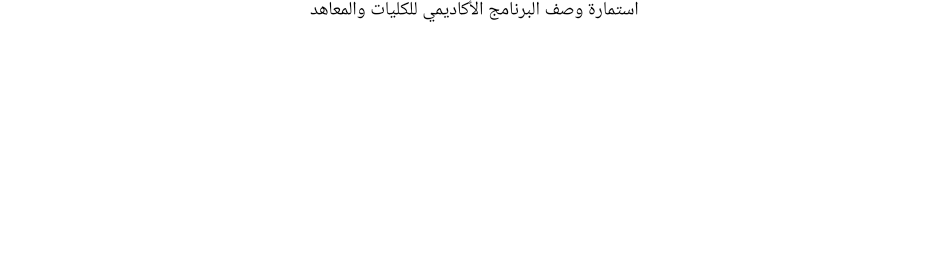    الجامعة  : الفرات الأوسط التقنية    الكلية/ المعهد:  المعهد التقني السماوة    القسم العلمي    : البناء والإنشاءات    تاريخ ملء الملف :  25/5/2022    التوقيع   :                                                           التوقيع   :      اسم رئيس القسم :    بيداء عبد الحسن خلف                      اسم المعاون العلمي :   أ.م. د. احمد رزاق حسن                   التاريخ   : 25/5/2022                                              التاريخ  :     25/5/2022                                                      دقـق الملف من قبل م.م احمد عبد المحسن عبد الصاحب     شعبة ضمان الجودة والأداء الجامعي    اسم مدير شعبة ضمان الجودة والأداء الجامعي:احمد عبد المحسن     التاريخ  :- 25/5/2022                         التوقيع                                                                                                      مصادقة السيد العميد                وصف البرنامج الأكاديمي مواد الإنشاء وصف المقررالميكانيك الهندسيوصف المقررالمساحة وصف المقررمواد الخرسانةوصف المقررالرياضيات وصف المقررتطبيقات الحاسبةوصف المقررالرسم الهندسي وصف المقررمعامل وصف المقرراللغة الانكليزية وصف المقررحقوق الإنسان والديمقراطية  وصف المقررتقنية الخرسانة  وصف المقررتقنيات الإنشاء وصف المقررميكانيك التربة وصف المقررالرسم المدني وصف المقررمساحة وصف المقررالمباني والبناء المصنعوصف المقررتطبيقات الحاسبة (2)وصف المقررالمكائن إلانشائيةوصف المقررالمسح الكميوصف المقررالمشروع وصف المقرريهتم بتطوير التعليم التقني على مستوى المحافظة بشكل خاص ومستوى الفرات الأوسط بشكل عام وذلك من خلال برنامج متميز ومتجدد ويوفر بيئة تقنية وتعليمية عالية الجودة وخدمات تثري المهنة وترقى بالمجتمع وتوفر كادر وسطي تقني باختصاص البناء والإنشاءات ذوي كفاءة عالية لبناء وخدمة وطنهم .المؤسسة التعليميةجامعة الفرات الأوسط القسم العلمي / المركز قسم البناء والإنشاءات اسم البرنامج الأكاديمي او المهني برنامج البناء والإنشاءات  اسم الشهادة النهائية دبلوم فني النظام الدراسي : سنوي /مقررات /أخرى سنوي برنامج الاعتماد المعتمد  الابت ABETالمؤثرات الخارجية الأخرى هناك علاقة وثيقة بسوق العمل الذي يستقبل الخريجين تاريخ إعداد الوصف 25/5/2022أهداف البرنامج الأكاديميأهداف البرنامج الأكاديميتزويد الطالب بتجارب تقنية علمية معاصرة تثري من مهاراته كي يكون متميزاً في حياته العلمية بعد التخرج او عند أكمال دراسته الأولية او العليا .تزويد الطالب بتجارب تقنية علمية معاصرة تثري من مهاراته كي يكون متميزاً في حياته العلمية بعد التخرج او عند أكمال دراسته الأولية او العليا .تقديم مواد دراسية ضمن مناهج مقررة ومعدة بما فيها مشاريع التخرج التي تنمي مهاراته في مجالات البناء والإنشاءات المختلفة .تقديم مواد دراسية ضمن مناهج مقررة ومعدة بما فيها مشاريع التخرج التي تنمي مهاراته في مجالات البناء والإنشاءات المختلفة .تزويد الطالب بمهارات تنمي لديه أخلاقيات العمل وروح التعاون والتواصل وحب المهنة تزويد الطالب بمهارات تنمي لديه أخلاقيات العمل وروح التعاون والتواصل وحب المهنة تنمية قدرات الطالب العلمية والتقنية والإبداعية كي تكون عاملاُ في تميزه بين زملائه في العمل او عند أكمال دراسته الأولية او العليا .تنمية قدرات الطالب العلمية والتقنية والإبداعية كي تكون عاملاُ في تميزه بين زملائه في العمل او عند أكمال دراسته الأولية او العليا .المشاركة المستمرة للقسم في عمليات التقييم المستمرة لضمان الجودة في نوعية التعليم .المشاركة المستمرة للقسم في عمليات التقييم المستمرة لضمان الجودة في نوعية التعليم .توفير بيئة رائدة قوامها الخبرات الهندسية المتميزة لأعضاء الهيئة التدريسية والفنيين والإداريين من اجل تلبية جميع احتياجات الطلبة .توفير بيئة رائدة قوامها الخبرات الهندسية المتميزة لأعضاء الهيئة التدريسية والفنيين والإداريين من اجل تلبية جميع احتياجات الطلبة . مخرجات البرنامج المطلوبة وطرائق التعليم والتعلم والتقييمالاهداف المعرفية  أ1-  أعداد جداول للكميات وتخمين الأسعار .     أ2- رسم خرائط للمباني .أ3-  أجراء الفحوصات لمختبريه للمواد الإنشائية .أ4- حساب المساحات وتقسم الأراضي .أ5- إجراء المسوحات الحقلية .أ6- مقارنه النتائج مع المواصفات المعمول بها .ب – الأهداف المهاراتية الخاصة بالبرنامج ب 1 – مهارة الفحص المواد الانشائية .ب 2 –  مهارة تشخيص صلاحية المواد الانشائية للاستخدام .ب 3 -    مهارة حساب المساحات .   ب 4- مهارة استخدام أجهزة المساحة المختلفة .         ب 5- مهارة اعداد الذرع للمشاريع     طرائق التعليم والتعلم محاضرات بطرق حديثة وطرق تقليدية + مختبرات (تقارير أسبوعية عن التجارب المنفذة ) + زيارات ميدانية + التدريب الصيفي .مطالبة الطالب بزيارة المكتبة وشبكة المعلومات الدولية (الانترنت) للحصول على المعرفة الإضافية للمواد الدراسية.متابعة المختبرات العملية من قبل مدرس المادة والكادر الفني بالقسم.أشراك الطلبة في المناقشات التي من خلالها يتم حل بعض المشاكل العملية .     طرائق التقييم تقييم الطلبة بشكل فردي عن طريق إعطاء فرصة للمشاركة الصفية من خلال الإجابة عن الأسئلة.تقييم الطلبة بشكل جماعي عن طريق امتحانات يومية بأسئلة عملية ونظرية .تقييم الطلبة بشكل جماعي عن طريق أعطاء واجبات لا صفية مثل كتابة التقارير الخاصة أو تلك التي تخص التجارب العملية في المختبرات.امتحانات نهاية الفصل الأول والفصل الثاني  والامتحانات النهائية للدورين الأول والثاني.ج- الأهداف الوجدانية والقيمية .         ج1- الأسئلة الخارجية وتقريب المادة النظرية والعملية إلى الواقع العملي.ج2- مهارات تطبيقية داخل المعامل والمختبرات.ج3- محاضرات نظرية.   ج4- زيارات ميدانية.    طرائق التعليم والتعلم استخدام الوسائل الحديثة في عرض الجانب النظري والعملي مثل أجهزة العرض الالكترونية المختلفة لجذب النظر وشد الطلبة لتصل الفكرة بشكل أفضل إلى الطالب.أعطاء الطلبة واجبات لا صفية تتطلب بذل مهارات وتفسيرات ذاتية بطرق اختباريه.الاستجواب للطلبة من خلال الحلقات النقاشية  عن طريق طرح الأسئلة الفكرية (كيف, لماذا, متى, أين ,أي) لمواضيع محددة.استخدام أسلوب عصف الذهن والتغذية الراجعة من اجل تفعيل الخبرات المتراكمة لدى الطلبة من خلال ربط ما تم آخذه من مواد دراسية في المراحل الدراسية السابقة وربطها بالجديد.إكساب الطلبة المهارات العملية من خلال أجراء التجارب العملية على الأجهزة المختبرية.   طرائق التقييم يتم التقييم على أساس:امتحان الفصل الأول (عادة 10% عملي  + 10% نظري)امتحان الفصل الثاني (عادة 10% عملي + 10% نظري)اعمل السنة (10%) يؤخذ بنظر الاعتبار المشاركة والمواظبة على الحضور ونشاط الطالب .امتحان نهائي (10% عملي + 40% نظري).د -المهارات العامة والتأهيلية المنقولة (المهارات الأخرى المتعلقة بقابلية التوظيف والتطور الشخصي).د1- تمكين الطالب من أعداد تقارير بالفحوصات الإنشائية .د2- تمكين الطالب من أجراء الفحوصات على المواد الإنشائية وإعطاء النتائج .د3- تمكين الطالب من إعداد الخرائط الإنشائية .   د4-تمكين الطالب من قياس المساحات والإلمام بمعرفة أجهزة المساحة بشكل كامل .د -المهارات العامة والتأهيلية المنقولة (المهارات الأخرى المتعلقة بقابلية التوظيف والتطور الشخصي).د1- تمكين الطالب من أعداد تقارير بالفحوصات الإنشائية .د2- تمكين الطالب من أجراء الفحوصات على المواد الإنشائية وإعطاء النتائج .د3- تمكين الطالب من إعداد الخرائط الإنشائية .   د4-تمكين الطالب من قياس المساحات والإلمام بمعرفة أجهزة المساحة بشكل كامل .د -المهارات العامة والتأهيلية المنقولة (المهارات الأخرى المتعلقة بقابلية التوظيف والتطور الشخصي).د1- تمكين الطالب من أعداد تقارير بالفحوصات الإنشائية .د2- تمكين الطالب من أجراء الفحوصات على المواد الإنشائية وإعطاء النتائج .د3- تمكين الطالب من إعداد الخرائط الإنشائية .   د4-تمكين الطالب من قياس المساحات والإلمام بمعرفة أجهزة المساحة بشكل كامل .د -المهارات العامة والتأهيلية المنقولة (المهارات الأخرى المتعلقة بقابلية التوظيف والتطور الشخصي).د1- تمكين الطالب من أعداد تقارير بالفحوصات الإنشائية .د2- تمكين الطالب من أجراء الفحوصات على المواد الإنشائية وإعطاء النتائج .د3- تمكين الطالب من إعداد الخرائط الإنشائية .   د4-تمكين الطالب من قياس المساحات والإلمام بمعرفة أجهزة المساحة بشكل كامل .د -المهارات العامة والتأهيلية المنقولة (المهارات الأخرى المتعلقة بقابلية التوظيف والتطور الشخصي).د1- تمكين الطالب من أعداد تقارير بالفحوصات الإنشائية .د2- تمكين الطالب من أجراء الفحوصات على المواد الإنشائية وإعطاء النتائج .د3- تمكين الطالب من إعداد الخرائط الإنشائية .   د4-تمكين الطالب من قياس المساحات والإلمام بمعرفة أجهزة المساحة بشكل كامل .         طرائق التعليم والتعلم          طرائق التعليم والتعلم          طرائق التعليم والتعلم          طرائق التعليم والتعلم          طرائق التعليم والتعلم محاضرات + مختبرات + تدريب صيفي أعداد وتنفيذ البحوث والمشاريع من قبل الطلبةوضع وتحديث مفردات المواد لمواكبة التطور محاضرات + مختبرات + تدريب صيفي أعداد وتنفيذ البحوث والمشاريع من قبل الطلبةوضع وتحديث مفردات المواد لمواكبة التطور محاضرات + مختبرات + تدريب صيفي أعداد وتنفيذ البحوث والمشاريع من قبل الطلبةوضع وتحديث مفردات المواد لمواكبة التطور محاضرات + مختبرات + تدريب صيفي أعداد وتنفيذ البحوث والمشاريع من قبل الطلبةوضع وتحديث مفردات المواد لمواكبة التطور محاضرات + مختبرات + تدريب صيفي أعداد وتنفيذ البحوث والمشاريع من قبل الطلبةوضع وتحديث مفردات المواد لمواكبة التطور          طرائق التقييم          طرائق التقييم          طرائق التقييم          طرائق التقييم          طرائق التقييم امتحانات فصلية + امتحانات  نهائية + تقييم يومي.مناقشة البحوث والمشاريع من قبل لجان علمية في القسم.امتحانات فصلية + امتحانات  نهائية + تقييم يومي.مناقشة البحوث والمشاريع من قبل لجان علمية في القسم.امتحانات فصلية + امتحانات  نهائية + تقييم يومي.مناقشة البحوث والمشاريع من قبل لجان علمية في القسم.امتحانات فصلية + امتحانات  نهائية + تقييم يومي.مناقشة البحوث والمشاريع من قبل لجان علمية في القسم.امتحانات فصلية + امتحانات  نهائية + تقييم يومي.مناقشة البحوث والمشاريع من قبل لجان علمية في القسم.بنية البرنامج بنية البرنامج بنية البرنامج بنية البرنامج بنية البرنامج المرحلة الدراسيةرمز المقرر أو المساقاسم المقرر أو المساقالساعات المعتمدةالساعات المعتمدةالمرحلة الدراسيةرمز المقرر أو المساقاسم المقرر أو المساقنظريعمليالأولىمواد الإنشاء22الأولىالميكانيك الهندسي21الأولىالمساحة (1)22الأولىمواد خرسانة12الأولىرياضيات3-الأولىتطبيقات الحاسبة (1)12الأولىالرسم هندسي_6الأولىالمعامل-3الأولىحقوق الإنسان والديمقراطية 2-الأولىاللغة الانكليزية1-الثانية تقنية الخرسانة22الثانيةميكانيك التربة22الثانيةالمساحة (2)12الثانيةتطبيقات حاسبات (2)12الثانيةالمسح الكمي3-الثانيةالرسم المدني15الثانيةالمكائن الإنشائية2-الثانيةالمباني والبناء المصنع 2-الثانيةتقنيات الإنشاء         -4الثانيةالمشروع-2التخطيط للتطور الشخصيالحصول على شهادة الدبلوم التقني في مجال تقنيات البناء والإنشاءات .معيار القبول (وضع الأنظمة المتعلقة بالالتحاق بالكلية أو المعهد)خريج الفرع العلمي .حسب القبول المركزي / أي معدل القبول لا يقل عن 60%أهم مصادر المعلومات عن البرنامجمتابعة احدث الاصدارات في المواقع الالكترونية والمكتبات العامة ومكتبة المعهد .الاطلاع على احدث الأجهزة والتقنيات في مجال العملمخطط مهارات المنهجمخطط مهارات المنهجمخطط مهارات المنهجمخطط مهارات المنهجمخطط مهارات المنهجمخطط مهارات المنهجمخطط مهارات المنهجمخطط مهارات المنهجمخطط مهارات المنهجمخطط مهارات المنهجمخطط مهارات المنهجمخطط مهارات المنهجمخطط مهارات المنهجمخطط مهارات المنهجمخطط مهارات المنهجمخطط مهارات المنهجمخطط مهارات المنهجمخطط مهارات المنهجمخطط مهارات المنهجمخطط مهارات المنهجمخطط مهارات المنهجيرجى وضع اشارة في المربعات المقابلة لمخرجات التعلم الفردية من البرنامج الخاضعة للتقييميرجى وضع اشارة في المربعات المقابلة لمخرجات التعلم الفردية من البرنامج الخاضعة للتقييميرجى وضع اشارة في المربعات المقابلة لمخرجات التعلم الفردية من البرنامج الخاضعة للتقييميرجى وضع اشارة في المربعات المقابلة لمخرجات التعلم الفردية من البرنامج الخاضعة للتقييميرجى وضع اشارة في المربعات المقابلة لمخرجات التعلم الفردية من البرنامج الخاضعة للتقييميرجى وضع اشارة في المربعات المقابلة لمخرجات التعلم الفردية من البرنامج الخاضعة للتقييميرجى وضع اشارة في المربعات المقابلة لمخرجات التعلم الفردية من البرنامج الخاضعة للتقييميرجى وضع اشارة في المربعات المقابلة لمخرجات التعلم الفردية من البرنامج الخاضعة للتقييميرجى وضع اشارة في المربعات المقابلة لمخرجات التعلم الفردية من البرنامج الخاضعة للتقييميرجى وضع اشارة في المربعات المقابلة لمخرجات التعلم الفردية من البرنامج الخاضعة للتقييميرجى وضع اشارة في المربعات المقابلة لمخرجات التعلم الفردية من البرنامج الخاضعة للتقييميرجى وضع اشارة في المربعات المقابلة لمخرجات التعلم الفردية من البرنامج الخاضعة للتقييميرجى وضع اشارة في المربعات المقابلة لمخرجات التعلم الفردية من البرنامج الخاضعة للتقييميرجى وضع اشارة في المربعات المقابلة لمخرجات التعلم الفردية من البرنامج الخاضعة للتقييميرجى وضع اشارة في المربعات المقابلة لمخرجات التعلم الفردية من البرنامج الخاضعة للتقييميرجى وضع اشارة في المربعات المقابلة لمخرجات التعلم الفردية من البرنامج الخاضعة للتقييميرجى وضع اشارة في المربعات المقابلة لمخرجات التعلم الفردية من البرنامج الخاضعة للتقييميرجى وضع اشارة في المربعات المقابلة لمخرجات التعلم الفردية من البرنامج الخاضعة للتقييميرجى وضع اشارة في المربعات المقابلة لمخرجات التعلم الفردية من البرنامج الخاضعة للتقييميرجى وضع اشارة في المربعات المقابلة لمخرجات التعلم الفردية من البرنامج الخاضعة للتقييميرجى وضع اشارة في المربعات المقابلة لمخرجات التعلم الفردية من البرنامج الخاضعة للتقييممخرجات التعلم المطلوبة من البرنامجمخرجات التعلم المطلوبة من البرنامجمخرجات التعلم المطلوبة من البرنامجمخرجات التعلم المطلوبة من البرنامجمخرجات التعلم المطلوبة من البرنامجمخرجات التعلم المطلوبة من البرنامجمخرجات التعلم المطلوبة من البرنامجمخرجات التعلم المطلوبة من البرنامجمخرجات التعلم المطلوبة من البرنامجمخرجات التعلم المطلوبة من البرنامجمخرجات التعلم المطلوبة من البرنامجمخرجات التعلم المطلوبة من البرنامجمخرجات التعلم المطلوبة من البرنامجمخرجات التعلم المطلوبة من البرنامجمخرجات التعلم المطلوبة من البرنامجمخرجات التعلم المطلوبة من البرنامجالسنة / المستوىرمز المقرراسم المقررأساسيأم اختياريالأهداف المعرفية الأهداف المعرفية الأهداف المعرفية الأهداف المعرفية الأهداف المعرفية الأهداف المهاراتية الخاصة بالبرنامج الأهداف المهاراتية الخاصة بالبرنامج الأهداف المهاراتية الخاصة بالبرنامج الأهداف المهاراتية الخاصة بالبرنامج الأهداف الوجدانية والقيمية الأهداف الوجدانية والقيمية الأهداف الوجدانية والقيمية الأهداف الوجدانية والقيمية المهارات العامة والتأهيلية المنقولة( المهارات الأخرى المتعلقة بقابلية التوظيف والتطور الشخصي)المهارات العامة والتأهيلية المنقولة( المهارات الأخرى المتعلقة بقابلية التوظيف والتطور الشخصي)المهارات العامة والتأهيلية المنقولة( المهارات الأخرى المتعلقة بقابلية التوظيف والتطور الشخصي)المهارات العامة والتأهيلية المنقولة( المهارات الأخرى المتعلقة بقابلية التوظيف والتطور الشخصي)السنة / المستوىرمز المقرراسم المقررأساسيأم اختياريأ1أ1أ2أ3أ4ب1ب2ب3ب4ج1ج2ج3ج4د1د2د3د4الاولى مواد الإنشاء تخصصي *****************الاولى الميكانيك هندسيتخصصي ***********الاولى المساحة تخصصي  ****************الاولى مواد الخرسانة تخصصي*****************الاولى الرياضيات تخصصي**********الاولى تطبيقات الحاسبة (1) مساعدة *************الاولى الرسم الهندسيتخصصي  *************الاولى المعاملمساعدة ************الاولى حقوق الإنسان والديمقراطيةعامة ***********الاولى اللغة الانكليزيةمساعدة ********الثانية تقنية الخرسانةتخصصية*****************الثانية ميكانيك التربةتخصصية*****************الثانية المساحة (2)تخصصية*****************الثانية تطبيقات الحاسبات (2)تخصصية**************الثانية المسح الكميتخصصية***************الثانية الرسم المدنيتخصصية*****************الثانية المكائن الإنشائيةتخصصية************الثانية المباني والبناء المصنع تخصصية***************الثانية تقنيات الإنشاءتخصصية*************الثانية المشروعتخصصية***************هو تعرف الطالب على المواد الإنشائية وطريقة فحصها ومن ثم إعداد تقارير بالنتائج المطلوبة بعد مطابقتها بالمواصفات .المؤسسة التعليميةالجامعة التقنية الوسطى/ المعهد التقني /  السماوة القسم العلمي  / المركز البناء والإنشاءات    اسم / رمز المقررمواد الإنشاء / المرحلة الاولى أشكال الحضور المتاحةحضور إلزامي يوميالفصل / السنةالسنة الدراسية 2021/2022عدد الساعات الدراسية (الكلي)2 نظري + 2 عملي = 4 * 30 أسبوع = 120 ساعة سنويةتاريخ إعداد هذا الوصف 25/5/2022أهداف المقررأهداف المقررتعريف الطالب بخواص المواد الإنشائية وطرق إنتاجها وتعريف الطالب بالبدائل الحديثة الموجودة حاليا والطرق الحديثة في الإنتاج ومن ثم تأهيل الطالب للقيام بالفحوصات القياسية لمعرفة مدى مطابقة المواد الإنشائية للمواصفات وتحديد إمكانية استخدامها في الإنشاءات مما يضمن القوة والأمان والاقتصاد.تعريف الطالب بخواص المواد الإنشائية وطرق إنتاجها وتعريف الطالب بالبدائل الحديثة الموجودة حاليا والطرق الحديثة في الإنتاج ومن ثم تأهيل الطالب للقيام بالفحوصات القياسية لمعرفة مدى مطابقة المواد الإنشائية للمواصفات وتحديد إمكانية استخدامها في الإنشاءات مما يضمن القوة والأمان والاقتصاد.مخرجات المقرر وطرائق التعليم والتعلم والتقييمأ- الأهداف المعرفية  أ1- تعريف الطالب بالمواد الإنشائية المستخدمة في البناء .أ2- تعريف الطالب بخواص هذه المواد ومدى مطابقتها للمواصفات المطلوبة .أ3- تعريف الطالب بالمواصفات المطلوبة في البناء .أ4-تعريف الطالب على التجارب المطلوب تنفيذها لفحص المواد الإنشائية .أ5- تعريف الطالب على الأجهزة والعدد اللازمة لفحص المواد الإنشائية .أ6-   تدريب  الطالب على  استخدام الأجهزة لإجراء التجارب .ب -  الأهداف المهاراتية الخاصة بالمقرر. ب1 - أجراء التجارب العملية التي تحقق الجانب النظري.ب2 – اكتساب مهارة استخدام أجهزة مختبر مواد الإنشاء .ب3 – اكتساب مهارة أعطاء النتائج المختبرية بعد مطابقتها بالمواصفات المطلوبة .ب4-    مهارة أعداد تقارير بالنتائج المختبرية المعتمدة .     طرائق التعليم والتعلم محاضرات نظرية + تجارب مختبريه + استخدام وملامسة أجهزة الفحص + أفلام علمية     طرائق التقييم تحريري + عملي + شفوي + مناقشةج- الأهداف الوجدانية والقيمية ج1- محاضرات نظرية.ج2- مهارات تطبيقية داخل المختبر.ج3- مناقشة داخل القاعة الدراسية .ج4-  إعداد التقارير بالتجارب المنفذة .د - المهارات العامة والتأهيلية المنقولة ( المهارات الأخرى المتعلقة بقابلية التوظيف والتطور الشخصي ).د1- مهارات تطبيقية داخل المعامل والورش والمختبرات.د2- أفلام علمية.د3- زيارات علمية.د4-    مهارات حسابية ومقدرة على استخدام النظريات العلمية في القياسات والحسابات .  بنية المقرربنية المقرربنية المقرربنية المقرربنية المقرربنية المقررالأسبوعالساعاتمخرجات التعلم المطلوبةاسم الوحدة / أو الموضوعطريقة التعليمطريقة التقييمالأول4نظري + عمليوصف عام للخواص الفيزياوية والمواصفات القياسية لمواد البناء واستعمالاتها في الأبنية . اما عمليا التعرف على المختبر والمعدات الأساسية فيه والموازينمحاضرات نظرية  + عمليتحريري + عمليالثاني إلى الرابع 4 لكل أسبوع نظري + عمليالطابوق الطيني وطرق صناعته . خواص واستعمالات ومواصفات الطابوق الطيني . الفحوصات الخاصة بالطابوق الطيني .فحوصات الطابوق _الكثافة ,الوزن النوعيفحص الامتصاص ,1/2 ساعة ,24 ساعة ,التزهرمقاومة الانضغاط والأملاح الذائبةمحاضرات نظرية  + عمليتحريري + عمليالخامس4نظري + عمليالطابوق الجيري ـالطابوق الزجاجي ,الخواص وطرق الصنع .فحوصات الطابوق الزجاجي والطابوق الجيري ,الكثافة الامتصاص ومقاومة الانضغاطمحاضرات نظرية  + عمليتحريري + عمليالسادس4نظري + عمليالطابوق الخراساني ـالكتل الخراسانية (الخواص وطريقة الصنع مع توضيح الفرق بين الاثنين ) .فحوصات الكتل الخراسانية والطابوق الخراساني ,الكثافة الامتصاص ,الأملاح الذائبةمحاضرات نظرية  + عمليتحريري + عمليالسابع 4نظري + عمليالثرموستون , خواصه , وطرق صنعه .فحوصات الثرموستون ,الكثافة ,الامتصاص ,مقاومة الانضغاطمحاضرات نظرية  + عمليتحريري + عمليالثامن  4نظري + عمليمناقشة الزيارة إلى معمل الطابوق  زيارة لمعمل الطابوقمحاضرات نظرية  + عمليتحريري + عمليالتاسع والعاشر 4 لكل أسبوع نظري + عمليحجر البناء ـ تصنيفه وأنواعه .استعمالات حجر البناء حسب أنواعه .الفحوصات القياسية للمواد الرابطة (الأيبوكسي)فحوصات المواد الرابطة التي لاتقاوم الرطوبة ,الجص ,القواممحاضرات نظرية  + عمليتحريري + عمليالحادي عشر إلى الثالث عشر  4 لكل أسبوعنظري + عمليالمواد الرابطة وأنواعها . المواد التي تقاوم الرطوبة ( مونه السمنت , مونه السمنت ـ نورة ) , النورة ,طريقة صنعها ,خواصها    المواد الرابطة التي لاتقاومالقياسي ,وقت التصلبفحص قوة الشد للجصفحص النعومة للمنتجات الجبسية والجصمحاضرات نظرية  + عمليتحريري + عمليالرابع عشر4 نظري + عمليالمنتوجات الجبسية ـ أنواعها وخواصها ومواد السقوف الثانوية وأنواعهافحص قوة التحمل للجصمحاضرات نظرية  + عمليتحريري + عمليالخامس عشر و السادس عشر 4 لكل أسبوعنظري + عمليمواد التطبيق , الكاشي والبلاطات وانواعهاطرق الصنع ـ طريقة التطبيق ـ المفاصل . الفحوصات القياسية للكاشي الفحوصات القياسية للبلاطات الخرسانية والأرصفة وتشمل ,الأملاح والأمتصاصمحاضرات نظرية  + عمليتحريري + عمليالسابع عشرالى التاسع عشر  4 لكل أسبوعنظري + عمليالمواد المانعه للرطوبة , انواعها وسبب الأستعمال .المواد المانعه للرطوبة العالية , انواعها وطرق الصنع واستعمالاتها .المواد المانعه للرطوبة شبه المرنة والمرنة , انواعها واستعمالاتها وطرق صنعها والمواد السائلة المانعه للرطوبة .فحص الضغط ومعايير الأنكسار للكاشي والبلاطات الخراسانيةالمواصفات القياسية لفحص المواد المانعة للرطوبةفحص الضغط العمودي والموازي للألياف الخشبيةمحاضرات نظرية  + عمليتحريري + عمليالعشرون 4 نظري + عمليالأيبوكسي ,تعريفه , خواصه , أنواعه , استعمالاته .فحص الأنفلاق للخشب وفحص الأنحناءمحاضرات نظرية  + عمليتحريري + عمليالحادي والعشرون و الثاني والعشرون 4 لكل أسبوعنظري + عمليالخشب ـ أصله وأنواعه المستعملة وطرق استخدامه .طرق تجفيف الخشب وعيوب الخشب .فحص الشد للحديدالمواصفات القياسية لفحص المواد العازلة للحرارةمحاضرات نظرية  + عمليتحريري + عمليالثالث والعشرون 4 نظري + عمليالمعادن ( المواد الحديدية وغير الحديدية ) واستعمالاتها في الأبنية .المواصفات القياسية لفحص المواد المانعة للصوتمحاضرات نظرية  + عمليتحريري + عمليالرابع  والعشرون 4 نظري + عمليالحديد طرق صنعه وأنواعه واستعمالاته ..المواصفات القياسية لفحص المواد للأصباغمحاضرات نظرية  + عمليتحريري + عمليالخامس والعشرون4 نظري + عمليمواد العزل الحراري .فحص الليونة بطريقة الأحتراق للأسفلت _سمنتمحاضرات نظرية  + عمليتحريري + عمليالسادس والعشرون4 نظري + عمليمواد العزل الصوتي .فحص الليونة بطريقة Ring And Ball Testمحاضرات نظرية  + عمليتحريري + عمليالسابع والعشرون4 نظري + عمليالأصباغ .فحص المطواعية للأسفلت   Ductility Testمحاضرات نظرية  + عمليتحريري + عمليالثامن والعشرون4 نظري + عمليالزجاج .فحص درجة الاتقاد بطريقة   Flash Pointمحاضرات نظرية  + عمليتحريري + عمليالتاسع والعشرون4 نظري + عمليالأسفلت , خواص المواد الأسفلتية  فحص درجة التجانس بطريقة   Spot Testمحاضرات نظرية  + عمليتحريري + عمليالثلاثون 4 نظري + عمليانواع الأسفلت واستخداماته في الأعمال الأنشائية الفحوصات القياسية للزجاجمحاضرات نظرية  + عمليتحريري + عمليالبنية التحتية البنية التحتية 1ـ الكتب المقررة المطلوبة لا يوجد 2ـ المراجع الرئيسية (المصادر)  الهندسة المدنية / للمؤلف سيد بسيوني كود البناء الموحد للجزئين الأول والثاني / عماد درويش مواد البناء /حمد ابو عودة المواد الإنشائية /جلال بشير انشاء المباني / زهير ساكو اـ الكتب والمراجع التي يوصى بها                 ( المجلات العلمية , التقارير ,....  )الكب الموجودة في المكتبة المركزية في المعهدب ـ المراجع الالكترونية, مواقع الانترنيت ....مصادر مختلفة من الانترنيت خطة تطوير المقرر الدراسي المشاركة في الدورات المختلفة الخاصة بالمادة الاطلاع على اخر ما توصلت له التكنولوجيا الحديثة في هذه المادة أعداد الدورات التي تنمي  من قابلية المدربين في المختبر ليتمكنوا من تدريب الطلبة بصورة اكفأتزويد المختبرات بالأجهزة الحديثة التي تواكب التطور العلمي في الدول المتقدمةتعليم الطالب تحليل القوى والأحمال المسلطة على الأجسام واستخراج الأجهادات والأنفعال نتيجة هذه القوى وعلاقتها بالمواد المكونة لهذه الأجسام .1-المؤسسة التعليميةالجامعة التقنية الوسطى/ المعهد التقني /  السماوة 2-القسم العلمي  / المركز البناء والإنشاءات    3-اسم / رمز المقررالميكانيك الهندسي / المرحلة الاولى4-أشكال الحضور المتاحةحضور إلزامي يومي5-الفصل / السنةالسنة الدراسية 2021/20226-عدد الساعات الدراسية (الكلي)نظري + ا مناقشة  = 3 * 30 أسبوع = 90 ساعة سنوية7-تاريخ إعداد هذا الوصف 25/5/20228-أهداف المقرر8-أهداف المقررتحليل المنشآت وايجاد القوى والأجهادات في اجزاءها نتيجة تسليط الأحمال الخارجية وعلاقة ذلك بابعاد الأجزاء المختلفة في المنشآت الهندسية لتتحمل الأجهادات المسلطة عليها بأمان واقتصاد .تحليل المنشآت وايجاد القوى والأجهادات في اجزاءها نتيجة تسليط الأحمال الخارجية وعلاقة ذلك بابعاد الأجزاء المختلفة في المنشآت الهندسية لتتحمل الأجهادات المسلطة عليها بأمان واقتصاد .مخرجات المقرر وطرائق التعليم والتعلم والتقييمأ- الأهداف المعرفية  أ1- تعريف الطالب بكيفية تحليل المنشات وايجاد القوى المسلطة على الأجسام  .أ2- تعريف الطالب كيفية تحليل القوى المسلطة  .أ3- تعريف الطالب بالاجهادات الناتجه عن القوى المسلطة .ب -  الأهداف المهاراتية الخاصة بالمقرر. ب1 – مهارة تحليل القوى المسلطة على المنشاءات .ب2 – اكتساب مهارة الإلمام بالاجهادات الناتجة من الأحمال المسلطة  .ب3 – اكتساب مهارة أعطاء نتائج تحمل ذلك المنشأ لتلك الأحمال  .     طرائق التعليم والتعلم محاضرات نظرية + مسائل تطبيقية      طرائق التقييم تحريري +  مناقشةج- الأهداف الوجدانية والقيمية ج1- محاضرات نظرية.ج2-  مناقشة داخل القاعة الدراسية .د - المهارات العامة والتأهيلية المنقولة ( المهارات الأخرى المتعلقة بقابلية التوظيف والتطور الشخصي ).د1-  مهارات حسابية ومقدرة على استخدام النظريات العلمية في القياسات والحسابات .  د2- أفلام علمية.بنية المقرربنية المقرربنية المقرربنية المقرربنية المقرربنية المقررالأسبوعالساعاتمخرجات التعلم المطلوبةاسم الوحدة / أو الموضوعطريقة التعليمطريقة التقييمالأول3  لكل اسبوع نظري تعريف الميكانيك ,مراجعة عامة لمواضيع الفيزياء المتعلقة بالموضوع , النسب المثلثية للزوايا , الكميات المتجهة وغير المتجهة .محاضرات نظرية  + مسائل تطبيقية تحريري الثانيوالثالث3  لكل اسبوعنظريتحليل وتركيب القوى , قانون مثلث القوى ومضلع القوى .محاضرات نظرية  + مسائل تطبيقية تحريري الرابع3  لكل اسبوع نظريعزم القوى .محاضرات نظرية  + مسائل تطبيقية تحريري الخامس3  لكل اسبوعنظريالمزدوجات .محاضرات نظرية  + مسائل تطبيقية تحريري السادسوالسابع3  لكل اسبوع نظري محصلة القوى المتلاقية وغير المتلاقية والمتوازية .محاضرات نظرية  + مسائل تطبيقية تحريري الثامن3  لكل اسبوعنظريالأثقال المنتشرة .محاضرات نظرية  + مسائل تطبيقية تحريري التاسعوالعاشر3  لكل اسبوع نظريالأتزان , رسم مخطط الجسم الحر , معادلات الأتزان , الأتزان في حالة القوى المتلاقية وغير المتلاقية والمتوازية .محاضرات نظرية  + مسائل تطبيقية تحريري الحادي عشر3  لكل اسبوعنظريانواع الروافد , انواع المساند , الأتزان في الروافد .محاضرات نظرية  + مسائل تطبيقية تحريري الثاني عشروالثالث عشر3  لكل اسبوع نظري الجملونات , تحليل الجملونات بطريقتي المفاصل والمقاطع .محاضرات نظرية  + مسائل تطبيقية تحريري الرابع عشروالخامس عشر3  لكل اسبوعنظريالأحتكاك , طبيعة الأحتكاك , نظرية الأحتكاك , قوانين الأحتكاك , انواع الأحتكاك , تطبيقات عامة .محاضرات نظرية  + مسائل تطبيقية تحريري السادس عشر والسابع  عشر3  لكل اسبوع نظريمراكز ثقل الأشكال الهندسية البسيطة والمركبة وتطبيقاتها .محاضرات نظرية  + مسائل تطبيقية تحريري الثامن عشروالتاسع عشر3  لكل اسبوعنظريعزم القصور الذاتي للأشكال الهندسية البسيطة والمركبة وتطبيقاتها .محاضرات نظرية  + مسائل تطبيقية تحريري العشرون3  لكل اسبوع نظري مقدمة عن مقاومة المواد , تعريف الأجهادات وانواعها , معامل الأمان .محاضرات نظرية  + مسائل تطبيقية تحريري الحادي والعشرون3  لكل اسبوعنظريتطبيقات على الأجهادات .محاضرات نظرية  + مسائل تطبيقية تحريري الثاني والعشرون3  لكل اسبوع نظريالأنفعال , قانون هوك , علاقة الأنفعال بالأجهاد .محاضرات نظرية  + مسائل تطبيقية تحريري الثالث والعشرون3  لكل اسبوعنظريالأنفعال الجانبي , نسبة بويسون , تطبيقات على الأنفعال والأجهاد .محاضرات نظرية  + مسائل تطبيقية تحريري الرابع والعشرون3  لكل اسبوع نظري مخططات القص وعزوم الأنحناء للجسور , كيفية تكوين معادلات تغير القص وعزم الأنحناء .محاضرات نظرية  + مسائل تطبيقية تحريري الخامس والعشرون3  لكل اسبوعنظريتطبيقات على رسم معادلات القص وعزم الأنحناء للجسورمحاضرات نظرية  + مسائل تطبيقية تحريري السادس والعشرونوالسابع والعشرون3  لكل اسبوع نظرياجهاد الأنحناء للجسور وتطبيقاتها .محاضرات نظرية  + مسائل تطبيقية تحريري الثامن والعشرون3  لكل اسبوعنظرياجهاد القص للجسور وتطبيقاتها .محاضرات نظرية  + مسائل تطبيقية تحريري التاسع والعشرونوالثلاثون3  لكل اسبوعنظري الجسور المصنوعة من مادتين مختلفتين وتطبيقاتها .محاضرات نظرية  + مسائل تطبيقية تحريري البنية التحتية البنية التحتية 1ـ الكتب المقررة المطلوبة لا يوجد 2ـ المراجع الرئيسية (المصادر)  Static by singer Strength of material by singer Engineering mechanic by Highdonاـ الكتب والمراجع التي يوصى بها                 ( المجلات العلمية , التقارير ,....  )الكتب الموجودة في المكتبة المركزية في المعهدب ـ المراجع الالكترونية, مواقع الانترنيت ....مصادر مختلفة من الانترنيت خطة تطوير المقرر الدراسي 1-المشاركة في الدورات المختلفة الخاصة بالمادة 2-الاطلاع على اخر ما توصلت له التكنلوجيا الحديثة في هذه المادة تعليم الطالب أساسيات المساحة واستخدامها لأغراض الهندسة المدنية وأجراء الحسابات المتعلقة بها.1-المؤسسة التعليميةالجامعة التقنية الوسطى/ المعهد التقني /  السماوة 2-القسم العلمي  / المركز البناء والإنشاءات    3-اسم / رمز المقررالمساحة / المرحلة الاولى4-أشكال الحضور المتاحةحضور إلزامي يومي5-الفصل / السنةالسنة الدراسية 2021/20226-عدد الساعات الدراسية (الكلي)نظري + 2 عملي = 4 * 30 أسبوع = 120 ساعة سنوية7-تاريخ إعداد هذا الوصف 25/5/20228-هداف المقرر8-هداف المقررتأهيل الطالب لاستخدام أجهزة المساحة المختلفة لأعمال الهندسة المدنية وتنفيذ الخرائط للمشاريع وتمكينه من التخطيط والأشراف والتنفيذ لهذه المشاريعتأهيل الطالب لاستخدام أجهزة المساحة المختلفة لأعمال الهندسة المدنية وتنفيذ الخرائط للمشاريع وتمكينه من التخطيط والأشراف والتنفيذ لهذه المشاريعمخرجات المقرر وطرائق التعليم والتعلم والتقييمأ- الأهداف المعرفية  أ1- تعريف الطالب على الأجهزة والأدوات المساحية المستخدمة  .أ2- تعريف الطالب على طرق القياس  .أ3- تعريف الطالب بضبط الأجهزة المساحية  .أ4-   تدريب  الطالب على  استخدام الأجهزة لإجراء التجارب .ب -  الأهداف المهاراتية الخاصة بالمقرر. ب1 - أجراء التجارب العملية التي تحقق الجانب النظري.ب2 – اكتساب مهارة استخدام أجهزة مختبر المساحة  .ب3 – اكتساب مهارة تدوين نتائج الإعمال الحقلية   .     طرائق التعليم والتعلم محاضرات نظرية + تجارب مختبريه + استخدام وملامسة أجهزة الفحص + أفلام علمية     طرائق التقييم تحريري + عملي + شفوي + مناقشةج- الأهداف الوجدانية والقيمية ج1- محاضرات نظرية.ج2- مهارات تطبيقية داخل المختبر.ج3- مناقشة داخل القاعة الدراسية .ج4-  إعداد التقارير بالتجارب المنفذة .د - المهارات العامة والتأهيلية المنقولة ( المهارات الأخرى المتعلقة بقابلية التوظيف والتطور الشخصي ).د1- مهارات تطبيقية داخل المعامل والورش والمختبرات.د2- أفلام علمية.د3- زيارات علمية.د4-    مهارات حسابية ومقدرة على استخدام النظريات العلمية في القياسات والحسابات .  بنية المقرربنية المقرربنية المقرربنية المقرربنية المقرربنية المقررالأسبوعالساعاتمخرجات التعلم المطلوبةاسم الوحدة / أو الموضوعطريقة التعليمطريقة التقييمالأول4نظري + عمليتعريف المساحة ـ مجالاتها ـ أقسامها ـ استعمالاتها ـ وحدات القياس  .التعرف على اجهزة المساحة في مختبر المساحة وتعليم الطالب على قراءة الشريط بأنواعه ,النبال , الشواخص , أسلوب استعمال الأجهزة وعملية استلام الأجهزة وإعادتها , الدفتر الحقلي , كيفية كتابة التقرير .محاضرات نظرية  + عمليتحريري + عمليالثاني4 نظري + عمليقياس المسافات الأفقية على الأراضي المستوية (عملية التوجيه ) ـ قياس المسافة الأفقية على ارض غير منتظمة الأنحدار .قياس مسافة أفقية بالطرق التقريبية  ( الخطوات ) وبالشريط , قياس مسافة أفقيةعلى ارض غير منتظمة الأنحدار.محاضرات نظرية  + عمليتحريري + عمليالثالث4نظري + عمليقياس المسافات الأفقية على الأراضي المنحدرة (منتظمة الأنحدار ) (أذا علم فرق الارتفاع ,اذاعلمت درجة انحدار الأرض , اذا علمت زاوية انحدار الأرض ) .مقياس الرسم / العددي ـ التخطيطي الطولي والشبكي ـ مع حل تمارين حول مقاييس الرسم المختلفةمحاضرات نظرية  + عمليتحريري + عمليالرابع4نظري + عمليأقامة واسقاط الأعمدة (طرق الأقامة وطرق الأسقاط ) , التغلب على العقبات  (الموانع ) التي تعترض قياس المسافات الأفقية .تمرين حول اقامة واسقاط الأعمدة ( طرق الأقامة ,طرق الأسقاط ) مع اعطاء تمرين مخطط سناتر لمبنى بسيط وإسقاطه على الأرض .محاضرات نظرية  + عمليتحريري + عمليالخامس4نظري + عمليالمسح بالشريط (حالات التحشية عند الرفع ) .تمرين رفع منطقة بالشريط وتحضير خارطة بمقياس رسم معين .محاضرات نظرية  + عمليتحريري + عمليالسادس4نظري + عملياللوحة المستوية ـ اجزاءها ـ طرق الرفع باللوحة المستوية ( طريقة الأشعة ) .رفع مضلع باستخدام اللوحة المستوية بطريقة الأشعة .محاضرات نظرية  + عمليتحريري + عمليالسابع4 نظري + عمليطريقة الرفع بالتقاطع الأمامي , طريقة الدوران ـ ( خطأ القفل وكيفية تصحيحه ) ـ مزايا المسح باللوحة المستوية ومساوئها .تمرين حول رفع نقاط بطريقة التقاطع الأمامي ورفع مضلع بطريقة الدوران .محاضرات نظرية  + عمليتحريري + عمليالثامن4 نظري + عمليالتسوية ـ التعاريف المتعلقة بها ـ اغراضها .جهاز التسوية ـ انواعه ـ كيفية نصب الجهاز ـ مساطر التسوية ـ انواعها وكيفية القراءة عليها .محاضرات نظرية  + عمليتحريري + عمليالتاسع4 نظري + عمليكيفية حساب مناسيب النقاط بطريقة سطح الميزان وحل أمثلة .إجراء تسوية طولية وحساب المناسيب فيها بطريقة سطح الميزان .محاضرات نظرية  + عمليتحريري + عمليالعاشر4 نظري + عمليكيفية حساب مناسيب النقاط بطريقة الارتفاع والانخفاض وحل أمثلة .حل امثلة تطبيقية لحساب المناسيب بالطريقتين ( سطح الميزان , الأرتفاع والانخفاض ) .محاضرات نظرية  + عمليتحريري + عمليالحادي عشر4 نظري + عمليالتسوية المزدوجة ـ تأثير كروية الأرض والأنكسارات الضوئية على اعمال التسوية .أجراء عملية تسوية مزدوجة , وحساب المناسيب المعدلةمحاضرات نظرية  + عمليتحريري + عمليالثاني عشر4 نظري + عمليالتسوية المقلوبة ـ التسوية المتبادلة (العكسية ) مع حل امثلة .اجراء عملية تسوية مقلوبة اجراء عملية تسوية متبادلة .محاضرات نظرية  + عمليتحريري + عمليالثالث عشر4 نظري + عمليمصادر الأخطاء في اعمال التسوية ـ درجة الدقة ـ مقدار الخطأ المسموح به .حل امثلة حول العقبات في اعمال التسوية ( التسوية المقلوبة ) , حل امثلة حول درجة الدقة , مقدار الخطأ المسموح به , تصحيح الخطأ محاضرات نظرية  + عمليتحريري + عمليالرابع عشر4 نظري + عمليالمقاطع الطولية ـ رسم المقطع الطولي ـ حل امثلة .اجراء تسوية طولية ( عمل مقطع طولي ) مع رسم المقطع الطولي , اختيار خط انشاء مناسيب وحساب ميله ( ميوله ) .محاضرات نظرية  + عمليتحريري + عمليالخامس عشر4 نظري + عمليالمقاطع العرضية ـ ايجاد مناسيب نقاط المقطع العرضي ـ رسم المقطع العرضي .عمل مقطع طولي ومقاطع عرضية ـ رسم المقطع الطولي والمقاطع العرضية وتوضيح خطوط الأنشاء عليها .محاضرات نظرية  + عمليتحريري + عمليالسادس عشر4 نظري + عمليخط الأنشاء ـ حساب ميل خط الأنشاء ـايجاد مناسيب نقاط خط الأنشاء اذا علم الميل ـ ( رسم الخط المقترح لمشروع ) .تمارين تطبيقية حول رسم المقطع الطولي وتحديد خط الأنشاء لمشاريع متعددة .محاضرات نظرية  + عمليتحريري + عمليالسابع عشر4 نظري + عمليحساب مساحات الأراضي والمقاطع العرضية باستعمال الطرق الترسيمية والقوانين الرياضية والأحداثيات .تمارين تطبيقية حول حساب مساحات الأراضي والمقاطع العرضية باستعمال الطرق الترسيمية والقوانين الرياضية والأحداثيات .محاضرات نظرية  + عمليتحريري + عمليالثامن عشر4 نظري + عمليحساب المساحات باستخدام جهاز البلانميتر .اعطاء مثال عام وشامل حول اعمال التسوية وحساب المناسيب ورسم المقطع الطولي والمقاطع العرضية وتحديد خط الأنشاء ثم حساب كميات الأتربة للحفر والردم .محاضرات نظرية  + عمليتحريري + عمليالتاسع عشر4 نظري + عمليحساب حجوم الكميات الترابية للحفر والردم .اجراء تمرين حول فحص وضبط جهاز التسوية ( فحص الوتدين ) مع حل امثلة متعلقة بذلك .محاضرات نظرية  + عمليتحريري + عمليالعشرون4 نظري + عمليفحص وضبط جهاز التسوية ـ موازنة خطوط التسوية ( موازنة التسوية ) .تعيين خطوط الكنتور بالطريقة المباشرة في الحقل .محاضرات نظرية  + عمليتحريري + عمليالحادي والعشرون4 نظري + عمليالخطوط الكنتورية ـ خواصها ـ الفترة الكنتورية ـ العوامل التي تتوقف عليها الفترة الكنتورية ـ الفسحة الكنتورية ـ تعيين خطوط الكنتور ( الطريقة المباشرة ) .تعيين خطوط الكنتور في الحقل بطريقة المربعات ( التسوية الشبكية ) .محاضرات نظرية  + عمليتحريري + عمليالثاني والعشرون4 نظري + عمليطرق تعيين خطوط الكنتور (الطرق غير المباشرة ) , طريقة المقاطع ـ طريقة نقاط الضبط ـ طريقة المربعات ( التسوية الشبكية ) .تمارين تطبيقية حول رسم الخطوط الكنتورية بطريقة الحساب وتقسيم الفرق .محاضرات نظرية  + عمليتحريري + عمليالثالث والعشرون4 نظري + عمليرسم الخطوط الكنتورية ( طريقة الحساب وطريقة تقسيم الفرق ) .مشروع عمل خارطة طوبوغرافية ورسم الخطوط الكنتورية عليها .محاضرات نظرية  + عمليتحريري + عمليالرابع والعشرون4 نظري + عمليالانحدارات ـ حساب الحجوم للخزانات ( الصهاريج ) ـ رسم المقاطع من خطوط الكنتور .التعرف على جهاز البلانميتر وحساب مساحات الأشكال غير المنتظمة .محاضرات نظرية  + عمليتحريري + عمليالخامس والعشرون4 نظري + عمليالأنحرافات ـ الأنحراف الدائري ـ المختصر ـ الجاذبية المحلية .البوصلة اجزاؤها ,انحرافها , قياس الأتجاهات , الأنحرافات واستخراج الزوايا الداخلية للمضلع المغلق .محاضرات نظرية  + عمليتحريري + عمليالسادس والعشرون4 نظري + عمليالمسح ( الرفع ) باستعمال البوصلة وتمارين تطبيقية على كيفية حسابات المسح بالبوصلة .رفع مضلع مغلق باستعمال البوصلة وتصحيح الأنحرافات وحساب الزوايا الداخلية للمضلع المغلق  بعد رسم المضلع .محاضرات نظرية  + عمليتحريري + عمليالسابع والعشرون4 نظري + عمليالمنحنيات ـ المنحنيات الأفقية ـ انواعها ( الدائرية والمتدرجة ) ـ عناصر المنحني الدائري البسيط ـ ورسم كل نوع .كيفية تخطيط المنحنيات الأفقية البسيطة بواسطة الشريط فقط .محاضرات نظرية  + عمليتحريري + عمليالثامن والعشرون4 نظري + عمليتصميم المنحني الدائري البسيط ( المعادلات الخاصة بذلك ) ـ رسم المنحني الدائري البسيط .حل امثلة تطبيقية حول تصميم المنحني الدائري البسيط ورسمه .محاضرات نظرية  + عمليتحريري + عمليالتاسع والعشرون4 نظري + عمليالمنحنيات الرأسية ـ تصميم المنحني الرأسي .تمرين حول كيفية حساب مناسيب المنحني الرأسي وكيفية اسقاطه على الأرض .محاضرات نظرية  + عمليتحريري + عمليالثلاثون4نظري + عمليمراجعة عامة .محاضرات نظرية  + عمليتحريري + عمليالبنية التحتية البنية التحتية 1ـ الكتب المقررة المطلوبة لا يوجد 2ـ المراجع الرئيسية (المصادر)  هندسة الطرق والمطارات /محمد توفيق سالم المساحة التاكيوتربة / محمد حسين عبد الرحيم المساحة العملي / محمد رشاد الدين المساحة المستوية / فوزي الخالصي المساحة الهندسية / ياسين عبيد اـ الكتب والمراجع التي يوصى بها                 ( المجلات العلمية , التقارير ,....  )الكتب الموجود في المكتبة المركزية ب ـ المراجع الالكترونية, مواقع الانترنيت ....مصادر مختلفة من الانترنيت خطة تطوير المقرر الدراسي 1-المشاركة في الدورات المختلفة الخاصة بالمادة .2-الاطلاع على أخر ما توصلت له التكنولوجيا الحديثة في هذه المادة .3-أعداد الدورات التي تنمي من قابلية المدربين في المختبر ليتمكنوا من تدريب الطلبة بصورة اكفأ.4-تزويد المختبرات بالأجهزة الحديثة التي تواكب التطور العلمي في الدول المتقدمة.تعليم الطالب على المواد المكونة للخرسانة والموصفات المطلوبة لكل مادة ونسب كل مادة 1-المؤسسة التعليميةالجامعة التقنية الوسطى/ المعهد التقني /  السماوة 2-القسم العلمي  / المركز البناء والإنشاءات    3-اسم / رمز المقررمواد الخرسانة / المرحلة الاولى 4-أشكال الحضور المتاحةحضور إلزامي يومي5-الفصل / السنةالسنة الدراسية 2021/20226-عدد الساعات الدراسية (الكلي)نظري + 2 عملي = 3 * 30 أسبوع = 90 ساعة سنوية7-تاريخ إعداد هذا الوصف 25/5/20228-أهداف المقرر8-أهداف المقررتعريف الطالب بالمواد المكونة للخرسانة واتقانه لخواص هذه المواد الفيزياوية والميكانيكية والكيمياوية وتأثيرها على الخرسانة .ويشمل الجزء العملي الفحوصات اللازمة لهذه المواد .تعريف الطالب بالمواد المكونة للخرسانة واتقانه لخواص هذه المواد الفيزياوية والميكانيكية والكيمياوية وتأثيرها على الخرسانة .ويشمل الجزء العملي الفحوصات اللازمة لهذه المواد .مخرجات المقرر وطرائق التعليم والتعلم والتقييمأ- الأهداف المعرفية  أ1- تعريف الطالب بالمواد الخرسانية  المستخدمة في البناء .أ2- تعريف الطالب بخواص هذه المواد ومدى مطابقتها للمواصفات المطلوبة .أ3- تعريف الطالب بالمواصفات المطلوبة في البناء .أ4-تعريف الطالب على التجارب المطلوب تنفيذها لفحص المواد المكونة للخرسانة .أ5- تعريف الطالب على الأجهزة والعدد اللازمة لفحص المواد الخراسانية  .أ6-   تدريب  الطالب على  استخدام الأجهزة لإجراء التجارب ..ب -  الأهداف المهاراتية الخاصة بالمقرر. ب1 - أجراء التجارب العملية التي تحقق الجانب النظري.ب2 – اكتساب مهارة استخدام أجهزة مختبر الخرسانة   .ب 3- اكتساب مهارة معرفة نسب الخلط للمواد الخرسانية .ب3 – اكتساب مهارة كتابة تقاريري المختبرية  .     طرائق التعليم والتعلم محاضرات نظرية + تجارب مختبريه + استخدام وملامسة أجهزة الفحص + أفلام علمية     طرائق التقييم تحريري + عملي + شفوي + مناقشةج- الأهداف الوجدانية والقيمية ج1- محاضرات نظرية.ج2- مهارات تطبيقية داخل المختبر.ج3- مناقشة داخل القاعة الدراسية .ج4-  إعداد التقارير بالتجارب المنفذة .د - المهارات العامة والتأهيلية المنقولة ( المهارات الأخرى المتعلقة بقابلية التوظيف والتطور الشخصي ).د1- مهارات تطبيقية داخل المعامل والورش والمختبرات.د2- أفلام علمية.د3- زيارات علمية.د4-    مهارات حسابية ومقدرة على استخدام النظريات العلمية في القياسات والحسابات .  بنية المقرربنية المقرربنية المقرربنية المقرربنية المقرربنية المقررالأسبوعالساعاتمخرجات التعلم المطلوبةاسم الوحدة / أو الموضوعطريقة التعليمطريقة التقييمالأولوالثاني3نظري + عمليمباديء عامة عن الخرسانة ( تعريفها , تركيبها , المصطلحات الخاصة بها , خواصها ) تدريب الطالب على الاستعمال الصحيح لكافة انواع الموازين , وكيفية كتابة التقارير المختبرية ومناقشتها .فحص القوام القياسي للسمنت البورتلاندي الأبيض والاعتيادي .محاضرات نظرية  + عمليتحريري + عمليالثالثوالرابعوالخامس3نظري + عمليالسمنت البورتلاندي , صناعته ,تركيبه الكيمياوي , انواعه .فحص زمن التماسك الأبتدائي والنهائي للسمنتفحص مقاومة الأنضغاط والشد لمونة السمنت .فحص النعومة ( بالمناخل وجهاز بلين ) .محاضرات نظرية  + عمليتحريري + عمليالسادس3نظري + عمليالأنواع الأخرى للسمنت ( السمنت الطبيعي , السمنت التمددي expanding cement ,السمنت الألوميني  aluminous cement ) ومواصفات كل نوع .فحص ثبات السمنت ( لية شاتلية اوالأوتوكلاف ) .محاضرات نظرية  + عمليتحريري + عمليالسابعوالثامن3نظري + عمليخواص السمنت : النعومة , فقدان الوزن بالأحتراق , ثبات السمنت , حرارة الأماهه .كيفية الحصول على العينات القياسية للركام الخشن والناعم .فحص نسبة الرطوبه للركام الخشن والناعم .محاضرات نظرية  + عمليتحريري + عمليالتاسعوالعاشر3نظري + عمليتكملة خواص السمنت : وقت التماسك الأبتدائي والنهائي , قوة التحمل الأنضغاطية , مقاومة الشد .فحص الكثافة المرصوصة وغير المرصوصة للركام الخشن والناعم .فحص التضخم للركام الناعم , فحص التآكل ( السحج ) للركام الخشنمحاضرات نظرية  + عمليتحريري + عمليالحادي عشر3نظري + عمليالركام : تصنيف الركام , طرق اخذ النماذج , شكل الجسيمات , الملمس السطحي للجسيمات , قوة تحمل الركام .فحص التدرج ( التحليل المنخلي )للركام الخشنمحاضرات نظرية  + عمليتحريري + عمليالثاني عشروالثالث عشروالرابع عشروالخامس عشروالسادس عشر3نظري + عمليالصفات الميكانيكية للركام : ( الوزن النوعي , وحدة الوزن المرصوصة وغير المرصوصة , التدرج , المسامية , قابلية الأمتصاص , التآكل ـ السحج , تضخم الرمل ) .فحص التدرج ( التحليل المنخلي ) للركام الناعمفحص الوزن النوعي ( الكثافة النسبية ) والأمتصاص للركام الخشنفحص الوزن النوعي ( الكثافة النسبية ) والأمتصاص للركام الناعم .فحص نسبة المواد العالقة والمواد الطينية للركام الخشن والناعم , فحص نسبة الأملاح ( الكبريتات) في الركام الناعم .فحص التآكل ( السحج ) للركام الخشن .محاضرات نظرية  + عمليتحريري + عمليالسابع عشروالثامن عشر3نظري + عملينسبة الأملاح والمواد العضوية والمواد الطينية بالركام خاصة الرمل , التفاعل مع المواد القلوية .فحص المواد العضوية في الركام الناعم .فحص التدرج للركام الخفيف , الخشن والناعم والمخلوطمحاضرات نظرية  + عمليتحريري + عمليالتاسع عشروالعشرون3نظري + عمليالركام الخفيف والثقيل : انواع الركام الخفيف light weight agg. (الطبيعي والصناعي ) , ميزات الركام الخفيف وسلبياته مقارنة بالركام العادي .فحص المسامية والأمتصاص للركام الخفيف .محاضرات نظرية  + عمليتحريري + عمليالحادي والعشرونوالثاني والعشرون3نظري + عمليمواصفات الركام الخفيف المستعمل في الخرسانة الأنشائية , مواصفات الركام الخفيف المستعمل في الخرسانة العازلة ومواصفات الركام الخفيف المستعمل في انتاج الكتل الخرسانية .فحص قوة التحمل لأنواع مختلفة للركامفحص ماء الخلط ( الكبريتات , الكلوريدات , المواد العضوية ) .محاضرات نظرية  + عمليتحريري + عمليالثالث والعشرون3نظري + عملياستعمالات السليكا silica وبخار السليكا silica fume والرماد المتطاير fly ash في انتاج الخرسانة من حيث المواصفات والتأثيرات ..محاضرات نظرية  + عمليتحريري + عمليالرابع والعشرون3نظري + عمليالماء المستعمل في انتاج الخرسانة : ماء الخلط , ماء الأنضاج , ومواصفات كل نوع .الفحوصات الفيزياوية لأنواع مختلفة من الألياف التي تستعمل في الخرسانة الليفية مع التركيز على فحص مقاومة الشدمحاضرات نظرية  + عمليتحريري + عمليالخامس والعشرون3نظري + عمليالألياف المستعملة في الخرسانة fibers (الأنواع , المواصفات ) .فحص الرماد المتطاير ( الكربون , الأملاح ) .محاضرات نظرية  + عمليتحريري + عمليالسادس والعشرونوالسابع والعشرون3نظري + عمليالمواد المضافة للخرسانة admixtures :الأنواع واسباب استعمال كل نوع ( المضافات المقللة لماء الخلط , المضافات المؤخرة , المضافات المعجلة , مضافات تحسين التشغيلية , المضافات المنقحة , مضافات مقاومة التجمد .فحص الكثافة والوزن النوعي للمواد المضافة للخرسانة .فحص النعومة للمواد المضافة الصلبة واللزوجة للمواد المضافة السائلةمحاضرات نظرية  + عمليتحريري + عمليالثامن والعشرونوالتاسع والعشرون3نظري + عمليالتركيب الكيمياوي للمواد المضافة , تجانس المادة , فحص الوزن النوعي للمواد المضافة , فحص الرواسب المتبقية بالتجفيف للمضافات السائلة , وفحص الرواسب المتبقية بالتجفيف للمضافات الصلبة , والمواصفات الخاصة بذلك فحص نسبة الأملاح والرواسب الأخرى للمواد المضافة الصلبة والسائلة .فحص تأثير المواد المضافة المؤخرة على وقت التماسك الأبتدائي والنهائي .محاضرات نظرية  + عمليتحريري + عمليالثلاثون3نظري + عمليالمتطلبات الفيزياوية للمضافات الخراسانية حسب المواصفات القياسية ( المقدار المسموح به لتأخير وقت التماسك للمواد المؤخرة والوقت المسموح به للتعجيل للمواد المعجلة ……..) .فحص تأثير المواد المضافة المعجلة على وقت التماسك الأبتدائي والنهائي .محاضرات نظرية  + عمليتحريري + عمليالبنية التحتية البنية التحتية 1ـ الكتب المقررة المطلوبة لا يوجد 2ـ المراجع الرئيسية (المصادر)  الهندسة المدنية / رشيد بسيوني تكنولوجيا الخرسانة / مؤيد فوزي الخلف تقنيات الخرسانة/ محمد الدراسيكود البناء الموحد ج1 /عماد درويش كود البناء الموحد ج2 /عماد درويشاـ الكتب والمراجع التي يوصى بها                 ( المجلات العلمية , التقارير ,....  )الكتب الموجود في المكتبة المركزية ب ـ المراجع الالكترونية, مواقع الانترنيت ....مصادر مختلفة من الانترنيت خطة تطوير المقرر الدراسي 1-المشاركة في الدورات المختلفة الخاصة بالمادة .2-الاطلاع على أخر ما توصلت له التكنولوجيا الحديثة في هذه المادة .3-أعداد الدورات التي تنمي من قابلية المدربين في المختبر ليتمكنوا من تدريب الطلبة بصورة اكفأ.4-تزويد المختبرات بالأجهزة الحديثة التي تواكب التطور العلمي في الدول المتقدمة. تعليم الطالب تطوير امكانية الطالب في استخدام الرياضيات في التطبيقات العملية والأستفادة منها في الدروس الهندسية الأخرى .1-المؤسسة التعليميةالجامعة التقنية الوسطى/ المعهد التقني /  السماوة 2-القسم العلمي  / المركز البناء والإنشاءات    3-اسم / رمز المقررالرياضيات  / المرحلة الاولى 4-أشكال الحضور المتاحةحضور إلزامي يومي5-الفصل / السنةالسنة الدراسية 2021/20226-عدد الساعات الدراسية (الكلي)نظري = 3 * 30 أسبوع = 90 ساعة سنوية7-تاريخ إعداد هذا الوصف 25/5/20228-أهداف المقرر8-أهداف المقررتعلم الطالب الطرق المختلفة في تمثيل المعادلات والقوانين الرياضية والمعطيات المختلفة على تشكيل منحنيات في رسم بياني وبأنواع مختلفة من المخططات تتناسب والغرض من رسمها .تعلم الطالب الطرق المختلفة في تمثيل المعادلات والقوانين الرياضية والمعطيات المختلفة على تشكيل منحنيات في رسم بياني وبأنواع مختلفة من المخططات تتناسب والغرض من رسمها .مخرجات المقرر وطرائق التعليم والتعلم والتقييمأ- الأهداف المعرفية  أ1- تعريف الطالب بكيفية تمثيل المعادلات والقوانين الرياضية .أ2- تعريف الطالب كيفية رسم المخططات البيانية الخاصة بالنتائج المختبرية .أ3- تعريف الطالب كيفية الربط والاستفادة من هذه المعادلات والقوانين في مواد الاختصاص الاخرى ب -  الأهداف المهاراتية الخاصة بالمقرر. ب1 – مهارة حل  المعادلات الرياضية .ب2 – اكتساب مهارة الرسم البياني واستخراج النتائج من خلاله   .ب3 – اكتساب مهارة الربط بين النتائج المختبرية والمعادلات الرياضية   .     طرائق التعليم والتعلم محاضرات نظرية + مسائل تطبيقية      طرائق التقييم تحريري +  واجبات بيتية ج- الأهداف الوجدانية والقيمية ج1- محاضرات نظرية.ج2-  مناقشة داخل القاعة الدراسية .د - المهارات العامة والتأهيلية المنقولة ( المهارات الأخرى المتعلقة بقابلية التوظيف والتطور الشخصي ).د1-  مهارات حسابية ومقدرة على استخدام النظريات العلمية في القياسات والحسابات . بنية المقرربنية المقرربنية المقرربنية المقرربنية المقرربنية المقررالأسبوعالساعاتمخرجات التعلم المطلوبةاسم الوحدة / أو الموضوعطريقة التعليمطريقة التقييمالأول3  لكل اسبوع نظري المصفوفات , المحددات , خواصها .محاضرات نظرية  + مسائل تطبيقية تحريري الثاني3  لكل اسبوعنظريحل المعادلات الخطية , طريقة كرامير , تطبيقات على المحددات  , حل معادلات تحليل القوى .محاضرات نظرية  + مسائل تطبيقية تحريري الثالث3  لكل اسبوع نظريالمتجهات , تحليل المتجهات , الكميات المتجهه والقياسيه , جبر المتجهات , العمليات الحسابية للمتجهات في الفضاء .محاضرات نظرية  + مسائل تطبيقية تحريري الرابع3  لكل اسبوعنظريوحدة المتجهات المتعامدة , مقياس المتجهه , الضرب القياسي والأتجاهي , تطبيقات عن المتجهات , حساب تطبيقات العزم , الشغل .محاضرات نظرية  + مسائل تطبيقية تحريري الخامس3  لكل اسبوع نظري الدالة , الدوال المثلثيه والعلاقات المثلثية , الدالة اللوغارتميه .محاضرات نظرية  + مسائل تطبيقية تحريري السادس3  لكل اسبوعنظريالدالة الأسية , دوال القطع الزائد, تطبيقاتها .محاضرات نظرية  + مسائل تطبيقية تحريري السابع3  لكل اسبوع نظريالغايات , غاية الدوال الجبرية والمثلثية , تطبيقات على الغاية .محاضرات نظرية  + مسائل تطبيقية تحريري الثامن3  لكل اسبوعنظريالمتواليات .محاضرات نظرية  + مسائل تطبيقية تحريري التاسع3  لكل اسبوع نظري التفاضل ,المشتقة ,مشتقة الدوال الجبرية ,قاعدة السلسلة .محاضرات نظرية  + مسائل تطبيقية تحريري العاشر3  لكل اسبوعنظريالدوال المنحنية , الدالة القياسية المشتقة ذات المراتب العليا .محاضرات نظرية  + مسائل تطبيقية تحريري الحادي عشر3  لكل اسبوع نظريمشتقة الدوال المثلثية , مشتقة الدوال اللوغارتمية .محاضرات نظرية  + مسائل تطبيقية تحريري الثاني عشر3  لكل اسبوعنظريمشتقة الدالة الأسية , مشتقة الدوال الزائدية.محاضرات نظرية  + مسائل تطبيقية تحريري الثالث عشر3  لكل اسبوع نظري تطبيقات المشتقة , معادلة المماس والعمود , السرعة والتعجيل والتكبير .محاضرات نظرية  + مسائل تطبيقية تحريري الرابع عشر3  لكل اسبوعنظريالأسس واللوغاريتمات .محاضرات نظرية  + مسائل تطبيقية تحريري الخامس عشر3  لكل اسبوع نظريتطبيقات فيزياوية وهندسية عامة , رسم الدوال .محاضرات نظرية  + مسائل تطبيقية تحريري السادس عشر3  لكل اسبوعنظريالتكامل , التكامل غير المحدد ,تكامل الدوال الجبرية ,واللوغارتمية .محاضرات نظرية  + مسائل تطبيقية تحريري السابع عشر3  لكل اسبوع نظري تكامل الدوال الأسية والمثلثية .محاضرات نظرية  + مسائل تطبيقية تحريري الثامن عشر3  لكل اسبوعنظريالتكامل المحدد , تطبيقات التكامل المحدد , المساحة تحت المنحني , المساحة بين المنحنيين .محاضرات نظرية  + مسائل تطبيقية تحريري التاسع عشر3  لكل اسبوع نظريالحجوم الدورانية , طول قوسي المنحني .محاضرات نظرية  + مسائل تطبيقية تحريري العشرون3  لكل اسبوعنظريتطبيقات فيزياوية وهندسية ( الشغل , العزم , الزخم ,عزم القصور الذاتي ) .محاضرات نظرية  + مسائل تطبيقية تحريري الحادي والعشرونوالثاني والعشرون3  لكل اسبوعنظري طرق عامة في التكامل وتشمل التعويض والتجزئة .محاضرات نظرية  + مسائل تطبيقية تحريري الثالث والعشرون3  لكل اسبوع نظرياستخدام الكسور الجزئية والأسية واللوغارتمية .محاضرات نظرية  + مسائل تطبيقية تحريري الرابع والعشرون3  لكل اسبوعنظريالطرق العددية في التكامل , قاعدة  شبه المنحرف , قاعدة (حساب حجم الكميات الترابية ومساحة المقاطع الطولية ) .محاضرات نظرية  + مسائل تطبيقية تحريري الخامس والعشرون3  لكل اسبوع نظري حل المعادلات التفاضلية المنفصلة والمتجانسة والخطية مع تطبيقاتها المختلفة ضمن مجال الأختصاص .محاضرات نظرية  + مسائل تطبيقية تحريري السادس والعشرون3  لكل اسبوعنظريايجاد قيمة اعلى او اوطأ نقطة منحني شاقولي .محاضرات نظرية  + مسائل تطبيقية تحريري السابع والعشرون3  لكل اسبوع نظريالأعداد المركبة , جمع طرح ,ضرب ,قسمة .محاضرات نظرية  + مسائل تطبيقية تحريري الثامن والعشرون3  لكل اسبوعنظريالصيغة القطبية , تحويل الصيغة القطبية الى جبرية وبالعكس , القوى والجذور , تمثيل الجذور بالرسم .محاضرات نظرية  + مسائل تطبيقية تحريري التاسع والعشرونوالثلاثون3  لكل اسبوعنظري العمليات الإحصائية , التوزيعات التكرارية , المدرج التكراري ,المنحني التكراري ,الوسط الحسابي ,المدى , الأنحراف المعياري التباين والنسبي .محاضرات نظرية  + مسائل تطبيقية تحريري البنية التحتية البنية التحتية 1ـ الكتب المقررة المطلوبة لا يوجد2ـ المراجع الرئيسية (المصادر)  لا يوجد اـ الكتب والمراجع التي يوصى بها                 ( المجلات العلمية , التقارير ,....  )الكتب الموجودة في المكتبة المركزية في المعهد ب ـ المراجع الالكترونية, مواقع الانترنيت ....مصادر مختلفة من الانترنيت خطة تطوير المقرر الدراسي 1-المشاركة في الدورات المختلفة الخاصة بالمادة 2-الاطلاع على اخر ما توصلت له التكنلوجيا الحديثة في حل المعادلات الرياضية تعريف الطالب بالحاسبة مع فكرة عن أفاقها واستخدامها في المجالات المختلفة وعن مباديء البرمجة واكسابه مهارة في استخدام الحاسبة لتنفيذ برامج معدة سابقا للتطبيق في مجال تخصصه .1-المؤسسة التعليميةالجامعة التقنية الوسطى/ المعهد التقني /  السماوة 2-القسم العلمي  / المركز البناء والإنشاءات    3-اسم / رمز المقررتطبيقات الحاسبة / المرحلة الاولى 4-أشكال الحضور المتاحةحضور إلزامي يومي5-الفصل / السنةالسنة الدراسية 2021/20226-عدد الساعات الدراسية (الكلي)نظري + 2 عملي = 3 * 30 أسبوع = 90 ساعة سنوية7-تاريخ إعداد هذا الوصف 25/5/20228-أهداف المقرر8-أهداف المقررتعريف الطالب باستخدام نظام التشغيل Windows وبرنامج الرسمAuto Cad  وبرنامج الطباعة Microsoft word وبرنامج Excel.تعريف الطالب باستخدام نظام التشغيل Windows وبرنامج الرسمAuto Cad  وبرنامج الطباعة Microsoft word وبرنامج Excel.مخرجات المقرر وطرائق التعليم والتعلم والتقييمأ- الأهداف المعرفية  أ1- تعريف الطالب على الأجزاء المكونة للحاسبة وكيفية استخدامها   .أ2- تعريف الطالب بأهم البرامج المستخدمة في تطبيقات الهندسية كبرنامج ال Word , Excel .أ3-   تدريب  الطالب على  استخدام برنامج الأوتوكاد في رسم الخرائط  ..ب -  الأهداف المهاراتية الخاصة بالمقرر. ب1 – مهارة استخدام الحاسبة الالكترونية .ب2 – اكتساب مهارة استخدام برنامج الأوتوكاد في رسم الخرائط الهندسية    .ب3 – اكتساب مهارة طباعة التقاريري المختبرية باستخدام برنامج ال word   .     طرائق التعليم والتعلم محاضرات نظرية + تطبيقات عملية  + أفلام علمية     طرائق التقييم تحريري + عملي + شفوي + مناقشةج- الأهداف الوجدانية والقيمية ج1- محاضرات نظرية.ج2- مهارات تطبيقية داخل المختبر.ج3- مناقشة داخل القاعة الدراسية .د - المهارات العامة والتأهيلية المنقولة ( المهارات الأخرى المتعلقة بقابلية التوظيف والتطور الشخصي ).د1- مهارات تطبيقية داخل المعامل والورش والمختبرات.د2- أفلام علمية.د3-    مهارات حسابية ومقدرة على استخدام النظريات العلمية في البرامج الالكترونية .  بنية المقرربنية المقرربنية المقرربنية المقرربنية المقرربنية المقررالأسبوعالساعاتمخرجات التعلم المطلوبةاسم الوحدة / أو الموضوعطريقة التعليمطريقة التقييمالأول3نظري + عملينظام التشغيل Windows :مفهوم نظام وندوز , مزاياه ومتطلباته الأساسية , تشغيل النظام  مكونات الشاشة الرئيسية لسطح المكتب Desktop  , مفهوم الأيقونة Icon  , اسلوب التعامل مع فعاليات الفأرة , اهمية ومكونات شريط المهام Task Bar  , الاستفادة من Start  للدخول الى البرامج , الخروج من النظام واطفاء الحاسبة (Shut Down ) .محاضرات نظرية  + عمليتحريري + عمليالثاني3نظري + عمليمفهوم النافذة لأي برنامج والتعرف على مكوناتها الرئيسية , التعامل مع ايقونات سطح المكتب مثل : ( My Documents ; My Computer ; Recycle Bin).محاضرات نظرية  + عمليتحريري + عمليالثالث3نظري + عمليالتعرف على ( My Computer ) من حيث الأقراص , المجلدات والملف وكيفية التعامل مع تهيئة الأقراص المرنة ونسخ المجلدات والملفات , الأستفادة من القص واللصق ومعرفة خصائص الأقراص والمجلدات والملفات , التعامل مع سلة المهملات وكيفية حذف الملفات واسترجاعها من خلال ما توفره سلة المهملات في هذا الجانب .محاضرات نظرية  + عمليتحريري + عمليالرابع3نظري + عمليبرنامج الاوتوكاد  Autocad ، التعرف على البرنامج ، من اين جاءت تسميته ، اهمية البرنامج  ومحتويات نافذة البرنامج ، وكيفية انشاء ملف جديد وخزنهمحاضرات نظرية  + عمليتحريري + عمليالخامس3نظري + عمليطرق اختيار معظم اوامر الاوتوكادمحاضرات نظرية  + عمليتحريري + عمليالسادس3نظري + عملياشرطة الادوات في برنامج الاوتوكاد وكيفية اخفائها واظهارها وتخصيص واجهة خاصة بالبرنامجمحاضرات نظرية  + عمليتحريري + عمليالسابع والثامن3نظري + عمليشريط الحالة (Grid, Ortho, Snap, ….,etc.)محاضرات نظرية  + عمليتحريري + عمليالتاسع والعاشر3نظري + عمليالاوامر المساعدة وحدود اللوحة (Limits , Units , Zoom)محاضرات نظرية  + عمليتحريري + عمليالحادي عشر-الخامس عشر3نظري + عملياوامر الرسم الاساسية قائمة  Drawمحاضرات نظرية  + عمليتحريري + عمليالسادس عشر-العشرون3نظري + عملياوامر التعديل قائمة  Modifyمحاضرات نظرية  + عمليتحريري + عمليالحادي والعشرون-الثاني والعشرون3نظري + عملياوامر الكتابة  Text  مع أوامر  Dimensionمحاضرات نظرية  + عمليتحريري + عمليالثالث والعشرون – السادس والعشرون3نظري + عمليبرنامج الطباعة Microsoft Word  كيفية تشغيله والكتابة به وكيفية الخزن وتغيير انواع الخطوط وتعديل الورقة من حيث الهوامش او قلب الورقة واستعمال الجداول والطباعة داخلهامحاضرات نظرية  + عمليتحريري + عمليالسابع والعشرون - الثلاثون3نظري + عمليبرنامج Microsoft Excel   كيفية تشغيله وانزال القيم العددية في الاعمدة والخزن واضافة اعمدة او صفوف جديدة وتطبيق بعض الدوال كالجمع وغيرها من العمليات الحسابيةمحاضرات نظرية  + عمليتحريري + عمليالبنية التحتية البنية التحتية 1ـ الكتب المقررة المطلوبة لا يوجد 2ـ المراجع الرئيسية (المصادر)  تطبيقات الحاسبة اـ الكتب والمراجع التي يوصى بها                 ( المجلات العلمية , التقارير ,....  )الكتب الموجود في المكتبة المركزية ب ـ المراجع الالكترونية, مواقع الانترنيت ....مصادر مختلفة من الانترنيت خطة تطوير المقرر الدراسي 1-المشاركة في الدورات المختلفة الخاصة بالمادة .2-الاطلاع على أخر ما توصلت له التكنولوجيا الحديثة في تطبيق البرامج .3-أعداد الدورات التي انمي من قابلية المدربين في المختبر ليتمكنوا من تدريب الطلبة بصورة اكفأ.4-تزويد المختبرات بالبرامج الحديثة التي تواكب التطور العلمي في الدول المتقدمة.تعليم الطالب مباديء الرسم الهندسي الأولية وبرامج الرسم بالحاسوب بشكل كفوء وسريع لتمكينه من التعبير عن أفكاره بواسطته .1-المؤسسة التعليميةالجامعة التقنية الوسطى/ المعهد التقني /  السماوة 2-القسم العلمي  / المركز البناء والإنشاءات    3-اسم / رمز المقررالرسم الهندسي / المرحلة الاولى   4-أشكال الحضور المتاحةحضور إلزامي يومي5-الفصل / السنةالسنة الدراسية 2021/20226-عدد الساعات الدراسية (الكلي)6 عملي = 6 * 30 أسبوع = 180 ساعة سنوية7-تاريخ إعداد هذا الوصف 25/5/20228-أهداف المقرر8-أهداف المقررالطالب لرسم وقراءة الخرائط الهندسية مع معرفة المصطلحات المعمارية والأنشائية التي تستخدم في الخرائط .الطالب لرسم وقراءة الخرائط الهندسية مع معرفة المصطلحات المعمارية والأنشائية التي تستخدم في الخرائط .مخرجات المقرر وطرائق التعليم والتعلم والتقييمأ- الأهداف المعرفية  أ1- تعريف الطالب بمادىء الرسم العامة   .أ2- تعريف الطالب بأهم البرامج والادوات المستخدمة في الرسم الهندسي  .أ3-   تدريب  الطالب على  استخدام برنامج الأوتوكاد في رسم الخرائط الإنشائية والمعمارية   ..ب -  الأهداف المهاراتية الخاصة بالمقرر. ب1 – مهارة استخدام أدوات الرسم الهندسي  .ب2 – اكتساب مهارة استخدام برنامج الأوتوكاد في رسم الخرائط الهندسية    .ب3 – اكتساب مهارة طباعة الخرائط الإنشائية    .     طرائق التعليم والتعلم محاضرات نظرية + تطبيقات عملية  + أفلام علمية     طرائق التقييم رسم تطبيقي  + شفوي + مناقشةج- الأهداف الوجدانية والقيمية ج1- محاضرات نظرية.ج2- مهارات تطبيقية داخل المختبر.ج3- مناقشة داخل المراسم والمختبرات  .د - المهارات العامة والتأهيلية المنقولة ( المهارات الأخرى المتعلقة بقابلية التوظيف والتطور الشخصي ).د1- مهارات تطبيقية داخل المعامل والورش والمختبرات.د2- أفلام علمية.د3-    مهارات حسابية ومقدرة على استخدام النظريات العلمية في البرامج الالكترونية .  بنية المقرربنية المقرربنية المقرربنية المقرربنية المقرربنية المقررالأسبوعالساعاتمخرجات التعلم المطلوبةاسم الوحدة / أو الموضوعطريقة التعليمطريقة التقييمالأول6عمليأساسيات الرسم الهندسي ، الأدوات المستخدمة ، تثبيت اللوحة ، أنواع الخطوط ,الكتابة بالخط الهندسيمحاضرات نظرية  + رسم لوحات تحريري + عملي   الثاني6عمليالعمليات الهندسية ، تنصيف قطعة مستقيم ، تنصيف زاوية ، ربط مستقيم مع دائرة بقوس ، ربط مستقيمين بقوس , رسم مثلث متساوي الإضلاع ، خماسي ، سداسي ، مستقيم مماس لدائرتين من الداخل والخارج ، قوس مماس للدائرتين من الداخل والخارجمحاضرات نظرية  + رسم لوحات تحريري + عملي   الثالث6عمليالقطع الناقص ، تطبيق رسم الأشكال الهندسية باستخدام العمليات الهندسية الأساسيةمحاضرات نظرية  + رسم لوحات تحريري + عملي   الرابع6عمليمبادئ الإسقاط ، طريقة وضع الأبعاد على الرسم ، تمارين على الإسقاطمحاضرات نظرية  + رسم لوحات تحريري + عملي   الخامس6عمليرسم المنظور الايزومتريمحاضرات نظرية  + رسم لوحات تحريري + عملي   السادس6عمليإيجاد المسقط المفقود مع رسم المنظور الايزومتريمحاضرات نظرية  + رسم لوحات تحريري + عملي   السابع6عمليالمقاطعمحاضرات نظرية  + رسم لوحات تحريري + عملي   الثامن6عمليتطبيقات الأوتوكاد  , إعادة التعريف بالعلاقة بين برنامج الأوتوكاد واستخدامه في انجاز الرسوم الثنائية الأبعاد ( 2D) والثلاثية الأبعاد ( 3D  )  وفتح صفحة جديدة في البرنامج , تحديد مجال الرسم (  Limits ) , رسم إطار لوحة وجدول بيانات , مع تطبيق الكتابة داخل جدول البيانات( Text)محاضرات نظرية  + رسم لوحات تحريري + عملي   التاسع6عمليالتعرف على أنواع الخطوط وطريقة الحصول عليها واستخدامها في برنامج أوتوكاد من خلال وضعها في طبقات متعددة  ( Layers )  وألوان مختلفة وسمك مختلف( Line weight )محاضرات نظرية  + رسم لوحات تحريري + عملي   العاشر6عمليرسم الأشكال الهندسية الأساسية ، المثلث ، الخماسي ، السداسي والمضلعات بشكل عام ، القطع الناقص ، ربط مستقيمين مع قطاع دائرة ، ربط دائرتين بقوس عن طريق إيعاز (  ( circle Ttr ربط مستقيم مع دائرة بقوس بالطريقة نفسهامحاضرات نظرية  + رسم لوحات تحريري + عملي   الحادي عشر والثاني عشر6عمليرسم أشكال هندسية مركبة وقطع ميكانيكية ( تطبيقات على العمليات الهندسية )محاضرات نظرية  + رسم لوحات تحريري + عملي   الثالث عشروالرابع عشر6عمليرسم المساقط  للأشكال المجسمة ووضع الأبعاد عليها باستخدام طبقات متعددة ( Layers )محاضرات نظرية  + رسم لوحات تحريري + عملي   الخامس عشر6عمليرسم المساقط للأشكال المجسمة باستخدام ألوان مختلفة للخطوط وبسمك مختلف عن طريق تغيير الخصائص ( properties )محاضرات نظرية  + رسم لوحات تحريري + عملي   السادس عشر6عمليإيجاد المسقط المفقود والاستمرار برسم المساقطمحاضرات نظرية  + رسم لوحات تحريري + عملي   السابع عشر6عمليوضع الإضافات على الرسوم (  Hatch  &   gradient ) , وطريقة إضافة نقوش إضافية على البرنامج من مصادر خارجيةمحاضرات نظرية  + رسم لوحات تحريري + عملي   الثامن عشروالتاسع عشر6عمليرسم الشكل المجسم بطريقة( Isometric snap )محاضرات نظرية  + رسم لوحات تحريري + عملي   العشرون6عمليرسم المقاطع بالطريقة نفسها( Isometric snap )محاضرات نظرية  + رسم لوحات تحريري + عملي   الواحد والعشرون6عمليطريقة تكرار الأشكال باستخدام الأمر (Polar array& array Rectan gular  )محاضرات نظرية  + رسم لوحات تحريري + عملي   الثاني والعشرون6عمليطريقة عمل ( Block ) لتكرار الأشكال الهندسية وطريقة خزنها واستدعاءهامحاضرات نظرية  + رسم لوحات تحريري + عملي   الثالث والعشرون والرابع والعشرون6عمليرسم لوحة متكاملة تحتوي على أنواع الرسوم ( 2D ) و ( 3D ) ومحتوية على جدول بيانات وشرح على الرسوم .محاضرات نظرية  + رسم لوحات تحريري + عملي   الخامس والعشرون6عمليطريقة عرض الأشكال بمشاهد مختلفة على شاشة واحدة باستخدام الأمر  ( view ports )محاضرات نظرية  + رسم لوحات تحريري + عملي   السادس والعشرون6عمليطريقة تناقل الرسوم  بين الملفات وطريقة فتح أكثر من ملف عن طريق الأمر window ))محاضرات نظرية  + رسم لوحات تحريري + عملي   السابع والعشرون6عمليإفراد الأشكال الهندسية  ( المكعب , المنشور , الهرم )محاضرات نظرية  + رسم لوحات تحريري + عملي   الثامن والعشرون6عمليإفراد الأشكال الهندسية   ( الهرم المقطوع , المخروط )محاضرات نظرية  + رسم لوحات تحريري + عملي   التاسع والعشرون6عمليالتعامل مع مقياس الرسم وطريقة الطباعة باستخدام الأمر  plot ))محاضرات نظرية  + رسم لوحات تحريري + عملي   الثلاثون6عمليطريقة تصدير الرسوم من صيغة ( dwg ) الى( pdf )   وكذلك ( psd )  بإنشاء طابعات افتراضيةمحاضرات نظرية  + رسم لوحات تحريري + عملي   البنية التحتية البنية التحتية 1ـ الكتب المقررة المطلوبة لا يوجد 2ـ المراجع الرئيسية (المصادر)  اساسيات الرسم الهندسي /عباس بيوميالرسم الهندسي باستخدام الحاسوب / محمد نمور القاضيالرسم الهندسي والتصميم / عبد الرسول عبد الحسينالرسم الهندسي / عبد الرسول الخفافاـ الكتب والمراجع التي يوصى بها                 ( المجلات العلمية , التقارير ,....  )الكتب الموجود في المكتبة المركزية ب ـ المراجع الالكترونية, مواقع الانترنيت ....مصادر مختلفة من الانترنيت خطة تطوير المقرر الدراسي 1-المشاركة في الدورات المختلفة الخاصة بالمادة .2-الاطلاع على أخر ما توصلت له التكنولوجيا الحديثة في تطبيق البرامج .تعريف الطالب بالورش الميكانيكية الموجودة في المعهد وكيفية العمل بها 1-المؤسسة التعليميةالجامعة التقنية الوسطى/ المعهد التقني /  السماوة 2-القسم العلمي  / المركز البناء والإنشاءات    3-اسم / رمز المقررالمعامل / مرحلة أولى 4-أشكال الحضور المتاحةحضور إلزامي يومي5-الفصل / السنةالسنة الدراسية 2021/20226-عدد الساعات الدراسية (الكلي)3 عملي = 3 * 30 أسبوع = 90 ساعة سنوية7-تاريخ إعداد هذا الوصف 25/5/20228-أهداف المقرر8-أهداف المقرراكتساب المهارة اليدوية في استعمال العدد اليدوية وأدوات القياس ومكائن التشغيل اللازمة لتهيئة الطالب كتقني في تخصص البناء والأنشاءات .اكتساب المهارة اليدوية في استعمال العدد اليدوية وأدوات القياس ومكائن التشغيل اللازمة لتهيئة الطالب كتقني في تخصص البناء والأنشاءات .مخرجات المقرر وطرائق التعليم والتعلم والتقييمأ- الأهداف المعرفية  أ1- تعريف الطالب بالورش الميكانيكية   .أ2- تعريف الطالب بأهم المكائن والادوات الموجودة في الورش  .أ3-   تدريب  الطالب على  استخدام هذه المكائن وكيفية الاستفادة منها في حياته العملية .ب -  الأهداف المهاراتية الخاصة بالمقرر. ب1 – مهارة استخدام المكائن الموجودة في الورش الميكانيكية  .ب2 – اكتساب مهارة معرفة الادوات المستخدمة في الورش الميكانيكية  .     طرائق التعليم والتعلم تطبيقات عملية  + أفلام علمية     طرائق التقييم شفوي + مناقشةج- الأهداف الوجدانية والقيمية ج1- محاضرات نظرية عن طرق استخدام المكائن والادوات .ج2- مهارات تطبيقية داخل الورشة .ج3- مناقشة داخل الورش  .د - المهارات العامة والتأهيلية المنقولة ( المهارات الأخرى المتعلقة بقابلية التوظيف والتطور الشخصي ).د1- مهارات تطبيقية داخل المعامل والورش والمختبرات.د2- أفلام علمية.د3-    مهارات حسابية ومقدرة على استخدام النظريات العلمية في البرامج الالكترونية .  بنية المقرربنية المقرربنية المقرربنية المقرربنية المقرربنية المقررالأسبوعالساعاتمخرجات التعلم المطلوبةاسم الوحدة / أو الموضوعطريقة التعليمطريقة التقييمالأول3عمليالأمن الصناعي :القواعد العامة للوقاية من الحوادث ومعدات العناية الصحية وطرق استخدامها .محاضرات نظرية  + عمليتقييم أسبوعي الثانيوالثالث3عمليالنجارة : المباديء الأساسية في نجارة النماذج واستعمال العدد اليدوية ( منشار قطع , منشار التخريم , المطرقة ,المسحج , الفخة , المبرد ) .محاضرات نظرية  + عمليتقييم أسبوعي الرابعوالخامس3عملياستعمال آلة المنشار الشريطي , القرصي ,الة المسحجة , المكبس .محاضرات نظرية  + عمليتقييم أسبوعي السادسوالسابع3عمليالبرادة :تدريب الطالب على اعمال البرادة واستعمال ادوات القياس والمبارد , اجهزة النشر الآلي ,الشنكرة والثقب .محاضرات نظرية  + عمليتقييم أسبوعي الثامنوالتاسع3عمليالخراطة : استخدام المخارط المختلفة , عمليات لخراطة ( المستوية ,المسلوب الداخلي, عمل الأسنان المختلفة ).محاضرات نظرية  + عمليتقييم أسبوعي العاشر3عمليالسباكة :الأمن الصناعي بالسبك ,القوالب وتشكيل القوالب وخطوات العمل بالسباكة .محاضرات نظرية  + عمليتقييم أسبوعي الحادي عشروالثاني عشروالثالث عشر3عملياللحام :أ.السلامة المهنية واحتياطات الأمن .ب.الأدوات المستخدمة والمعدات الأمن الصناعي .ج.انواع اللحام (الغازي ,بالأمواج فوق الصوتية ,اللحام بالضغط ,اللحام بالقوس الكهربائي ).محاضرات نظرية  + عمليتقييم أسبوعي الرابع عشر3عمليقطع وثني المعادن :الأجهزة والمكائن المستعملة في قطع وثني الصفائح المعدنية وقضبان حديد التسليح .محاضرات نظرية  + عمليتقييم أسبوعي الخامس عشر3عمليالسمكرة :تدريب الطالب على ماكنة الدرفلة وعملية التخطيط على الصفائح .محاضرات نظرية  + عمليتقييم أسبوعي السادس عشر3عمليعمليات القياس والأدوات المستعملة (الشريط ,الورنية ,الميكروميتر ) .محاضرات نظرية  + عمليتقييم أسبوعي السابع عشر3عمليتطبيقات عملية لأعمال النجارة الخاصة بالمنشآت المدنية وتشمل :محاضرات نظرية  + عمليتقييم أسبوعي الثامن عشر3عمليعمل :ابواب خشبية (ابواب كبس ,ابواب تعبئة ).محاضرات نظرية  + عمليتقييم أسبوعي التاسع عشر3عمليعمل :قوالب خشبية .محاضرات نظرية  + عمليتقييم أسبوعي العشرونوالحادي والعشرون3عمليتطبيقات على فولاذ التسليح , عمل تسليح سقف وجسر وعمود (قطع الحديد وثني الحديد ولحام القطع ).محاضرات نظرية  + عمليتقييم أسبوعي الثاني والعشرونوالثالث والعشرون3عمليتمارين على قطع وربط الفولاذ الإنشائي باستعمال البرشام والبراغي واللحام .محاضرات نظرية  + عمليتقييم أسبوعي الرابع والعشرونوالخامس والعشرون3عملياعمال الحجارة والحلان :القطع ,النشر ,التنعيم ,التخريم .محاضرات نظرية  + عمليتقييم أسبوعي السادس والعشرونوالسابع والعشرونوالثامن والعشرون3عمليربط انابيب التأسيسات المائية ,التسنين (استعمال المنكنة ),انواع الملحقات للأنابيب وطرق ربطها ,تأسيسات المجاري الصحية ,طرق الربط .محاضرات نظرية  + عمليتقييم أسبوعي التاسع والعشرونوالثلاثون3عمليانواع الأنابيب المختلفة مع ملحقاتها ,تمرين عمل شبكة تأسيسات مائية ومجاري لدار سكني .محاضرات نظرية  + عمليتقييم أسبوعي البنية التحتية البنية التحتية 1ـ الكتب المقررة المطلوبة لا يوجد 2ـ المراجع الرئيسية (المصادر)  لا يوجد اـ الكتب والمراجع التي يوصى بها                 ( المجلات العلمية , التقارير ,....  )الكتب الموجود في المكتبة المركزية ب ـ المراجع الالكترونية, مواقع الانترنيت ....مصادر مختلفة من الانترنيت خطة تطوير المقرر الدراسي 1-المشاركة في الدورات المختلفة الخاصة بالمادة .2-الاطلاع على أخر ما توصلت له التكنولوجيا الحديثة في تطبيق البرامج .3-أعداد الدورات التي تنمي من قابلية المدربين في المختبر ليتمكنوا من تدريب الطلبة بصورة اكفأ.4-تزويد الورش بالمكائن الحديثة  التي تواكب التطور العلمي في الدول المتقدمة.تمكين الطالب من إتقان اللغة الانكليزية 1-المؤسسة التعليميةالجامعة التقنية الوسطى/ المعهد التقني /  السماوة 2-القسم العلمي  / المركز البناء والإنشاءات    3-اسم / رمز المقرراللغة الانكليزية  / المرحلة الاولى 4-أشكال الحضور المتاحةحضور إلزامي يومي5-الفصل / السنةالسنة الدراسية 2021/20226-عدد الساعات الدراسية (الكلي)نظري = 1 * 30 أسبوع = 30 ساعة سنوية7-تاريخ إعداد هذا الوصف 25/5/20228-أهداف المقرر8-أهداف المقررمراجعة الطالب للقواعد الأساسية المبسطة للغة الانكليزية والتي سبق وان درسها في المراحل السابقة ولكن بصورة مطولة وكذلك إدخال الطالب تدريجياً الى اجواء المصطلحات الفنية المتعلقة بالأختصاص المدني بمختلف فروعه.مراجعة الطالب للقواعد الأساسية المبسطة للغة الانكليزية والتي سبق وان درسها في المراحل السابقة ولكن بصورة مطولة وكذلك إدخال الطالب تدريجياً الى اجواء المصطلحات الفنية المتعلقة بالأختصاص المدني بمختلف فروعه.مخرجات المقرر وطرائق التعليم والتعلم والتقييمأ- الأهداف المعرفية  أ1- تعريف الطالب بقواعد اللغة الانكليزية   .أ2- تعريف الطالب بأهم  مفردات اللغة الانكليزية  .ب -  الأهداف المهاراتية الخاصة بالمقرر. ب1 – مهارة التحدث باللغة الانكليزية  .     طرائق التعليم والتعلم محاضرات نظرية + محاورة تطبيقية       طرائق التقييم تحريري ج- الأهداف الوجدانية والقيمية ج1- محاضرات نظرية.ج2-  مناقشة داخل القاعة الدراسية .د - المهارات العامة والتأهيلية المنقولة ( المهارات الأخرى المتعلقة بقابلية التوظيف والتطور الشخصي ).د1-  مهارات التحدث اللغة الانكليزية  .  د2- أفلام تقوية باللغة الانكليزية .بنية المقرربنية المقرربنية المقرربنية المقرربنية المقرربنية المقررالأسبوعالساعاتمخرجات التعلم المطلوبةاسم الوحدة / أو الموضوعطريقة التعليمطريقة التقييمFirstAndSecond1  لكل اسبوعنظريWhat is your name ?What is this in English ?TranslationEvery day EnglishPluralsمحاضرات نظريةتحريريThirdAndForth1  لكل اسبوعنظريCountriesPronunciationCities and countriesWhere are you from ? reading listening Tran stationمحاضرات نظريةتحريريFifthAnd sixth1  لكل اسبوعنظريJobs ,negatives Address , trans pronunciation , listening , readingمحاضرات نظريةتحريريSeventhAndEightieth1  لكل اسبوع نظريThe family possessive s listening vocabulary pronunciation translation محاضرات نظرية تحريري NinethAnd Tenth1  لكل اسبوعنظري Sports present simple transation vocabulary and pronunciation محاضرات نظرية  تحريري EleventhAnd Twelveth1  لكل اسبوع نظريThe time present simple negative translation vocabulary listening writing      محاضرات نظرية  تحريري ThirteenthAnd Fourteen1  لكل اسبوع نظريObject pronouns listening vocabulary translation reading محاضرات نظرية تحريري FifteenAnd Sixteen 1  لكل اسبوعنظريFurniture pronunciation prepositions reading and writing translation directions محاضرات نظرية  تحريري SeventeenAndEighteen 1  لكل اسبوع نظري Saying yers writing past simple irregular verbs translation vocabulary word groups محاضرات نظرية  تحريري NineteenAnd Twenty 1  لكل اسبوع نظريPast simple regular verbs pronunciation irregular verbs listening translation vocabulary reading everyday English محاضرات نظرية تحريري Twenty own and Twenty two 1  لكل اسبوعنظريActivities listening pronunciation reguests and offers translation vocabulary everyday English محاضرات نظرية  تحريري Twenty three andTwenty fore1  لكل اسبوع نظريTranslation reading writing pronunciation every day English محاضرات نظرية  تحريري Twenty fife and Twenty six 1  لكل اسبوع نظري Colours present continuos present simple and present continuous translation reading vocabulary everyday English محاضرات نظرية تحريري Twenty seven andTwenty eaghtAnd twenty nine Thirteen 1  لكل اسبوع نظري Present continuous for future listing pronunciation translation vocabulary reading and listening everyday English محاضرات نظرية تحريري البنية التحتية البنية التحتية 1ـ الكتب المقررة المطلوبة لا يوجد 2ـ المراجع الرئيسية (المصادر)  ملزمة موحدة اـ الكتب والمراجع التي يوصى بها                 ( المجلات العلمية , التقارير ,....  )الكتب الموجودة في المكتبة المركزية في المعهدب ـ المراجع الالكترونية, مواقع الانترنيت ....مصادر مختلفة من الانترنيت خطة تطوير المقرر الدراسي 1-المشاركة في الدورات المختلفة الخاصة بالمادة 2-الاطلاع على اخر ما توصلت له التكنلوجيا الحديثة في تدرس هذه المادة تعليم الطالب قوانين حقوق الإنسان وتعليمة كيفية تطبيق مفهوم الحرية والديمقراطية 1-المؤسسة التعليميةالجامعة التقنية الوسطى/ المعهد التقني /  السماوة 2-القسم العلمي  / المركز البناء والإنشاءات    3-اسم / رمز المقررحقوق الانسان والديمقراطية / المرحلة الأولى  4-أشكال الحضور المتاحةحضور إلزامي يومي5-الفصل / السنةالسنة الدراسية 2021/20226-عدد الساعات الدراسية (الكلي)نظري = 2 * 30 أسبوع = 60 ساعة سنوية7-تاريخ إعداد هذا الوصف 25/5/20228-أهداف المقرر8-أهداف المقررتعريف الطالب بحقوق الإنسان وأهدافها وتطورها في مختلف العصور ودور المنظمات الدولية والرأي العام في احترام وحماية حقوق الإنسان .تعريف الطالب بحقوق الإنسان وأهدافها وتطورها في مختلف العصور ودور المنظمات الدولية والرأي العام في احترام وحماية حقوق الإنسان .مخرجات المقرر وطرائق التعليم والتعلم والتقييمأ- الأهداف المعرفية  أ1- تعريف الطالب بقوانين حقوق الانسان والديمقراطية   .أ2- تعريف الطالب كيفية تطبيق حقوق الانسان والديمقراطية   .أ3- تعريف الطالب بأهم الواجبات التي عليه احترامها تجاه الآخرين وكيفية احترام حرياتهم والتعايش معهم في وطن واحد  .ب -  الأهداف المهاراتية الخاصة بالمقرر. ب1 – مهارة تطبيق قوانين حقوق الانسان  .ب2 – اكتساب مهارة فهم معنى الديمقراطية والحرية    .ب3 – اكتساب مهارة التعايش السلمي مع الاخرين   .     طرائق التعليم والتعلم محاضرات نظرية      طرائق التقييم تحريري +  مناقشةج- الأهداف الوجدانية والقيمية ج1- محاضرات نظرية.ج2-  مناقشة داخل القاعة الدراسية .د - المهارات العامة والتأهيلية المنقولة ( المهارات الأخرى المتعلقة بقابلية التوظيف والتطور الشخصي ).د1-  مهارات نقاشية واقناع الاخرين بقوانين حقوق الانسان   .  د2- حلقات تثقيفية .بنية المقرربنية المقرربنية المقرربنية المقرربنية المقرربنية المقررالأسبوعالساعاتمخرجات التعلم المطلوبةاسم الوحدة / أو الموضوعطريقة التعليمطريقة التقييمالأول2  لكل اسبوع نظري حقوق الانسان , تعريفها , اهدافهامحاضرات نظرية  تحريري الثاني2  لكل اسبوعنظريجذور حقوق الأنسان وتطورها في التاريخ البشري : حقوق الأنسان في العصور القديمة والوسطىمحاضرات نظرية  تحريري الثالث2  لكل اسبوع نظريحقوق الأنسان في الحضارات القديمة وخصوصاً حضارة وادي الرافدينمحاضرات نظرية  تحريري الرابع2  لكل اسبوعنظريحقوق الأنسان في الشرائع السماوية مع التركيز على حقوق الأنسان في الإسلاممحاضرات نظرية  تحريري الخامس2  لكل اسبوع نظري حقوق الأنسان في العصور الوسطى : حقوق الأنسان في المذاهب والمدارس والنضريات الساسية حقوق الأنسان في الشركات وإعلاناتها والثورات والدساتير (الوثائق الأنكليزية الثورة الأمريكية – الثورة الفرنسية _ الثورة الروسية )محاضرات نظرية  تحريري السادس2  لكل اسبوعنظريحقوق الأنسان في التاريخ المعاصر والحديث الأعتراف الدولي بحقوق الأنسان منذ الحرب العالمية الأولى وعصبة/الأمم المتحدةمحاضرات نظرية  تحريري السابع2  لكل اسبوع نظريالأعتراف الاقليمي بحقوق الأنسان : الاتفاقية الاوربية لحقوق الأنسان 1950, الأتفاقية الأمريكية لحقوق الأنسان 1969,الميثاق الأفريقي لحقوق الأنسان 1981, الميثاق العربي لحقوق الأنسان 1994 .محاضرات نظرية  تحريري الثامن2  لكل اسبوعنظريالمنظمات غير الحكومية وحقوق الأنسان (اللجنة الدولية للصليب الأحمر , منظمة العفو الدولية , منظمة مراقبة حقوق الأنسان )محاضرات نظرية  تحريري التاسع2  لكل اسبوع نظري المنظمات الوطنية لحقوق الأنسانمحاضرات نظرية  تحريري العاشر2  لكل اسبوعنظريحقوق الأنسان في الدساتير العراقية بين النظرية والواقع.محاضرات نظرية  تحريري الحادي عشر والثاني عشر2  لكل اسبوع نظريالعلاقة بين الحقوق الأنسان والحريات العامةفي الأعلان العالمي لحقوق الأنسانفي المواثيق الاقليمية والدساتير الوطنيةمحاضرات نظرية  تحريري الثالث عشر2  لكل اسبوعنظريحقوق الأنسان الضرورية وحقوق الانسان الجماعيةمحاضرات نظرية  تحريري الرابع عشر2  لكل اسبوع نظري حقوق الانسان الاقتصادية والاجتماعية والثقافية وحقوق الانسان المدنية والسياسةمحاضرات نظرية  تحريري الخامس عشر2  لكل اسبوعنظريحقوق الانسان الحديثة : الحقائق في التنمية , الحق في البيئة النظيفة , الحق في التضامن , الحق في الدينمحاضرات نظرية  تحريري السادس عشر2  لكل اسبوع نظريضمانات احترام وحماية حقوق الانسان على الصعيد الوطني , الضمانات في الدستور والقوانين , الضمانات في مبدأ سيادة القانونمحاضرات نظرية  تحريري السابع عشر2  لكل اسبوعنظريالضمانات في الرقابة الدستورية , الضمانات في حرية الصحافة والرأي العام , دور المنضمات الغير حكومية في احترام وحماية حقوق الانسانمحاضرات نظرية  تحريري الثامن عشر2  لكل اسبوع نظري ضمانات واحترام وحماية حقوق الانسان على الصعيد الدولي :- دور الامم المتحدة ووكالاتها المتخصصة في توفير الضماناتمحاضرات نظرية  تحريري التاسع عشر2  لكل اسبوعنظريدور المنضمات الاقليمية ( الجامعة العربية , الاتحاد الاوربي , الاتحاد الافريقي , منظمة الدول الأمريكية , منظمة اسيان)دور المنضمات الدولية الاقليمية غير الحكومية والرأي العام في احترام وحماية حقوق الانسانمحاضرات نظرية  تحريري العشرون2  لكل اسبوع نظري- النظرية العامة للحريات : اصل الحقوق والحريات , موقف المشروع من الحقوق والحريات المعلنة , استخدام مصطلح الحريات العامةمحاضرات نظرية  تحريري الحادي والعشرون2  لكل اسبوعنظريالطبيعة الوظيفية لمفهوم الحريات العامة : الاعتبارات الفلسفية للحق الوظيفي , الاعتبارات البنيوية للحق الوضعي , الاعتبارات الاقتصادية والحريات العامةمحاضرات نظرية  تحريري الثاني والعشرونالثالث والعشرونتحريري نظري القاعدة الشرعية لدولة القانونمحاضرات نظرية  تحريري الثاني والعشرونالثالث والعشرونتحريري نظري القاعدة الشرعية لدولة القانونمحاضرات نظرية  تحريري الرابع والعشرون2  لكل اسبوع نظريتنظيم الحريات العامة من قبل السلطات العامةمحاضرات نظرية  تحريري الخامس والعشرون2  لكل اسبوعنظري التقاضي او الظلم غير القضائيمحاضرات نظرية  تحريري السادس والعشرون2  لكل اسبوع نظريالطعن القضائي , تحديد مسؤولية الدولة عن اعمالها الشرعيةمحاضرات نظرية  تحريري السابع والعشرون2  لكل اسبوعنظرياثر ازدواجية القضاء على الحريات العامةالحريات العامة بمقتضى الفقه الاداريمحاضرات نظرية  تحريري الثامن والعشرون2  لكل اسبوع نظري المساواة : التطور التاريخي لمفهوم الاداريمحاضرات نظرية  تحريري التاسع والعشرون2  لكل اسبوعنظريالتطور الحديث لفكرة المساواةمحاضرات نظرية  تحريري الثلاثون2  لكل اسبوعنظريالمساواة بين الجنسينالمساواة بين الافراد حسب معتقداتهم وعنصرهممحاضرات نظرية  تحريري البنية التحتية البنية التحتية 1ـ الكتب المقررة المطلوبة لا يوجد 2ـ المراجع الرئيسية (المصادر)  اـ الكتب والمراجع التي يوصى بها                 ( المجلات العلمية , التقارير ,....  )الكب الموجودة في المكتبة المركزية في المعهدب ـ المراجع الالكترونية, مواقع الانترنيت ....مصادر مختلفة من الانترنيت خطة تطوير المقرر الدراسي 1-المشاركة في الدورات المختلفة الخاصة بالمادة 2-الاطلاع على أخر القوانين والحقوق والواجبات الخاصة بتطبيق حقوق الانسان . هو تعرف الطالب على نسب الخلط المواد المكونة للخرسانة وكذلك طرق تصميم الخلطة الخرسانة المؤسسة التعليميةالجامعة التقنية الوسطى/ المعهد التقني /  السماوة القسم العلمي  / المركز البناء والإنشاءات    اسم / رمز المقررتقنية الخرسانة  / المرحلة الثانية  أشكال الحضور المتاحةحضور إلزامي يوميالفصل / السنةالسنة الدراسية 2021/2022عدد الساعات الدراسية (الكلي)2 نظري + 2 عملي = 4 * 30 أسبوع = 120 ساعة سنويةتاريخ إعداد هذا الوصف 25/5/2022أهداف المقررأهداف المقررتعريف الطالب تعليم الطالب المبادئ الأساسية لمكونات الخرسانة وتركيبها والأساليب المختلفة في صب الخرسانة وإنتاجها في المواقع الإنشائية وأنواع الخرسانة الحديثة والتفاصيل العملية الخاصة بالأعمال الخراسانية.تعريف الطالب تعليم الطالب المبادئ الأساسية لمكونات الخرسانة وتركيبها والأساليب المختلفة في صب الخرسانة وإنتاجها في المواقع الإنشائية وأنواع الخرسانة الحديثة والتفاصيل العملية الخاصة بالأعمال الخراسانية.مخرجات المقرر وطرائق التعليم والتعلم والتقييمالأهداف المعرفيةأ1- تعريف الطالب  خواص الخرسانة المتصلبة وتأثير هذه الخواص على ديمومتها وأدائها كمادة انشائيةأ2- تعريف الطالب مدى مطابقة خواص هذه الخرسانة للمواصفات المطلوبة .أ3- تعريف الطالب كيفية اعداد تقرير بنتائج الفحوصات المختبرية المطلوبة  .أ4-تعريف الطالب على التجارب المطلوب تنفيذها لفحص الخرسانة المتصلبة  .أ5- تعريف الطالب على الأجهزة والعدد اللازمة لفحوصات الخرسانة  .أ6-   تدريب  الطالب على  استخدام الأجهزة لإجراء التجارب .ب -  الأهداف المهاراتية الخاصة بالمقرر. ب1 - أجراء التجارب العملية التي تحقق الجانب النظري.ب 2 - التعرف على أنواع مقاومة التحمل وفحوصاتها  ب3 - ا لتعرف على طرق تصميم الخلطات الخرسانةب4-  التعرف على العوامل الضارة التي تسبب ضعف في ديمومة الخرسانة     طرائق التعليم والتعلم محاضرات نظرية + تجارب مختبريه + استخدام وملامسة أجهزة الفحص + أفلام علمية     طرائق التقييم تحريري + عملي + شفوي + مناقشةج- الأهداف الوجدانية والقيمية ج1- محاضرات نظرية.ج2- مهارات تطبيقية داخل المختبر.ج3- مناقشة داخل القاعة الدراسية .ج4-  إعداد التقارير بالتجارب المنفذة .د - المهارات العامة والتأهيلية المنقولة ( المهارات الأخرى المتعلقة بقابلية التوظيف والتطور الشخصي ).د1- مهارات تطبيقية داخل المعامل والورش والمختبرات.د2- أفلام علمية.د3- زيارات علمية.د4-    مهارات حسابية ومقدرة على استخدام النظريات العلمية في القياسات والحسابات .  بنية المقرربنية المقرربنية المقرربنية المقرربنية المقرربنية المقررالأسبوعالساعاتمخرجات التعلم المطلوبةاسم الوحدة / أو الموضوعطريقة التعليمطريقة التقييمالأول4 لكل أسبوعنظري + عمليمراجعة عامة عن المواد الداخلة في الخرسانة. تعاريف:الخرسانة الاعتيادية, الخرسانة المسلحة, خرسانة الصب الموقعي, الخرسانة المسبقة الخلط, الخرسانة المسبقة الصب, الخرسانة المسبقة الجهد.مراجعة عامة عن الفحوصات الخاصة عن السمنت   والركاممحاضرات نظرية  + عمليتحريري + عمليالثاني4 لكل أسبوع نظري + عمليإنتاج وخلط الخرسانة, أنواع الخلط, أنواع الخلاطات, زمن الخلط.فحص الهطول (Slump)  للخرسانة الطريةمحاضرات نظرية  + عمليتحريري + عمليالثالث و الرابع4 لكل أسبوعنظري + عمليخواص الخرسانة الطرية : قابلية التشغيل والقوام.الفحوصات الخاصة بالخرسانة الطرية: فحص السيولة, فحص الاختراق, فحص الهطول, فحص عامل الرص, فحص إعادة التشكيل بالرجات والاهتزازات الترددية, ودراسة العوامل المؤثرة على قابلية التشغيل.  فحص عامل الرص للخرسانة الطرية.فحص اعادة التشكيل بالرجات الترددية للخرسانة الطريةمحاضرات نظرية  + عمليتحريري + عمليالخامس والسادس 4 لكل أسبوع نظري + عمليخواص الخرسانة الطرية:النزف, الانفصال, الانكماش اللدن, ووحدة الوزن في الخرسانة الطرية.فحص اعادة التشكيل بالاهتزازات الترددية للخرسانة الطريةفحص الانسياب  (Flow Test) للخرسانة الطرية.محاضرات نظرية  + عمليتحريري + عمليالسابع والثامن 4 لكل أسبوعنظري + عمليتأثير الفراغات الهوائية وطرق قياسها, حساب وحدة الوزن,النتاج,عامل الاسمنت في الخرسانة الطرية, معادلة الكثافة و معادلة الحجوم المطلقة لحساب مكونات الخرسانة.فحص الاختراق  (Penetration Test) /موقعي/للخرسانة الطرية.تجربة تأثير الماء/السمنت على مقاومة تحمل الخرسانة المتصلبة.محاضرات نظرية  + عمليتحريري + عمليالتاسع4 لكل أسبوع نظري + عملينقل, صب ورص الخرسانة الاعتيادية.تجربة تأثير نسبة الخلط (محتوى السمنت)على مقاومة تحمل الخرسانة المتصلبةمحاضرات نظرية  + عمليتحريري + عمليالعاشر4 لكل أسبوع نظري + عمليإنضاج (معالجة) الخرسانة, الصب في المناخ الحار والبارد.تأثير طرق الانضاج على مقاومة تحمل الخرسانة المتصلبةمحاضرات نظرية  + عمليتحريري + عمليالحادي عشر4 لكل أسبوعنظري + عمليضخ الخرسانة, خواص الخرسانة في الضخ, الأجهزة المستخدمة في الضخ.تأثير طريقة الرص(اليدوي والميكانيكي)على مقاومة تحمل الخرسانة المتصلبةمحاضرات نظرية  + عمليتحريري + عمليالثاني عشر4 لكل أسبوعنظري + عمليالخرسانة الجاهزة الخلط: تعريفها, فوائدها وأساليب إنتاجها, الشاحنات الخلاطة والشاحنات الرجاجة.تأثير شكل وحجم النموذج على مقاومة تحمل الخرسانة المتصلبةمحاضرات نظرية  + عمليتحريري + عمليالثالث عشر 4 لكل أسبوعنظري + عمليمقاومة الخرسانة المتصلبة, طبيعة مقاومة الخرسانة, أنواع المقاومة.تجربة تأثير العمر  على مقاومة تحمل الخرسانة المتصلبةمحاضرات نظرية  + عمليتحريري + عمليالرابع عشر4 لكل أسبوعنظري + عمليفحوصات مقاومة الخرسانة: فحص مقاومة الانضغاط, فحص مقاومة الشد, (فحص الشد بالانحناء وفحص الشد بالانشطار). تجربة فحص مقاومة الشد (Indirect Splitting Tensile Test)   للخرسانة المتصلبة.محاضرات نظرية  + عمليتحريري + عمليالخامس عشر4 لكل أسبوع نظري + عمليالعوامل المؤثرة على مقاومة الخرسانة المتصلبة.العوامل المؤثرة على نتائج فحوصات مقاومة الخرسانة المتصلبة.تجربة ايجاد معاير الكسر(الانحناء)للخرسانة المتصلبة باستخدام نماذج على شكل جسور خرسانية غير مسلحةمحاضرات نظرية  + عمليتحريري + عمليالسادس عشر4 لكل أسبوعنظري + عمليانكماش الخرسانة: انكماش الجفاف, الانكماش المتباين، انكماش الكربنة.فحص تأثير إستعمال المضافات على قابلية تشغيل الخرسانة الطريةمحاضرات نظرية  + عمليتحريري + عمليالسابع عشر4 لكل أسبوع نظري + عمليالمواد المضافة للخرسانة: تعريفها, فوائدها واستعمالاتها, المواد الرئيسية الداخلة في تركيبها, الملاحظات الواجب اتخاذها عند استخدامها.فحص تأثير المواد المضافة على مقاومة الخرسانة المتصلبة ( مقاومة الإنضغاط , مقاومة الشد بالإنشطار , مقاومة الشد بالإنحناء )محاضرات نظرية  + عمليتحريري + عمليالثامن عشر4 لكل أسبوع نظري + عمليأنواع المواد المضافة: المعجلة, المبطئة, الملدنات, الباعثة للفراغات الهوائية, غبار السيليكا, المفقعة, مانعة الرطوبة, تخفيف الوزن ...الخ.فحص تأثير المواد المضافة على مقاومة الخرسانة المتصلبة ( مقاومة الإنضغاط , مقاومة الشد بالإنشطار , مقاومة الشد بالإنحناءمحاضرات نظرية  + عمليتحريري + عمليالتاسع عشر4 لكل أسبوعنظري + عمليتصميم الخلطات الخرسانية:أ- الطريقة الأمريكية.فحص مطرقة شميدتمحاضرات نظرية  + عمليتحريري + عمليالعشرون4 لكل أسبوعنظري + عمليتصميم الخلطات الخرسانية:ب- الطريقة البريطانية.فحص الموجات فوق الصوتيةمحاضرات نظرية  + عمليتحريري + عمليالحادي والعشرون4 لكل أسبوعنظري + عمليمسائل تطبيقية لتصميم الخلطات الاعتياديةفحص تأثير الألياف على قابلية تشغيل الخرسانة الطرية .محاضرات نظرية  + عمليتحريري + عمليالثاني والعشرون4 لكل أسبوعنظري + عمليمسائل تطبيقية لتصميم الخلطات الحاوية على مواد مضافة.فحص تأثير الألياف على مقاومة الخرسانة المتصلبة ( مقاومة الإنضغاط , مقاومة الشد بالإنشطار , مقاومة الشد بالإنحناء )محاضرات نظرية  + عمليتحريري + عمليالثالث والعشرون4 لكل أسبوع نظري + عمليالفحوصات غير الاتلافية للخرسانة: طرق الاشعاع, طرق الصلادة, طرق النبضات و طرق الرنين.فحص قابلية التشغيل للخرسانة الخفيفة الوزن .محاضرات نظرية  + عمليتحريري + عمليالرابع والعشرون4 لكل أسبوع نظري + عملياستعمال الألياف (Fibers)في الخرسانة كالألياف (البلاستيكية, الزجاجية, الحديدية, الخشبية).فحص مقاومة الإنضغاط للخرسانة الخفيفة الوزن .محاضرات نظرية  + عمليتحريري + عمليالخامس والعشرون4 لكل أسبوع نظري + عملياستعمال البوليمرات (Polymers) في الخرسانة ,الخرسانة البوليمرية.فحوصات المقاومة للخرسانة العالية المقاومة ( مقاومة الإنضغاط , مقاومة الشد بالإنشطار , مقاومة الشد بالإنحناء ) .محاضرات نظرية  + عمليتحريري + عمليالسادس والعشرون4 لكل أسبوعنظري + عمليالأنواع الخاصة من الخرسانة: الكتلية, الخفيفة الوزن, الخرسانة الثقيلة الخرسانة تحت الماء, خرسانة الركام مسبق الوضع (PAC).فحوصات المقاومة للخرسانة العالية الأداء ( مقاومة الإنضغاط , مقاومة الشد بالإنشطار , مقاومة الشد بالإنحناء ) .محاضرات نظرية  + عمليتحريري + عمليالسابع والعشرونالثامن والعشرون4 لكل أسبوعنظري + عمليالأنواع الخاصة من الخرسانة: الخرسانة عالية الأداء (HPC) , الخرسانة عالية المقاومة (HSC) , الخرسانة ذاتية الرص (SCC) , الخرسانة ذات المساحيق الفعالة (RPC), الخرسانة مرصوصة بالحدل (RCC).فحص قابلية التشغيل للخرسانة ذاتية الرص .فحص المقاومة للخرسانة ذاتية الرص ( مقاومة الإنضغاط , مقاومة الشد بالإنشطار , مقاومة الشد بالإنحناء ) .محاضرات نظرية  + عمليتحريري + عمليالتاسع والعشرونالثلاثون4 لكل أسبوعنظري + عمليإصلاح وصيانة ومعالجة الخرسانة في المباني باستعمال بعض المواد الحديثة كالايبوكسي والألياف الكاربونية.مشروع تصميم الخلطات الخرسانية,عمل خلطات تجريبية  (Job Mix) باتباع الطريقة الامريكية والبريطانية يتضمن كافة الفحوصات  الخاصة بالسمنت والركام والخرسانة الطرية والمتصلبة.محاضرات نظرية  + عمليتحريري + عمليالبنية التحتية البنية التحتية 1ـ الكتب المقررة المطلوبة لا يوجد 2ـ المراجع الرئيسية (المصادر)  الهندسة المدنية / للمؤلف سيد بسيوني كود البناء الموحد للجزئين الأول والثاني / عماد درويش تكنولوجيا الخرسانة / مؤيد نوري الخلف اـ الكتب والمراجع التي يوصى بها                 ( المجلات العلمية , التقارير ,....  )الكب الموجودة في المكتبة المركزية في المعهدب ـ المراجع الالكترونية, مواقع الانترنيت ....مصادر مختلفة من الانترنيت خطة تطوير المقرر الدراسي المشاركة في الدورات المختلفة الخاصة بالمادة الاطلاع على اخر ما توصلت له التكنولوجيا الحديثة في هذه المادة أعداد الدورات التي انمي من قابلية المدربين في المختبر ليتمكنوا من تدريب الطلبة بصورة اكفأتزويد المختبرات بالأجهزة الحديثة التي تواكب التطور العلمي في الدول المتقدمةتعليم الطالب  إكساب الطالب مهارة يدوية وتأهيله للقيام بتنفيذ الأعمال الإنشائية وأعمال البناء ليكون مؤهلاً عند تخرجه للإشراف الكفوء على العمل .1-المؤسسة التعليميةالجامعة التقنية الوسطى/ المعهد التقني /  السماوة 2-القسم العلمي  / المركز البناء والإنشاءات    3-اسم / رمز المقررتقنيات الإنشاء / المرحلة الثانية 4-أشكال الحضور المتاحةحضور إلزامي يومي5-الفصل / السنةالسنة الدراسية 2021/20226-عدد الساعات الدراسية (الكلي)4 عملي  اسبوعيا(4*30)  = 120 ساعة سنوية7-تاريخ إعداد هذا الوصف 25/5/20228-أهداف المقرر8-أهداف المقررإكساب الطالب مهارة يدوية وتأهيله للقيام بتنفيذ الأعمال الإنشائية وأعمال البناء ليكون مؤهلاً عند تخرجه للإشراف الكفوء على العمل .إكساب الطالب مهارة يدوية وتأهيله للقيام بتنفيذ الأعمال الإنشائية وأعمال البناء ليكون مؤهلاً عند تخرجه للإشراف الكفوء على العمل .مخرجات المقرر وطرائق التعليم والتعلم والتقييمأ- الأهداف المعرفية  أ1- تعريف الطالب بكيفية أعداد خطة لتنفيذ الأعمال الإنشائية والبنائية   .أ2- تعريف الطالب كيفية الإشراف على الإعمال المكلف بها   .أ3- تعريف الطالب كيفية التعامل مع الكادر الحرفي  في موقع العمل  .أ4- تعريف الطالب كيفية أعداد تقارير يومية عن الأعمال ألمنفذه والوقت اللازم لتنفيذها .ب -  الأهداف المهاراتية الخاصة بالمقرر. ب1 – مهارة اعداد خطة تنفيذ الاعمال الانشائية  .ب2 – مهارة اعداد خطة لتنفيذ فقرات العمل المطلوبة وبالوقت المحدد  .ب3 – اكتساب مهارة التعامل مع الكادر الحرفي في موقع العمل   .     طرائق التعليم والتعلم محاضرات عملية تطبيقية + زيارات ميدانية       طرائق التقييم تحريري +  مناقشةج- الأهداف الوجدانية والقيمية ج1- محاضرات نظرية.ج2-  مناقشة داخل القاعة الدراسية .د - المهارات العامة والتأهيلية المنقولة ( المهارات الأخرى المتعلقة بقابلية التوظيف والتطور الشخصي ).د1-  مهارات حسابية ومقدرة على استخدام النظريات العلمية في القياسات والحسابات .  د2- أفلام علمية.د3- زيارات ميدانية .بنية المقرربنية المقرربنية المقرربنية المقرربنية المقرربنية المقررالأسبوعالساعاتمخرجات التعلم المطلوبةاسم الوحدة / أو الموضوعطريقة التعليمطريقة التقييمالأول4  لكل اسبوع عملي تخطيط الاسس ، بأستخدام أجهزة المساحة .محاضرات نظرية  + زيارات ميدانية  تقييم أسبوعي  الثاني4 لكل اسبوععمليالحفريات ، وإسناد جوانب الحفر .محاضرات نظرية  + زيارات ميدانية  تقييم أسبوعي الثالث4  لكل اسبوع عملي عمل وتسليح اساس لجدار أو دِعامة .محاضرات نظرية  + زيارات ميدانية تقييم أسبوعي  الرابع4  لكل اسبوععملي عرض فلم علمي لأعمال الركائز ، أنواع وكيفية عملها والمكائن المستعملة لذلك .محاضرات نظرية  + زيارات ميدانية تقييم أسبوعي الخامسوالسادس4  لكل اسبوع عمليأعمال البناء بالطابوق ، ربط إنكليزي ، ربط ألماني ، أنواع اخرى من الربط . محاضرات نظرية  + زيارات ميدانية  تقييم أسبوعي  السابع4 لكل اسبوععملي البناء بالكتل ( البلوك ، الثرموستون ) . محاضرات نظرية  + زيارات ميدانية  تقييم أسبوعي الثامنوالتاسع4  لكل اسبوع عملي أعمال القالب الخشبي ، التدريب على عمل قالب خشبي لعمود وجسر وسلالم وسقوف . محاضرات نظرية  + زيارات ميدانية تقييم أسبوعي  العاشر4  لكل اسبوععمليصب الخرسانة العادية والمسلحة وإستعمال الخبط اليدوي ، وكذلك التدريب على الخباطة الآلية .محاضرات نظرية  + زيارات ميدانية تقييم أسبوعي الحادي عشر4  لكل اسبوع عملي زيارة علمية لموقع عمل قالب خشبي وصب الخرسانة .محاضرات نظرية  + زيارات ميدانية  تقييم أسبوعي  الثاني عشروالثالث عشر 4 لكل اسبوععملي أعمال التسليح , حديد التسليح ، الطريقة الصحيحة في إستخدامه ، عمل نماذج تسليح لعمود وسقف وجسر .محاضرات نظرية  + زيارات ميدانية  تقييم أسبوعي الرابع عشر 4  لكل اسبوع عمليالأعمال الحديدية ، المقاطع الإنشائية الحديدية ومقاطع الألمنيوم وعند عدم توفرها عرض فلم علمي لذلك .محاضرات نظرية  + زيارات ميدانية تقييم أسبوعي  الخامس عشر4  لكل اسبوععملي التطبيق بالكاشي والشتايكر .محاضرات نظرية  + زيارات ميدانية تقييم أسبوعي السادس عشروالسابع عشر 4  لكل اسبوع عملي أعمال مانع الرطوبة ، التدريب على إستخدام بعض المواد المانعة للرطوبة  وكيفية إستخدامها بشكل أمثل مثل اللباد الإسفلتي ، المواد القيرية وحسب ماهو متوفر .محاضرات نظرية  + زيارات ميدانية  تقييم أسبوعي  الثامن عشر4 لكل اسبوععمليعرض فلم علمي عن مواد العزل الحراري : أنواعها وكيفية إستخدامها وفوائدها .محاضرات نظرية  + زيارات ميدانية  تقييم أسبوعي التاسع عشر4  لكل اسبوع عملي أعمال البياض ، بياض جدار بإستخدام الجص .محاضرات نظرية  + زيارات ميدانية تقييم أسبوعي  العشرونوالحادي والعشرون4  لكل اسبوععملي أعمال اللبخ والنثر :بإستخدام مونة السمنت .بإستخدام مونة السمنت- نورة .محاضرات نظرية  + زيارات ميدانية تقييم أسبوعي الثاني والعشرون4  لكل اسبوع عمليأعمال التغليف بالكاشي الفرفوري .محاضرات نظرية  + زيارات ميدانية  تقييم أسبوعي  الثالث والعشرون4 لكل اسبوععملي أعمال تغليف الجدران ، تغليف جدار بإستخدام الحلان .محاضرات نظرية  + زيارات ميدانية  تقييم أسبوعي الرابع والعشرون4  لكل اسبوع عملي السقوف الثانوية ( ألمغربية ) ، عمل نموذج لسقف مغربي ، التدريب على طريقة تثبيتها .محاضرات نظرية  + زيارات ميدانية تقييم أسبوعي  الخامس والعشرون4  لكل اسبوععمليأعمال الصبغ ( التدريب على كيفية إستخدامها وملائمة كل نوع على السطح المصبوغ ).محاضرات نظرية  + زيارات ميدانية تقييم أسبوعي السادس والعشرون4  لكل اسبوع عملي الأعمال الصحية : تدريب الطالب على كيفية مد أنابيب الصرف الصحي وأنابيب المياه الصافية ومواقع الأحواض والبانيوهات والمراحيض وغيرها .محاضرات نظرية  + زيارات ميدانية  تقييم أسبوعي  السابع والعشرون4 لكل اسبوععملي الأعمال الكهربائية : تدريب الطالب على عمل السويجات والإنهاء الصحيح حولها وكيفية تركيب بعض المصابيح الكهربائية ( تأسيس نقطة ضوء وبلك ) .محاضرات نظرية  + زيارات ميدانية  تقييم أسبوعي الثامن والعشرون4  لكل اسبوع عمليالأعمال الميكانيكية : عمل مجاري التهوية (أي عمل مجرى Ductلمبردة ) . محاضرات نظرية  + زيارات ميدانية تقييم أسبوعي  التاسع والعشرونوالثلاثون4  لكل اسبوععملي أعمال الطرق عمل أساس وتحت الأساس لطريق ( كنموذج ) .محاضرات نظرية  + زيارات ميدانية تقييم أسبوعي البنية التحتية البنية التحتية 1ـ الكتب المقررة المطلوبة لا يوجد 2ـ المراجع الرئيسية (المصادر)  اعمال المقاولات / محمد علي جعلولتركيب المباني / أنيس جواد سلمان اسباب انهيارات المباني / خليل إبراهيم وقاية المباني / عماد تنبكجي اـ الكتب والمراجع التي يوصى بها                 ( المجلات العلمية , التقارير ,....  )الكب الموجودة في المكتبة المركزية في المعهدب ـ المراجع الالكترونية, مواقع الانترنيت ....مصادر مختلفة من الانترنيت خطة تطوير المقرر الدراسي 1-المشاركة في الدورات المختلفة الخاصة بالمادة 2-الاطلاع على اخر ما توصلت له التكنلوجيا الحديثة في هذه المادة تعريف الطالب بالخواص الميكانيكية للتربة التي يتمكن من خلالها من تقدير خطورة إختيار نوع الأساس وتأثير المنشآت التي تقام على أنواع مختلفة من التربة 1-المؤسسة التعليميةالجامعة التقنية الوسطى/ المعهد التقني /  السماوة 2-القسم العلمي  / المركز البناء والإنشاءات    3-اسم / رمز المقررميكانيك التربة  / المرحلة الثانية 4-أشكال الحضور المتاحةحضور إلزامي يومي5-الفصل / السنةالسنة الدراسية 2021/20226-عدد الساعات الدراسية (الكلي) 2نظري + 2 عملي = 4 * 30 أسبوع = 120 ساعة سنوية7-تاريخ إعداد هذا الوصف 25/5/20228-هداف المقرر8-هداف المقررتأهيل الطالب وإكسابه المهارة اللازمة في تصنيف التربة وإجراء الفحوصات اللازمة عليها ( حقلية أو مختبرية ) وعلاقة ذلك بالمنشآت التي ستقام عليها .تأهيل الطالب وإكسابه المهارة اللازمة في تصنيف التربة وإجراء الفحوصات اللازمة عليها ( حقلية أو مختبرية ) وعلاقة ذلك بالمنشآت التي ستقام عليها .مخرجات المقرر وطرائق التعليم والتعلم والتقييمأ- الأهداف المعرفية  أ1- تعريف الطالب على الأجهزة والأدوات المستخدمة في فحوصات التربة   .أ2- تعريف الطالب على طرق الفحص وكيفية مقارنتها مع المواصفات المطلوبة   .أ3- تعريف الطالب كيفية أعداد تقارير لنتائج الفحوصات   .أ4-   تدريب  الطالب على  استخدام الأجهزة لإجراء التجارب .ب -  الأهداف المهاراتية الخاصة بالمقرر. ب1 - أجراء التجارب العملية التي تحقق الجانب النظري.ب2 – اكتساب مهارة استخدام أجهزة مختبر التربة   .ب3 – اكتساب مهارة تدوين نتائج الفحوصات المختبرية  .ج4- اكتساب مهارة اعداد التقارير لنتائج الفحص بعد المقارنه مع الموصفات المطلوبة .     طرائق التعليم والتعلم محاضرات نظرية + تجارب مختبريه + استخدام وملامسة أجهزة الفحص + أفلام علمية     طرائق التقييم تحريري + عملي + شفوي + مناقشةج- الأهداف الوجدانية والقيمية ج1- محاضرات نظرية.ج2- مهارات تطبيقية داخل المختبر.ج3- مناقشة داخل القاعة الدراسية .ج4-  إعداد التقارير بالتجارب المنفذة .د - المهارات العامة والتأهيلية المنقولة ( المهارات الأخرى المتعلقة بقابلية التوظيف والتطور الشخصي ).د1- مهارات تطبيقية داخل المعامل والورش والمختبرات.د2- أفلام علمية.د3- زيارات علمية.د4-    مهارات حسابية ومقدرة على استخدام النظريات العلمية في القياسات والحسابات .  بنية المقرربنية المقرربنية المقرربنية المقرربنية المقرربنية المقررالأسبوعالساعاتمخرجات التعلم المطلوبةاسم الوحدة / أو الموضوعطريقة التعليمطريقة التقييمالأول4نظري + عمليتعريف التربة ، مقدمة جيولوجية لأنواع الصخور ، كيفية تكون التربة من الصخور .التعرف على مختبر التربة ، طريقة كتابة التقرير المختبري .محاضرات نظرية  + عمليتحريري + عمليالثاني4 نظري + عمليمكونات التربة ، الخصائص الفيزيائية للتربة ( المحتوى الرطوبي ، المسامية ، نسبة الفراغات ، الكثافة الرطبة والجافة ، الكثافة المشبعة والمغمورة ، الوزن النوعي ) .فحص المحتوى الرطوبي للتربة ( Water Content) .محاضرات نظرية  + عمليتحريري + عمليالثالثوالرابع4نظري + عمليالتحليل الحبيبي للتربة ( طريقة المناخل وطريقة المكثاف ) .فحص نسبة المواد العضوية في التربة ( Organic Content ).فحص الوزن النوعي لحبيبات التربة ( Specific Gravity) .محاضرات نظرية  + عمليتحريري + عمليالخامس4نظري + عمليخصائص اللدونة في التربة (  حد السيولة ،حد اللدونة ، حد الإنكماش ) .فحص التدرج بإستخدام المناخل ( Sieve Analysis) .محاضرات نظرية  + عمليتحريري + عمليالسادسوالسابع4نظري + عمليتصنيف التربة ، إستخدام طريقة التصنيف الموحدة ( Unified Classification System) .فحص التدرج بإستخدام المكثاف ( Hydrometerمحاضرات نظرية  + عمليتحريري + عمليالثامنوالتاسع4نظري + عملينفاذية التربة ( Permeability) ، نفاذية الترب الخشنة ، نفاذية الترب الناعمة ، طرق قياسها حقليا ومختبريا .فحص حد السيولة وحد اللدونة ( Liquid And Plastic Limit)  فحص النفاذية بطريقة العمود الثابت ( Constant Head Permeability Test ).محاضرات نظرية  + عمليتحريري + عمليالعاشر4 نظري + عمليأنواع الإجهادات في التربة ، الإجهاد الكلي ( Total Stress) والإجهاد الفعال (Effective Stress) .فحص النفاذية بطريقة العمود المتغير ( Varible Head Permeability Test ).محاضرات نظرية  + عمليتحريري + عمليالحادي عشر4 نظري + عمليالضغط الجانبي للتربة ( Lateral Earth Pressure) مع شرح أنواع المرشحات (Filters).طريقة الرص القياسي ( Standard Compaction Testمحاضرات نظرية  + عمليتحريري + عمليالثاني عشر4 نظري + عمليتحسين خواص التربة (Soil Stabilization ) ، الطريقة الميكانيكية      (الرصCompaction).طريقة الرص المحسن (Modified Compaction Testمحاضرات نظرية  + عمليتحريري + عمليالثالث عشر 4 نظري + عمليأنواع فحوصات الرص المختبرية ، طرق الرص الحقلية .قياس الكثافة الموقعية للتربة بطريقة الإزاحة بالرملمحاضرات نظرية  + عمليتحريري + عمليالرابع عشر والخامس عشر4 نظري + عمليالطرق الاخرى لتحسين خواص التربة وتثبيتها ( التثبيت بالسمنت ، التثبيت بالإسفلت ، التثبيت بالنورة ) .قياس الكثافة الموقعية بطريقة البالون والإسطوانة القاطعة .فحص نسبة التحمل الكاليفورني ( CBR Test ) .محاضرات نظرية  + عمليتحريري + عمليالسادس عشروالسابع عشر 4 نظري + عمليالطرق الحديثة في تثبيت التربة (تسليح التربة ، أنواع المواد المستخدمة فيها وطريقة إستخدامها) ( Reinforced Earth) فحص الإنضمام في التربة ( Consolidation Test ).محاضرات نظرية  + عمليتحريري + عمليالثامن عشر4 نظري + عملينسبة التحمل الكاليفورني ( CBR) وأهميتها في تنفيذ الطرق .فحص القص اللامحصور ( Unconfined Compression Testمحاضرات نظرية  + عمليتحريري + عمليالتاسع عشروالعشرون4 نظري + عمليالإنضمام في التربة ( Consolidation ) وعلاقته بحدوث الهبوط (Settlement).فحص القص المباشر بكافة أنواعه ( Direct Shear Testمحاضرات نظرية  + عمليتحريري + عمليالحادي والعشرون4 نظري + عمليظاهرة الإنتفاخ ( Swelling ) والتداعي ( Collapse) .فحص الضغط ثلاثي المحاور  بكافة أنواعه ( Triaxial Testمحاضرات نظرية  + عمليتحريري + عمليالثاني والعشرون4 نظري + عمليتعريف مقاومة القص للتربة ( Shear Strength ) وأهميتها في إحتساب مقدار تحمل التربة ( Bearing Capacity) . فحص القص الحقلي (Vane Shear Test ) .محاضرات نظرية  + عمليتحريري + عمليالثالث والعشرون4 نظري + عمليفحص القص اللامحصور ( Unconfined Compression Test ) .فحص النفاذ بالمخروط (   Cone Pentration Test) .محاضرات نظرية  + عمليتحريري + عمليالرابع والعشرون4 نظري + عمليفحص القص المباشر (Shear Test(Direct طريقة أخذ النماذج الحقلية ( المخلخلة وغير المخلخلة ) .محاضرات نظرية  + عمليتحريري + عمليالخامس والعشرونوالسادس والعشرون4 نظري + عمليفحص القص ثلاثي المحاور ( Triaxial Compression Test) .	كيفية تعين مواقع الحفر الإختبارية حقلياً مع طريقة تحديد أعماقها .محاضرات نظرية  + عمليتحريري + عمليالسابع والعشرون4 نظري + عمليفحوصات القص الحقلية ( In Situe Shear Test ).محاضرات نظرية  + عمليتحريري + عمليالثامن والعشرون4 نظري + عمليأنواع الأسس وعلاقتها بمقدار تحمل التربة .محاضرات نظرية  + عمليتحريري + عمليالتاسع والعشرون4 نظري + عمليالأسس الضحلة ( Shallow Foundation ) والاسس العميقة (Deep Foundation ) مثل الركائز ( Piles ) . محاضرات نظرية  + عمليتحريري + عمليالثلاثون4 نظري + عمليمقدمة بسيطة عن أعمال تحريات التربة ( Soil Exploration ) وانواع النماذج وطريقة أخذها واعداد وأعماق الحفر الإختبارية الواجب تنفيذها موقعياً .محاضرات نظرية  + عمليتحريري + عمليالبنية التحتية البنية التحتية 1ـ الكتب المقررة المطلوبة لا يوجد 2ـ المراجع الرئيسية (المصادر)  الهندسة المدنية / سيد بسيوني علم التربة /ه . ل . هاوز مبادئ الميكانيك التربة / محمد عمر العشو  الهندسة المدنية / زياد القطان اـ الكتب والمراجع التي يوصى بها                 ( المجلات العلمية , التقارير ,....  )الكتب الموجود في المكتبة المركزية ب ـ المراجع الالكترونية, مواقع الانترنيت ....مصادر مختلفة من الانترنيت خطة تطوير المقرر الدراسي 1-المشاركة في الدورات المختلفة الخاصة بالمادة .2-الاطلاع على أخر ما توصلت له التكنولوجيا الحديثة في هذه المادة .3-أعداد الدورات التي تنمي من قابلية المدربين في المختبر ليتمكنوا من تدريب الطلبة بصورة اكفأ.4-تزويد المختبرات بالأجهزة الحديثة التي تواكب التطور العلمي في الدول المتقدمة.تعليم الطالب على كيفية انتاج خرائط انشائية وتصميمية  1-المؤسسة التعليميةالجامعة التقنية الوسطى/ المعهد التقني /  السماوة 2-القسم العلمي  / المركز البناء والإنشاءات    3-اسم / رمز المقررالرسم المدني  / المرحلة الثانية 4-أشكال الحضور المتاحةحضور إلزامي يومي5-الفصل / السنةالسنة الدراسية 2021/20226-عدد الساعات الدراسية (الكلي)1نظري + 5 عملي = 6 * 30 أسبوع = 180 ساعة سنوية7-تاريخ إعداد هذا الوصف 25/5/20228-أهداف المقرر8-أهداف المقررتعليم الطالب التفاصيل الإنشائية وتفاصيل كافة الاعمال الإنشائية ليكون مؤهلاً لفهم الخرائط التنفيذية ونقل معلوماتها إلى موقع العمل والعمال لتنفيذها ، وكذلك تعلم الطالب الاسس المتبعة في إعداد مجموعات الخرائط التنفيذية تعليم الطالب التفاصيل الإنشائية وتفاصيل كافة الاعمال الإنشائية ليكون مؤهلاً لفهم الخرائط التنفيذية ونقل معلوماتها إلى موقع العمل والعمال لتنفيذها ، وكذلك تعلم الطالب الاسس المتبعة في إعداد مجموعات الخرائط التنفيذية مخرجات المقرر وطرائق التعليم والتعلم والتقييمأ- الأهداف المعرفية  أ1- تعريف الطالب بكيفية إعداد وانتاج خرائط انشائية والصحية والمعمارية  والتنفيذية   .أ2- تعريف الطالب بكيفية فهم الخرائط التنفيذية والانشائية .أ3- تعريف الطالب بالطرق الحديثة في الرسم  .أ4-تعريف الطالب على الاسس المتبعة في نقل المعلومات الى موقع العمل  ب -  الأهداف المهاراتية الخاصة بالمقرر. ب1 – اكتساب مهارة الرسم باستخدام البرامج الحديثة .ب2 – اكتساب مهارة انتاج خرائط انشائية وتنفيذية    .ب 3- اكتساب مهارة فهم  وقراءة الخرائط الانشائية والتنفيذية  .ب3 – اكتساب مهارة نقل التفاصيل الخرائط الى موقع العمل   .     طرائق التعليم والتعلم محاضرات نظرية + تجارب مختبريه + استخدام وملامسة البرامج الالكترونية الحديثة  + أفلام علمية     طرائق التقييم تحريري + عملي + شفوي + مناقشةج- الأهداف الوجدانية والقيمية ج1- محاضرات نظرية.ج2- مهارات تطبيقية داخل المختبرالحاسبة .ج3- مناقشة داخل القاعة الدراسية .ج4-  إعداد خرائط للتمارين المنفذه داخل المرسم والمختبر  .د - المهارات العامة والتأهيلية المنقولة ( المهارات الأخرى المتعلقة بقابلية التوظيف والتطور الشخصي ).د1- مهارات تطبيقية داخل المعامل والورش والمختبرات.د2- أفلام علمية.د3- زيارات علمية.د4-    مهارات حسابية ومقدرة على استخدام النظريات العلمية في القياسات والحسابات .  بنية المقرربنية المقرربنية المقرربنية المقرربنية المقرربنية المقررالأسبوعالساعاتمخرجات التعلم المطلوبةاسم الوحدة / أو الموضوعطريقة التعليمطريقة التقييمالأول6نظري + عمليمقدمة في الرسم الإنشائي والرموز المعمارية والإصطلاحية والخطوط في الخرائط ونماذج الرسم لمواد البناء والإنشاء ، مقياس الرسم ، الخرائط التنفيذية وأنواع البناء بالطابوق والبلوك . محاضرات نظرية  + عمليتحريري + عمليالثاني6نظري + عمليرسم المخطط الافقي لدار سكني أو بناية صغيرة ومخطط الطابق الأول وتحديد المقاطع الطولية والعرضية والواجهات .محاضرات نظرية  + عمليتحريري + عمليالثالث6نظري + عمليرسم المقاطع الطولية والعرضية ومقاطع تفصيلية لطبقات الإنهاء للأرضيات وللسقوف وللتسطيح .محاضرات نظرية  + عمليتحريري + عمليالرابع6نظري + عمليمقدمة في الرسم الصحي والتراكيب للتأسيسات المائية والصحية والاثاث الصحي ومن ثم رسم شبكة التأسيسات المائية والصحية للمخططات الأفقية السابقة .محاضرات نظرية  + عمليتحريري + عمليالخامس6نظري + عمليرسم التفاصيل الإنشائية لاحواض التفتيش وربطها مع شبكة التأسيسات الصحية . محاضرات نظرية  + عمليتحريري + عمليالسادس6نظري + عمليرسم التفاصيل الإنشائية لاحواض التعفين والخزن ( البالوعة ) الملحق لمخطط دار .محاضرات نظرية  + عمليتحريري + عمليالسابع6نظري + عمليمقدمة عن الخرسانة ومبادئ الإنشاءات ، تحمل الخرسانة بانواع الإجهادات وفولاذ التسليح اللازم وأنواعه ، ورسم الرموز المستعملة في الخرائط والتفاصيل الإنشائية . محاضرات نظرية  + عمليتحريري + عمليالثامن6نظري + عمليالبلاطات الخرسانية أنواعها إنتقال الأحمال خلالها والتسليح اللازم لها ، مع رسم التفاصيل الإنشائية للبلاطات المصمتة احادية الإتجاه . محاضرات نظرية  + عمليتحريري + عمليالتاسع6نظري + عمليرسم التفاصيل الإنشائية لبلاطات مصمتة ثنائية الإتجاه .محاضرات نظرية  + عمليتحريري + عمليالعاشر6نظري + عمليرسم التفاصيل الإنشائية لبلاطات مضلعة احادية وثنائية الإتجاه .محاضرات نظرية  + عمليتحريري + عمليالحادي عشر6نظري + عمليمقدمة / انواع الروافد الخرسانية ورسم التفاصيل الإنشائية لروافد بسيطة الأسناد مع المقاطع .محاضرات نظرية  + عمليتحريري + عمليالثاني عشر6نظري + عمليرسم التفاصيل الأنشائية لروافد مستمرة والمقاطع .محاضرات نظرية  + عمليتحريري + عمليالثالث عشر 6نظري + عمليرسم التفاصيل الأنشائية لروافد حيدة مع مقاطعها .محاضرات نظرية  + عمليتحريري + عمليالرابع عشر 6نظري + عمليمقدمة مع رسم التفاصيل الأنشائية لروافد مسبقة الصب مسبقة الجهد .محاضرات نظرية  + عمليتحريري + عمليالخامس عشر6نظري + عمليرسم مخطط افقي ( مفتاح ) لروافد بناية هيكلية وتثبيت جداول وتفاصيل الروافد .محاضرات نظرية  + عمليتحريري + عمليالسادس عشر6نظري + عمليرسم التفاصيل الأنشائية لأنواع الأعمدة الخرسانية ,ورسم المقاطع الطولية والعرضية واظهار التسليح الخاص بالأعمدة .محاضرات نظرية  + عمليتحريري + عمليالسابع عشر 6نظري + عمليرسم التفاصيل الأنشائيةومقاطع عمودية لتوضيح ترابط فولاذ التسليح لأعمدة الطوابق المتتالية .محاضرات نظرية  + عمليتحريري + عمليالثامن عشر6نظري + عمليمقدمة في الأسس / انواعها ومبدأ عملها ,ورسم التفاصيل الأنشائية للأساس المنفرد ,المشترك ,اسس الجدران .محاضرات نظرية  + عمليتحريري + عمليالتاسع عشر6نظري + عمليرسم التفاصيل الأنشائية للأسس المستمرة والأسس الحصيرية .محاضرات نظرية  + عمليتحريري + عمليالعشرون6نظري + عمليرسم التفاصيل الأنشائية لأسس الركائز وانواعها مع القبعة .محاضرات نظرية  + عمليتحريري + عمليالحادي والعشرون6نظري + عمليالتعرف على السلالم الكونكريتية وانواعها ,سلم مستقيم ,سلم مستقيم نصفي ,سلم حلزوني ,مع رسم التفاصيل الأنشائية لها .محاضرات نظرية  + عمليتحريري + عمليالثاني والعشرون6نظري + عمليرسم التفاصيل الأنشائية للمفاصل في الأبنية ,مفاصل تمدد ,مفاصل انشائية .محاضرات نظرية  + عمليتحريري + عمليالثالث والعشرون6نظري + عمليرسم التفاصيل الأنشائية للجدران المسلحة للمصاعد وجدران السراديب .محاضرات نظرية  + عمليتحريري + عمليالرابع والعشرون6نظري + عمليمقدمة في البناء المصنع والجاهز ورسم التفاصيل الأنشائية لترابط الجدران مع السقوف الجاهزة .محاضرات نظرية  + عمليتحريري + عمليالخامس والعشرون6نظري + عمليمقدمة في المنشآت الفولاذية ,مقاطعها ,والجداول وكيفية الحصول على المواصفات وتفاصيل المقاطع منها .محاضرات نظرية  + عمليتحريري + عمليالسادس والعشرون6نظري + عمليرسم التفاصيل الأنشائية لترابط الأجزاء الفولاذية حسب تحملها للأثقال .محاضرات نظرية  + عمليتحريري + عمليالسابع والعشرون6نظري + عمليترابط الأسس والقواعد الفولاذية ,ترابط الأعمدة الفولاذية ,ترابط الروافد مع بعضها البعض .محاضرات نظرية  + عمليتحريري + عمليالثامن والعشرون6نظري + عمليتفاصيل رسم الجملون الفولاذي وترابط اضلاعه .محاضرات نظرية  + عمليتحريري + عمليالتاسع والعشرونوالثلاثون6نظري + عملياستخدام الحاسوب وتطبيقاته في الرسم الأنشائي للمنشآت الخرسانية المسلحة . محاضرات نظرية  + عمليتحريري + عمليالبنية التحتية البنية التحتية 1ـ الكتب المقررة المطلوبة لا يوجد 2ـ المراجع الرئيسية (المصادر)  الرسم والانشاء المدني /محمد رشاد الدين الرسم الانشائي والمدني /طلال عبد الرحيم اـ الكتب والمراجع التي يوصى بها                 ( المجلات العلمية , التقارير ,....  )الكتب الموجود في المكتبة المركزية ب ـ المراجع الالكترونية, مواقع الانترنيت ....مصادر مختلفة من الانترنيت خطة تطوير المقرر الدراسي 1-المشاركة في الدورات المختلفة الخاصة بالمادة .2-الاطلاع على أخر ما توصلت له التكنولوجيا الحديثة في هذه المادة .3-أعداد الدورات التي تنمي من قابلية المدربين في المختبر ليتمكنوا من تدريب الطلبة بصورة اكفأ.4-تزويد المختبرات بالبرامج  الحديثة التي تواكب التطور العلمي في الدول المتقدمة.تعليم الطالب كيفية استخدام أجهزة  المساحة المتطورة  واستخدامها لأغراض الهندسة المدنية وأجراء الحسابات المتعلقة بها. 1-المؤسسة التعليميةالجامعة التقنية الوسطى/ المعهد التقني /  السماوة 2-القسم العلمي  / المركز البناء والإنشاءات    3-اسم / رمز المقررالمساحة   / المرحلة الثانية4-أشكال الحضور المتاحةحضور إلزامي يومي5-الفصل / السنةالسنة الدراسية 2021/20226-عدد الساعات الدراسية (الكلي)  1نظري +2 عملي = 3 * 30 أسبوع = 90 ساعة سنوية7-تاريخ إعداد هذا الوصف 25/5/20228-أهداف المقرر8-أهداف المقررتأهيل الطالب لاستخدام أجهزة المساحة المختلفة لأعمال الهندسة المدنية وتنفيذ الخرائط للمشاريع وتمكينه من التخطيط والأشراف والتنفيذ لهذه المشاريع.تأهيل الطالب لاستخدام أجهزة المساحة المختلفة لأعمال الهندسة المدنية وتنفيذ الخرائط للمشاريع وتمكينه من التخطيط والأشراف والتنفيذ لهذه المشاريع.مخرجات المقرر وطرائق التعليم والتعلم والتقييمأ- الأهداف المعرفية  أ1- تعريف الطالب بكيفية استخدام اجهزة المساحة المتقدمة  .أ2- تعريف الطالب كيفية اعداد  المخططات الخاصة بالنتائج .أ3- تعريف الطالب كيفية الربط بين مخرجات الاجهزة المساحية والحاسبة الالكترونية لرسم المخططات .أ4 – تعريف الطالب  كيفية ادخال واخراج البيانات الى هذه الاجهزة .ب -  الأهداف المهاراتية الخاصة بالمقرر. ب1 - أجراء التجارب العملية التي تحقق الجانب النظري.ب2 – اكتساب مهارة استخدام أجهزة مختبر المساحة   .ب3 – اكتساب مهارة تدوين نتائج الفحوصات المختبرية  .ب4- اكتساب مهارة اعداد التقارير وحساب النتائج المطلوبة ..     طرائق التعليم والتعلم محاضرات نظرية + تجارب مختبريه + استخدام وملامسة البرامج الالكترونية الحديثة  + أفلام علمية     طرائق التقييم تحريري + عملي + شفوي + مناقشة ج- الأهداف الوجدانية والقيمية ج1- محاضرات نظرية.ج2- مهارات تطبيقية داخل المختبر.ج3- مناقشة داخل القاعة الدراسية .ج4-  إعداد التقارير بالتجارب المنفذة .د - المهارات العامة والتأهيلية المنقولة ( المهارات الأخرى المتعلقة بقابلية التوظيف والتطور الشخصي ).د1- مهارات تطبيقية داخل المعامل والورش والمختبرات.د2- أفلام علمية.د3- زيارات علمية.د4-    مهارات حسابية ومقدرة على استخدام النظريات العلمية في القياسات والحسابات . بنية المقرربنية المقرربنية المقرربنية المقرربنية المقرربنية المقررالأسبوعالساعاتمخرجات التعلم المطلوبةاسم الوحدة / أو الموضوعطريقة التعليمطريقة التقييمالأول3  لكل اسبوع نظري + عمليالتعرف على جهاز الثيودولايت / اجزاؤه ,استعمالاته ,انواعه ,نصب الجهاز ,قراءة الأتجاهات الأفقية والرأسية لمختلف الأنواع .التعرف على أنواع أجهزة الثيودولايت (T1 ,T2,T16) وكيفية نصب الجهاز ,اخذ القراءات الأفقية والعمودية .محاضرات نظرية  + عمليتحريري + عمليالثاني3  لكل اسبوعنظري + عمليفحص وضبط جهاز الثيودولايت لجميع انواع الفحوصات الرأسية والأفقية ثم ايجاد ثابت الجهاز فحص وضبط جهاز الثيودولايت وايجاد ثابت الجهاز .محاضرات نظرية  + عمليتحريري + عمليالثالث3  لكل اسبوع نظري + عمليطرق قياس الزوايا الأفقية بجهاز الثيودولايت .قياس الزوايا الأفقية بجهاز الثيودولايت بعدة طرق (التكرار,الأتجاهات ,الزاوية المنفردة )محاضرات نظرية  + عمليتحريري + عمليالرابع3  لكل اسبوعنظري + عمليالتضليع ,انواع المضلعات ,اغراضها ,استعمالاتها .عمل مضلع مغلق بأخذ القراءات و بوجهي (تيامن وتياسر ) .محاضرات نظرية  + عمليتحريري + عمليالخامس3  لكل اسبوع نظري + عمليقياس الزوايا الأفقية الداخلية لمضلع مغلق وتصحيحها .عمل مضلع مغلق وقياس الزوايا الداخلية للمضلع وتصحيحها .محاضرات نظرية  + عمليتحريري + عمليالسادس3  لكل اسبوعنظري + عمليطرق قياس المسافات الأفقية لأضلاع المضلع .قياس المسافات الأفقية لأضلاع المضلع المغلق بواسطة الثيودولايت ومسطرة التسوية والمسطرة الأفقية .محاضرات نظرية  + عمليتحريري + عمليالسابع3  لكل اسبوع نظري + عمليرسم المضلعات المغلقة والمفتوحة رسم المضلع المغلق والعوارض الممسوحة على الأرض .محاضرات نظرية  + عمليتحريري + عمليالثامن3  لكل اسبوعنظري + عمليرفع العوارض للمضلعات بجهاز الثيودولايت والشريط .مسح منطقة ورفع العوارض والمعالم بجهاز الثيودولايت والشريط .محاضرات نظرية  + عمليتحريري + عمليالتاسع3  لكل اسبوع نظري + عمليحساب المركبات الأفقية والمركبات الرأسية لأضلاع المضلع وحساب الأحداثيات .تمرين تطبيقي على حساب المركبات الأفقية والرأسية والأتجاهات .محاضرات نظرية  + عمليتحريري + عمليالعاشر3  لكل اسبوعنظري + عمليحساب المركبات الأفقية والمركبات الرأسية والأحداثيت للمضلع المفتوح .تمرين تطبيقي على حساب المركبات الأفقية والرأسية والأحداثيات للمضلع المفتوح .محاضرات نظرية  + عمليتحريري + عمليالحادي عشر3  لكل اسبوع نظري + عمليطرق قياس الزوايا الرأسية بجهاز الثيودولايت .قياس زوايا رأسية بالثيودولايت بطرق مختلفة .محاضرات نظرية  + عمليتحريري + عمليالثاني عشر3  لكل اسبوعنظري + عمليايجاد ارتفاع بناية (هدف ) يمكن الوصول اليه بأستخدام جهاز الثيودولايت تمرين عملي حول ايجاد ارتفاع بناية بالأمكان الوصول الى قاعدتها .محاضرات نظرية  + عمليتحريري + عمليالثالث عشر 3  لكل اسبوع نظري + عمليايجاد ارتفاع بناية (هدف ) لايمكن الوصول اليه بأستخدام جهاز الثيودولايت تمرين عملي حول ايجاد ارتفاع بنايةليس بالأمكان الوصول الى قاعدتها.محاضرات نظرية  + عمليتحريري + عمليالرابع عشر 3  لكل اسبوعنظري + عمليايجاد ارتفاع بناية (هدف ) بقياس ثلاثة زوايا ارتفاع أوانخفاض بجهاز الثيودولايت تمرين عملي حول ايجاد ارتفاع بناية بقياس ثلاث زوايا ارتفاع وانخفاض .محاضرات نظرية  + عمليتحريري + عمليالخامس عشر3  لكل اسبوع نظري + عمليقياس طول بناية لايمكن الوصول إليها – قياس الزاوية الأفقية بين الجدارين .كيفية تخطيط المنحني الأفقي بالشريط فقط .محاضرات نظرية  + عمليتحريري + عمليالسادس عشر3  لكل اسبوعنظري + عمليالمنحنيات / انواعهاكيفية تسقيط المنحني الدائري البسيط بواسطة الثيودولايت والشريط .محاضرات نظرية  + عمليتحريري + عمليالسابع عشر 3  لكل اسبوع نظري + عمليالمنحنيات الأفقية (عناصر المنحني الدائري البسيط ) والمعادلات المستخدمة في تصميم المنحني الدائري البسيط .تمرين تطبيقي حول رسم طريق مع منحنياته الأفقية وباتجاهات متعددة .محاضرات نظرية  + عمليتحريري + عمليالثامن عشر3  لكل اسبوعنظري + عمليطرق تسقيط المنحنيات الأفقية / طريقة الأعمدة المقامة على المماس (طريقة بيكر )– طريقة الأعمدة المقامة على الوتر ( الأوفسيتات) – طريقة تقسيم الأوتار – طريقة زوايا الإنحرافتمرين تطبيقي حول ايجاد مناسيب نقاط المنحني الرأسي .محاضرات نظرية  + عمليتحريري + عمليالتاسع عشر3  لكل اسبوع نظري + عمليتسقيط المنحنيات بإستخدام جهازين ثيودولايت.تسقيط المنحني الرأسي على الأرض .محاضرات نظرية  + عمليتحريري + عمليالعشرون3  لكل اسبوعنظري + عمليرسم طريق مع منحنياته الأفقية .تمرين تطبيقي حول كيفية اختيار نقاط التثليث وعمل شبكات التثليث .محاضرات نظرية  + عمليتحريري + عمليالحادي والعشرون3  لكل اسبوعنظري + عمليالمنحنيات الرئيسية المحدبة والمقعرة / عناصرها /حساب طول المنحني الرأسي تمرين عملي حول كيفية قياس خط القاعدة للتثليث .محاضرات نظرية  + عمليتحريري + عمليالثاني والعشرون3  لكل اسبوع نظري + عمليالحسابات المتعلقة بالمنحني الرأسي .تمرين عملي حول قياس الزوايا الأفقية لشبكة التثليث .محاضرات نظرية  + عمليتحريري + عمليالثالث والعشرون3  لكل اسبوعنظري + عمليالتثليث ,اغراضه ,استعماله ,اختيار نقاط التثليث ,شبكات التثليث .حساب الزوايا والأطوال والإتجاهات والإحداثيات لنقاط التثليث .محاضرات نظرية  + عمليتحريري + عمليالرابع والعشرون3  لكل اسبوع نظري + عمليقياس خط القاعدة للتثليث وعمل التحصينات للقياس بالشريط .محاضرات نظرية  + عمليتحريري + عمليالخامس والعشرون3  لكل اسبوعنظري + عمليقياس الزوايا الأفقية لشبكة التثليث والحسابات وعمل التحصينات اللازمة.عمل مضلع ورفع العوارض والتسوبة وتصحيح المواقع الأفقية والمناسيب للنقاط بجهاز الأليدايدتلسكوب .محاضرات نظرية  + عمليتحريري + عمليالسادس والعشرون3  لكل اسبوع نظري + عمليالمساحة التاكيوميترية ,انواع اجهزة التاكيوميتر .التعرف على اجهزة التاكيوميتر وقراءة الاقواس في أنواع مختلفة من الأجهزة.محاضرات نظرية  + عمليتحريري + عمليالسابع والعشرون3  لكل اسبوعنظري + عمليالتعرف على اجهزة القياس الأليكترونية الحديثة وكيفية استعمالها لقياس المسافات الأفقية والرأسية.عمل مضلع ورفع العوارض وتصحيح المواقع الأفقبة والمناسيب للنقاط بجهاز التاكيوميتر ومسطرته الخاصةمحاضرات نظرية  + عمليتحريري + عمليالثامن والعشرون3  لكل اسبوعنظري + عمليمشروع عام حول انشاء طريق او قناة تصريف مع حساب الأتربة اللازمة لأنجاز المشروع مع منحنياته الأفقية والعمودية .التعرف على جهاز المحطة الشاملة وكيفية إستخدامه في قياس أطوال أضلاع مضلع والزوايا الداخلية والإحداثياتمحاضرات نظرية  + عمليتحريري + عمليالتاسع والعشرون و الثلاثون 3  لكل اسبوعنظري + عمليمدخل الى جهاز المحطة الشاماة استخدام جهاز المحطة الشاملة في قياس اطوال اضلاع مضلع والزوايا الداخلية والاحداثيات تمرين عملي حول قياس المسافات الأفقية والعمودية بإستخدام الأجهزة الإلكترونية الحديثة .محاضرات نظرية  + عمليتحريري + عمليالبنية التحتية البنية التحتية 1ـ الكتب المقررة المطلوبة لا يوجد2ـ المراجع الرئيسية (المصادر)  المساحة العملي / محمد رشاد الدين المساحة المستوية / فوزي الخالصي المساحة الهندسية / ياسين عبيد المساحة التاكيو تربة / محمود حسين عبد الرحيم اـ الكتب والمراجع التي يوصى بها                 ( المجلات العلمية , التقارير ,....  )الكتب الموجودة في المكتبة المركزية في المعهد ب ـ المراجع الالكترونية, مواقع الانترنيت مصادر مختلفة من الانترنيت خطة تطوير المقرر الدراسي   -المشاركة في الدورات المختلفة الخاصة بالمادة .2-الاطلاع على أخر ما توصلت له التكنولوجيا الحديثة في تطبيق البرامج .3-أعداد الدورات التي تنمي من قابلية المدربين في المختبر ليتمكنوا من تدريب الطلبة بصورة اكفأ.4-تزويد المختبرات بالبرامج الحديثة التي تواكب التطور العلمي في الدول المتقدمة.تزويد الطالب بالمعلومات اللازمة عن مراحل تنفيذ المباني التقليدية والمصنعة والأعمال التي تدخل ضمن كل مرحلة والمكائن الأنشائية المناسبة لكل عمل .1-المؤسسة التعليميةالجامعة التقنية الوسطى/ المعهد التقني /  السماوة 2-القسم العلمي  / المركز البناء والإنشاءات    3-اسم / رمز المقررالمباني والبناء المصنع  / المرحلة الثانية  4-أشكال الحضور المتاحةحضور إلزامي يومي5-الفصل / السنةالسنة الدراسية 2021/20226-عدد الساعات الدراسية (الكلي)2نظري = 2 * 30 أسبوع = 60 ساعة سنوية7-تاريخ إعداد هذا الوصف 25/5/20228-أهداف المقرر8-أهداف المقررتمكين الطالب من تنظيم الموقع وتوجيه الأعمال والأشراف على تنفيذها وتعليم الطالب المباديء الأساسية والأشراف على البناء المصنع .تمكين الطالب من تنظيم الموقع وتوجيه الأعمال والأشراف على تنفيذها وتعليم الطالب المباديء الأساسية والأشراف على البناء المصنع .مخرجات المقرر وطرائق التعليم والتعلم والتقييمأ- الأهداف المعرفية  أ1- تعريف الطالب بالمراحل البنائية مع بيان اهمية  كل مرحلة   .أ2- تعريف الطالب بأهم المكائن والمواد المستخدمة في البناء   .أ3-   تعريف الطالب بمعنى المقاولة واهم عناصرها .أ4- تعريف الطالب كيفية تنظيم موقع العمل .ب -  الأهداف المهاراتية الخاصة بالمقرر. ب1 – اكتساب مهارة تنفيذ المباني بانواعها  .ب2 – اكتساب مهارة تنظيم  موقع العمل    .ب3 – اكتساب مهارة الإشراف على سير مراحل البناء حسب أولوية كل مرحلة    .ب 4- اكتساب مهارة برم العقود مع الشركات المنفذه .     طرائق التعليم والتعلم محاضرات نظرية + أفلام علمية     طرائق التقييم تحريري + مناقشةج- الأهداف الوجدانية والقيمية ج1- محاضرات نظرية.ج2- مناقشة داخل القاعة الدراسية .د - المهارات العامة والتأهيلية المنقولة ( المهارات الأخرى المتعلقة بقابلية التوظيف والتطور الشخصي ).د1- مهارات تطبيقية داخل المعامل والورش والمختبرات.د2- أفلام علمية.د3- زيارات علمية.د4-    مهارات حسابية ومقدرة على استخدام النظريات العلمية في القياسات والحساباتبنية المقرربنية المقرربنية المقرربنية المقرربنية المقرربنية المقررالأسبوعالساعاتمخرجات التعلم المطلوبةاسم الوحدة / أو الموضوعطريقة التعليمطريقة التقييمالأول2نظري مقدمة عن طرق تنفيذ المشاريع الأنشائية والأطراف ذات العلاقةـ مهمات كل من اعضاء فريق عمل المشاريع الأنشائية خاصة الفنيين . محاضرات نظرية  تحريري الثاني2نظري تنظيم وتخطيط موقع العمل والعوامل التي تؤثر في ذلك مع اعداد مخطط لموقع العمل لمشروع معينمحاضرات نظرية   تحريري الثالث2نظري الحفريات الترابية, طرق اسناد جوانب الحفر,حفر السراديبمحاضرات نظرية  تحريري الرابع2نظري التقنيات المستعملة في سحب المياه الجوفية اثناء الانشاء محاضرات نظرية  تحريري الخامس2نظري الاملائيات الترابية والطرق الصحيحة لعملها طبقات الطرق وطرق تنفيذهامحاضرات نظرية  تحريري السادس2نظري طبقات مانع الرطوبة لكل من السراديب و الجدران, التسطيحمحاضرات نظرية  تحريري السابع2نظري بناء الجدران بالطابوق ، أنواع الطابوق ، طرق الربط ، الدرزمحاضرات نظرية   تحريري الثامن2نظري بناء الجدران بالحجر ( أنواع إعداد الحجارة ، أنواع الربط ، المفاصل )محاضرات نظرية  تحريري التاسع2نظري بناء الجدران بالكتل الإنشائية ( أنواع الكتل ومواصفاتها ).محاضرات نظرية  تحريري العاشر2نظري تقنيات انهاء الجدران من الداخل بانواعها.محاضرات نظرية  تحريري الحادي عشر2نظري تقنيات انهاء الجدران من الخارج بانواعها.محاضرات نظرية  تحريري الثاني عشر2نظري طرق انهاء الارضيات للطابق الارضي والطوابق الاخرى والسقوف.محاضرات نظرية   تحريري الثالث عشر 2نظري تقنيات العزل الحراريمحاضرات نظرية  تحريري الرابع عشر 2نظري القوالب الخرسانية(الانواع,المتطلبات ,المكونات)محاضرات نظرية  تحريري الخامس عشر2نظري رفع القوالب ,الاسباب التي تؤدي الى انهيار القوالب, القوالب المنزلقة والتقنيات المتعلقة بهامحاضرات نظرية  تحريري السادس عشر2نظري الصقالات (الانواع , المكونات , عوامل الامان)محاضرات نظرية  تحريري السابع عشر 2نظري السقوف الثانوية (انواعها وطرق تثبيتها) وتثبيت مجاري الهواءمحاضرات نظرية   تحريري الثامن عشر2نظري التأسيسات الصحية (الماء الصافي , المجاري) انواع الانابيب المستخدمة لكل منها وطرق الربط والتثبيت.محاضرات نظرية  تحريري التاسع عشر2نظري الابواب والنوافذ(الانواع, المتطلبات,المكونات )محاضرات نظرية  تحريري العشرون2نظري المفاصل في الابنية(المفاصل الانشائية, مفاصل التمدد)تفاصيل كل نوع وطرق تنفيذهامحاضرات نظرية  تحريري الحادي والعشرونوالثاني والعشرون2نظري البناء واطئ الكلفة وطرق ترشيد الكلفة ( الأهداف , المتطلبات , طرق الإنشاء ) .محاضرات نظرية  تحريري الثالث والعشرون2نظري البناء المصنع(الخواص ,المستلزمات)محاضرات نظرية   تحريري الرابع والعشرون2نظري الاصناف المختلفة للبناء المصنع وخصائص كل نوعمحاضرات نظرية  تحريري الخامس والعشرون2نظري مكونات معمل البناء المصنع وطريقة الإنتاجمحاضرات نظرية  تحريري السادس والعشرون السابع والعشرون2نظري تفاصيل الاعضاء الانشائية في البناء المصنع وطرق تركيبها محاضرات نظرية  تحريري الثامن والعشرون2نظري المفاصل في البناء المصنع (انواعها, مكوناتها طرق تنفيذها)محاضرات نظرية  تحريري التاسع والعشرون2نظري طرق الانتقال في الابنية ,السلالم ، المصاعد ( الأنواع ، المكونات ، طرق الإنشاء )محاضرات نظرية   تحريري الثلاثون2نظري مقاومة الابنية للحريق ونظم السيطرة على الحريق .محاضرات نظرية  تحريري البنية التحتية البنية التحتية 1ـ الكتب المقررة المطلوبة لا يوجد 2ـ المراجع الرئيسية (المصادر)  اعمال المقاولات /محمد علي جعلولالهندسة المدنية /سيد بسيوني انشاء مباني / زهير ساكو مواد البناء / احمد ابو عودة تركيب المباني / انيس جواد سلمان تخطيط ومعدات وطرق الانشاء / د. محمد ايوب تنفيذ منشات الابنية / عماد درويش شروط المقاولات للاعمال الهندسية / خليل ابراهيم المشاهدي اـ الكتب والمراجع التي يوصى بها                 ( المجلات العلمية , التقارير ,....  )الكتب الموجود في المكتبة المركزية ب ـ المراجع الالكترونية, مواقع الانترنيت ....مصادر مختلفة من الانترنيت خطة تطوير المقرر الدراسي 1-المشاركة في الدورات المختلفة الخاصة بالمادة .2-الاطلاع على أخر ما توصلت له التكنولوجيا الحديثة في تطبيق البرامج تعليم الطالب كيفية استخدام الأنظمة الجاهزة وتطبيقاتها في انجاز الرسوم المدنية 1-المؤسسة التعليميةالجامعة التقنية الوسطى/ المعهد التقني /  السماوة 2-القسم العلمي  / المركز البناء والإنشاءات    3-اسم / رمز المقررتطبيقات الحاسبة / المرحلة الثانية    4-أشكال الحضور المتاحةحضور إلزامي يومي5-الفصل / السنةالسنة الدراسية 2021/20226-عدد الساعات الدراسية (الكلي)1 نظري +2 عملي = 3 * 30 أسبوع = 90 ساعة سنوية7-تاريخ إعداد هذا الوصف 25/5/20228-أهداف المقرر8-أهداف المقررتعريف الطالب رسم الخرائط الهندسية وكيفية استخدام الأنظمة الجاهزة وتطبيقاتها في انجاز الرسوم المدنيةتعريف الطالب رسم الخرائط الهندسية وكيفية استخدام الأنظمة الجاهزة وتطبيقاتها في انجاز الرسوم المدنيةمخرجات المقرر وطرائق التعليم والتعلم والتقييمأ- الأهداف المعرفية  أ1- تعريف الطالب باهم البرامج الجاهزة المستخدمة في انتاج الرسوم المدنية    .أ2-   تدريب  الطالب على  استخدام برنامج الأوتوكاد 3Dفي رسم الخرائط والمعمارية   .أ3- تعريف الطالب بكيفية تطبيق هذه البرامج الجاهزة .أ4- تعريف الطالب بطريقة الربط بين هذه البرامج للحصول على النتائج المطلوبة .ب -  الأهداف المهاراتية الخاصة بالمقرر. ب1 – اكتساب  مهارة استخدام البرامج الجاهزة للرسم   .ب2 – اكتساب مهارة استخدام برنامج الأوتوكاد 3Dفي رسم الخرائط الهندسية    .ب3 – اكتساب مهارة الربط بين اكثر من برنامج     .     طرائق التعليم والتعلم محاضرات نظرية + استخدام وملامسة البرامج الالكترونية الحديثة  + أفلام علمية + تطبيقات عملية       طرائق التقييم تحريري + رسم تطبيقي  + شفوي + مناقشةج- الأهداف الوجدانية والقيمية ج1- محاضرات نظرية.ج2- مهارات تطبيقية داخل المختبر.ج3- مناقشة داخل القاعة الدراسية  والمختبرات  .د - المهارات العامة والتأهيلية المنقولة ( المهارات الأخرى المتعلقة بقابلية التوظيف والتطور الشخصي ).د1- مهارات تطبيقية داخل المعامل والورش والمختبرات.د2- أفلام علمية.د3-    مهارات حسابية ومقدرة على استخدام النظريات العلمية في البرامج الالكترونية .  بنية المقرربنية المقرربنية المقرربنية المقرربنية المقرربنية المقررالأسبوعالساعاتمخرجات التعلم المطلوبةاسم الوحدة / أو الموضوعطريقة التعليمطريقة التقييمالأول3نظري + عمليمراجعة عامة لبرنامج اوتوكاد. محاضرات نظرية  + عملي  تحريري + عملي   الثاني3نظري + عمليإعادة تطبيقات قائمة Draw،Modify،Osnap.محاضرات نظرية  + عملي  تحريري + عمليالثالث3نظري + عمليتكملة الأبعاد ، الكتابة ، وأوجز المشاهدة View.محاضرات نظرية  + عملي  تحريري + عمليالرابع3نظري + عمليمبادئ الرسم بالأبعاد الثلاثة .قائمة الرسم الثلاثي القشري Surface .محاضرات نظرية  + عملي  تحريري + عمليالخامس3نظري + عمليقائمة الرسم الثلاثي الصلد Solids.محاضرات نظرية  + عملي  تحريري + عمليالسادس3نظري + عمليتطبيقات على الأوامر Extrad،Revolve _ Slice.محاضرات نظرية  + عملي  تحريري + عمليالسابع3نظري + عمليتنقيحات الرسم Solidediting .محاضرات نظرية  + عملي  تحريري + عمليالثامن3نظري + عمليتطبيقات حول الأوامر Union،Subtruct.محاضرات نظرية  + عملي  تحريري + عمليالتاسع3نظري + عمليإكمال أوامر Solid editing.  محاضرات نظرية  + عملي  تحريري + عمليالعاشر3نظري + عمليإنشاء مبنى بسيط بثلاثة أبعاد .محاضرات نظرية  + عملي  تحريري + عمليالحادي عشر3نظري + عمليإكمال المبنى السابق .محاضرات نظرية  + عملي  تحريري + عمليالثاني عشر3نظري + عمليعمل نموذج لمقطع افقي في مبنى ( دار سكني ) وتأثيثه .محاضرات نظرية  + عملي  تحريري + عمليالثالث عشر 3نظري + عمليإكمال النموذج السابق .محاضرات نظرية  + عملي  تحريري + عمليالرابع عشر الخامس عشر3نظري + عمليعمل نموذج مفطع طولي في مبنى ( دار سكني ) مع التأثيث .محاضرات نظرية  + عملي  تحريري + عمليالسادس عشر3نظري + عمليمبادئ التصميم Rendering.محاضرات نظرية  + عملي  تحريري + عمليالسابع عشر 3نظري + عمليإضافة الإضاءة للمشهد .محاضرات نظرية  + عملي  تحريري + عمليالثامن عشر3نظري + عمليإضافة المواد للسطوح .محاضرات نظرية  + عملي  تحريري + عمليالتاسع عشر3نظري + عمليتصنيع مواد للإظهار.محاضرات نظرية  + عملي  تحريري + عمليالعشرون3نظري + عمليالمؤثرات الاخرى في المشهد :إضاءة ليلية ، خلفيات . محاضرات نظرية  + عملي  تحريري + عمليالحادي والعشرون ـ التاسع والعشرون3نظري + عمليمشروع عمل نموذج لعمارة متعددة الطوابق مع إضافة المكملات الاخرى : أشجار ، سيارات ، أشخاص ….مقدمة بسيطة عن البرامج الموازية للأوتوكاد ( 3DMax ).محاضرات نظرية  + عملي  تحريري + عمليالثلاثون3نظري + عمليإستخدام المعالجات الإضافية للصورة المنجزة _ الأوتوكاد بواسطة برنامج (Photo Shop).محاضرات نظرية  + عملي تحريري + عمليالبنية التحتية البنية التحتية 1ـ الكتب المقررة المطلوبة لا يوجد 2ـ المراجع الرئيسية (المصادر)  الرسم الهندسي باستخدام الحاسوب / محمد نمور القاضياـ الكتب والمراجع التي يوصى بها                 ( المجلات العلمية , التقارير ,....  )الكتب الموجود في المكتبة المركزية ب ـ المراجع الالكترونية, مواقع الانترنيت ....مصادر مختلفة من الانترنيت خطة تطوير المقرر الدراسي 1  -المشاركة في الدورات المختلفة الخاصة بالمادة .2-الاطلاع على أخر ما توصلت له التكنولوجيا الحديثة في تطبيق البرامج .3-أعداد الدورات التي انمي من قابلية المدربين في المختبر ليتمكنوا من تدريب الطلبة بصورة اكفأ.4-تزويد المختبرات بالبرامج الحديثة التي تواكب التطور العلمي في الدول المتقدمة تحديد انتاجية المكائن وكلف تشغيلها والأشراف على انجازها للأعمال بصورة جيدة1-المؤسسة التعليميةالجامعة التقنية الوسطى/ المعهد التقني /  السماوة 2-القسم العلمي  / المركز البناء والإنشاءات    3-اسم / رمز المقررالمكائن الانشائية  / مرحلة الثانية 4-أشكال الحضور المتاحةحضور إلزامي يومي5-الفصل / السنةالسنة الدراسية 2021/20226-عدد الساعات الدراسية (الكلي)2 نظري = 2 * 30 أسبوع = 60 ساعة سنوية7-تاريخ إعداد هذا الوصف 25/5/20228-أهداف المقرر8-أهداف المقرراكتساب المهارة تحديد إنتاجية المكائن وكلف تشغيلها والأشراف على انجازها للأعمال بصورة جيدةاكتساب المهارة تحديد إنتاجية المكائن وكلف تشغيلها والأشراف على انجازها للأعمال بصورة جيدةمخرجات المقرر وطرائق التعليم والتعلم والتقييمأ- الأهداف المعرفية  أ1- تعريف الطالب بالمكائن الانشائية    .أ2- تعريف الطالب بتحديد انتاجية المكائن وكلف الانتاجية  لها   .أ3-    تعريف الطالب بتعريف عمل كل ماكنة .ب -  الأهداف المهاراتية الخاصة بالمقرر. ب1 – اكتساب مهارة استخدام المكائن الانشائية   .ب2 – اكتساب مهارة حساب انتاجية المكائن .     طرائق التعليم والتعلم محاضرات نظرية + زيارات ميدانية   + أفلام علمية     طرائق التقييم تحريري +شفوي + مناقشةج- الأهداف الوجدانية والقيمية ج1- محاضرات نظرية.ج2- مهارات تطبيقية في حساب الانتاجية  داخل القاعة الدراسية .ج3- مناقشة داخل القاعة الدراسية    .د - المهارات العامة والتأهيلية المنقولة ( المهارات الأخرى المتعلقة بقابلية التوظيف والتطور الشخصي ).د1- مهارات تطبيقية داخل القاعة الدراسية .د2- أفلام علمية.د3-    مهارات حسابية ومقدرة على استخدام النظريات العلمية في البرامج الالكترونية .  بنية المقرربنية المقرربنية المقرربنية المقرربنية المقرربنية المقررالأسبوعالساعاتمخرجات التعلم المطلوبةاسم الوحدة / أو الموضوعطريقة التعليمطريقة التقييمالأول2نظري معدات الانشاء ، أهمية المكائن ، و طرق الحصول عليها ، ومحاسن ومساؤى إمتلاك او تأجير المكائن ، مع عرض فلم علمي .محاضرات نظرية  تحريري الثاني2نظري حساب كلف وإمتلاك المكائن ( كلف الإندثار ، الإستثمار الصيانة والتصليح ) .محاضرات نظرية  تحريري الثالث2نظري تكملة حساب كلف وإمتلاك المكائن ، كلف التشغيل ( كلف الوقود ، كلف الزيوت ، شرح سؤال حسابي متكامل حول حساب كافة الكلف ). محاضرات نظرية تحريري الرابع2نظري المكائن الخاصة ، المكائن القياسية ، والمفاضلة بينهما مع عرض فلم علمي.محاضرات نظرية   تحريري الخامس2نظري الاسس الهندسية لاعمال المكائن الهندسية وتشمل ( مقاومة الحركة وتأثير الميل ) .محاضرات نظرية  تحريري السادس2نظري تكملة الأسس الهندسية لأعمال المكائن الهندسية ( تأثير الإرتفاع ، الإنتفاخ والتقلص للتربة على حساب الحجوم)محاضرات نظرية  تحريري السابع2نظري المقلعة ( دوزر وتشمل : وصف الماكنة ، انواعها ، حساب الإنتاجية  ) مع عرض فلم علمي .محاضرات نظرية تحريري الثامن2نظري مجرفة التحميل ( الشفل ) وتشمل ( أنواعها ، فرق بينها ، وحساب الإنتاجية ، دورة عمل الشفل ، تنسيق العمل ) مع عرض فلمين علميين.محاضرات نظرية   تحريري التاسع2نظري زيارة علمية الى أحد مواقع الأعمال التي يتوفر بهامكائن مختلفة .محاضرات نظرية  تحريري العاشر2نظري مكائن الحفر ، الحفارة الشاملة ، الحفارة الوجهية مع عرض فلم علمي.محاضرات نظرية  تحريري الحادي عشر2نظري مكائن الحفر (المجرفة الخلفية ، المجرفة الناعورية ، المجرفة المحارية ) مع عرض فلم علمي.محاضرات نظرية تحريري الثاني عشر2نظري مكائن وحدات النقل ، شاحنات الطرق المبلطة وغير المبلطة ، تصنيف الشاحنات وفق العوامل المتعددة ، القلابات ، حساب الإنتاجية مع عرض فلم علمي.محاضرات نظرية   تحريري الثالث عشر2نظري موازنة عدد القلابات مع حجم مكائن الحفر ، اللوريات ، القاطرة والمقطورة ، شاحنات سكك الحديد .محاضرات نظرية  تحريري الرابع عشر2نظري المدرجات وتشمل ( أنواعها وفوائدها مع حساب الإنتاجية ) مع عرض فلم علمي.محاضرات نظرية  تحريري الخامس عشر2نظري القاشطات أنواعها وفوائدها وحساب الإنتاجية مع عرض فلم علمي .محاضرات نظرية تحريري السادس عشر2نظري إنتاجية القاشطة استخدام مخطط إداء القاشطة في حساب الإنتاجية .محاضرات نظرية   تحريري السابع عشر2نظري زيارة علمية الى أحد مواقع الأعمال مع عرض فلم علمي .محاضرات نظرية  تحريري الثامن عشر2نظري مكائن رص التربة وتشمل أهميتها أنواعها أماكن إستخدامها مع عرض فلم علمي .محاضرات نظرية  تحريري التاسع عشر2نظري تكملة مكائن الحدل وحساب الإنتاجية ، نظرية بصلة الضغط لتوزيع الأثقال .محاضرات نظرية تحريري العشرون2نظري تكملة مكائن الحدل الحادلات الاهتزازية ، حساب الإنتاجية الحادلاتمحاضرات نظرية   تحريري الحادي والعشرون2نظري معدات مزج المواد لأعمال الخرسانة مع عرض فلم علمي .محاضرات نظرية  تحريري الثاني والعشرون2نظري معدات نقل رص وصقل الخرسانة .محاضرات نظرية  تحريري الثالث والعشرون2نظري معامل إنتاج الأسفلت أنواعها ومواصفاتها.محاضرات نظرية تحريري الرابع والعشرون2نظري مواصفات الفارشات للأسفلت ، سرعة الفارشات ، أنواع الفارشاتمع عرض فلم علمي.محاضرات نظرية   تحريري الخامس والعشرون2نظري زيارة علمية الى معامل إنتاج الأسفلت .محاضرات نظرية  تحريري السادس والعشرون2نظري المخندقات أنواعها ، حساب معدلات الإنتاجمع عرض فلم علمي.محاضرات نظرية  تحريري السابع والعشرون2نظري الأنفاق أهميتها ، أنواعها مع عرض فلم علمي.محاضرات نظرية تحريري الثامن والعشرون2نظري شق الأنفاق بحفارات ميكانيكية ، تهوية الأنفاق مع عرض فلم علمي .محاضرات نظرية   تحريري التاسع والعشرون2نظري الأحزمة الناقلة ، حساب كلف النقل بالأحزمة الناقلة أجزاء الأحزمة الناقلةمحاضرات نظرية  تحريري الثلاثون2نظري إستخدام منظومات السيطرة الحديثة في المكائن الإنشائية مع عرض فلم علمي خاص بها .محاضرات نظرية  تحريري البنية التحتية البنية التحتية 1ـ الكتب المقررة المطلوبة لا يوجد 2ـ المراجع الرئيسية (المصادر)  الهندسة المدنية / سيد بسيوني هندسة الطرق / محمود توفيق سالم تخطيط ومعدات وطرق الانشاء / د. محمد ايوب اـ الكتب والمراجع التي يوصى بها                 ( المجلات العلمية , التقارير ,....  )الكتب الموجود في المكتبة المركزية ب ـ المراجع الالكترونية, مواقع الانترنيت ....مصادر مختلفة من الانترنيت خطة تطوير المقرر الدراسي 1-المشاركة في الدورات المختلفة الخاصة بالمادة .2-الاطلاع على أخر ما توصلت له التكنولوجيا الحديثة في انتاج المكائن  .تمكين الطالب  من حساب الكميات وتحليل الأسعار والذرعات للأعمال الأنشائية 1-المؤسسة التعليميةالجامعة التقنية الوسطى/ المعهد التقني /  السماوة 2-القسم العلمي  / المركز البناء والإنشاءات    3-اسم / رمز المقررالمسح الكمي  / المرحلة الثانية  4-أشكال الحضور المتاحةحضور إلزامي يومي5-الفصل / السنةالسنة الدراسية 2021/20226-عدد الساعات الدراسية (الكلي)1نظري +2عملي = 3 * 30 أسبوع = 90 ساعة سنوية7-تاريخ إعداد هذا الوصف 25/5/20228-أهداف المقرر8-أهداف المقررتعريف الطالب كيفية احتساب كمية فقرات الاعمال  الأنشائية الداخلة في تنفيذ المنشآت والمباني وكذلك الذرعات وتحليل تلك الكميات الى مواردها الأولية مع مباديء احتساب الأسعار والكلف وكذلك اعمال المقاولات والمواصفات وادارة المشاريع الهندسية .تعريف الطالب كيفية احتساب كمية فقرات الاعمال  الأنشائية الداخلة في تنفيذ المنشآت والمباني وكذلك الذرعات وتحليل تلك الكميات الى مواردها الأولية مع مباديء احتساب الأسعار والكلف وكذلك اعمال المقاولات والمواصفات وادارة المشاريع الهندسية .مخرجات المقرر وطرائق التعليم والتعلم والتقييمأ- الأهداف المعرفية  أ1- تعريف الطالب بكيفية اعداد جدول الكميات ومعرفة فقراته   .أ2- تعريف الطالب كيفية احتساب كميات المواد الداخلة في البناء  .أ3- تعريف الطالب كيفية تحليل الكميات الى مواردها الاصلية .أ4 – تعريف الطالب  كيفية تسعير فقرات جدول الذرعه  .ب -  الأهداف المهاراتية الخاصة بالمقرر. ب1 – اكتساب مهارة اعداد جدول الكميات   .ب2- اكتساب مهارة تسعير فقرات جدول الكميات .ب3 -  اكتساب مهارات تحليل الفقرات الى مواردها  الاصليةب4- اكتساب مهارة التواصل مع الاسواق لمعرفة اسعار المواد وجودتها .     طرائق التعليم والتعلم محاضرات نظرية + مسائل تطبيقية   + أفلام علمية + مناقشة        طرائق التقييم تحريري + مناقشة ج- الأهداف الوجدانية والقيمية ج1- محاضرات نظرية.ج2-  مناقشة داخل القاعة الدراسية .ج 3- مسائل تطبيقية .د - المهارات العامة والتأهيلية المنقولة ( المهارات الأخرى المتعلقة بقابلية التوظيف والتطور الشخصي ).د1- مهارات تطبيقية داخل القاعة الدراسية .د2- أفلام علمية.د3-    مهارات حسابية ومقدرة على استخدام النظريات العلمية في البرامج الالكترونية .  .بنية المقرربنية المقرربنية المقرربنية المقرربنية المقرربنية المقررالأسبوعالساعاتمخرجات التعلم المطلوبةاسم الوحدة / أو الموضوعطريقة التعليمطريقة التقييمالأول3  لكل اسبوع نظري + عملي تعاريف عن التخمين ,الغرض منه ,الأسس التي يرتكز عليها التخمين والفوائد المتوقعة من عملية التخمين .محاضرات نظرية + عمليتحريري + عملي الثاني3 لكل اسبوعنظري + عملي انواع التخمين ,وحدات القياس المستخدمة لكافة فقرات الأنشاء,جدول الكميات  .محاضرات نظرية  + عملي تحريري + عملي  الثالثوالرابع3  لكل اسبوع نظري + عملي حساب كمية الأعمال الترابية لأسس المنشآت (المباني ) (مختلف انواع الأسس ) وشرح جدول الكميات الخاص بها مع ذكر الدليل القياسي الموحد لهذه الأعمال ومواصفاتها وتحليل الأسعار .محاضرات نظرية  + عملي تحريري + عملي  الخامسوالسادس3  لكل اسبوع نظري + عملي حساب كمية الفقرات الأنشائية تحت مانع الرطوبة (التربيع ,خرسانة الأسس ,التكعيب ) مع ذكر الدليل القياسي الموحد لهذه الأعمال ومواصفاتها وجدول الكميات الخاص بها . محاضرات نظرية + عملي تحريري + عملي السابعوالثامن3  لكل اسبوع نظري + عملي حساب كمية الفقرات الأنشائيةفوق مانع الرطوبة( البادلو) ومنها خرسانة مانع الرطوبة ,البناء فوق مانع الرطوبة (الطابوق والكتل الخرسانية ) وذكر الدليل القياسي الموحد لذرعتها ومواصفاتها وجدول الكميات الخاص بها .محاضرات نظرية + عمليتحريري + عملي  التاسعوالعاشر3 لكل اسبوعنظري + عملي حساب كمية الخرسانة ,حديد التسليح ,القالب الخشبي للأسس (ابنية هيكلية مع اسس جدران مع اسس الركائز وذكر الدليل القياسي الموحد لذرعتها ومواصفاتها . محاضرات نظرية  + عملي تحريري + عملي  الحادي عشروالثاني عشر3  لكل اسبوع نظري + عملي حساب كمية الخرسانة ,حديد التسليح ,القالب الخشبي ,للجسور الرابطة في الأبنية الهيكلية تحت مستوى البادلو والجسور فوق الفتحات وتحليل الاسعار وذكر الدليل القياسي الموحد لذرعة هذه   الاعمال.محاضرات نظرية  + عملي تحريري + عملي الثالث عشر 3  لكل اسبوع نظري + عملي حساب كمية الخرسانة,حديد التسليح, القالب الخشيبي للاعمدة وبكافةانواعها مع تحليل اسعارها وذكر  الدليل القياسي الموحد ومواصفاتها.محاضرات نظرية + عملي تحريري + عملي  الرابع عشر 3  لكل اسبوع نظري + عملي حساب كمية الخرسانة ,حديد التسليح,القالب الخشببي لاعمال خرسانية متنوعة وباشكال خاصة مثل القباب و الاقواس.محاضرات نظرية + عمليتحريري + عملي  الخامس عشروالسادس عشر3 لكل اسبوعنظري + عملي حساب كمية الخرسانة,حديد التسليح, القالب الخشبي للبلاطات احادية الاتجاه وثنائية الاتجاه مع تحليل اسعارها وذكر الدليل القياسي الموحد لمواصفاتها وجدول الكميات الخاص  بها.محاضرات نظرية  + عملي تحريري + عملي السابع عشر 3  لكل اسبوع نظري + عملي حساب كمية الخرسانة,القالب الخشبي,حديد التسليح للسلالم بانواعها و تحليل الاسعار وذكر الدليل القياسي الموحد لذرعتها ومواصفاتها.محاضرات نظرية  + عملي تحريري + عملي  الثامن عشر3  لكل اسبوع نظري + عملي حساب كمية اعمال السقوف الثانوية بانواعها, واعمال التسطيح لكافة فقراتها(القير,البادلو,الشتايكر) وذكر الدليل القياسي الموحد لذرعتها ومواصفاتها.محاضرات نظرية + عملي تحريري + عملي  التاسع عشروالعشرون3  لكل اسبوع نظري + عملي حساب كمية اعمال الانهاء (اللبخ والبياض والنثر والصبغ)و الكاشي الفرفوري و تحليل الاسعار وذكر الدليل القياسي الموحد لذرعتها ومواصفاتها وجدول الكميات.محاضرات نظرية + عمليتحريري + عملي الحادي والعشرون3 لكل اسبوعنظري + عملي حساب كمية اعمال الارضيات ,الكاشي ,ازارة الكاشي والتغليف للواجهات بالمرمر والحلان وذكر الدليل القياسي الموحد ومواصفاتها وجدول  الكميات.محاضرات نظرية  + عملي تحريري + عملي  الثاني والعشرون3  لكل اسبوع نظري + عملي حساب كمية اعمال التأسيسات  الكهربائية والميكانيكية وذكر الدليل القياسي الموحد لذرعتها ومواصفاتها وجدول الكميات الخاص بها.محاضرات نظرية  + عملي تحريري + عملي  الثالث والعشرون3  لكل اسبوع نظري + عملي حساب كمية اعمال التأسيسات  المائية والصحية وتحليل وذكر الدليل القياسي الموحد لذرعتها ومواصفاتها وجدول الكميات الخاص بها.محاضرات نظرية + عملي تحريري + عملي الرابع والعشرون 3  لكل اسبوع نظري + عملي حساب كمية الاعمال الانشائية للبناء الجاهز(جدران وسقوف) وشرح  مواصفاتها وجدول الكميات والدليل القياسي الموحد لذلك.محاضرات نظرية + عمليتحريري + عملي  الخامس والعشرون3 لكل اسبوعنظري + عملي حساب كمية الاعمال وبعض فقرات الهياكل الفولاذية وتحليل اسعارها وذرعها وجدول الكميات الخاص بها محاضرات نظرية  + عملي تحريري + عملي  السادس والعشرون3  لكل اسبوع نظري + عملي العقود والمقاولات وتنظيم العقود,كتب التقديم,استمارة المناقصة والتعليمات الخاصة بالمقاولين, فترة الصيانة والسلف وكيفية احتسابهامحاضرات نظرية  + عملي تحريري + عملي السابع والعشرون3  لكل اسبوع نظري + عملي تعاريف في  الادارة والعلاقات بين الافراد و التنظيم ومسؤليات الكوادر والتنظيم في المشاريع ومخطط الموقع والسيطرة والادارة الهندسية للمشاريع.محاضرات نظرية + عملي تحريري + عملي  الثامن والعشرونوالتاسع والعشرون3  لكل اسبوع نظري + عملي جدولة المشاريع: جدول تقدم العمل والمخططات الشبكية السهمية والمسار الحرج.محاضرات نظرية + عمليتحريري + عملي  الثلاثون3  لكل اسبوع نظري + عملي بعض تطبيقات احتساب كميات الفقرات الانشائية بأستخدام الحاسوب.محاضرات نظرية  + عملي تحريري + عملي البنية التحتية البنية التحتية 1ـ الكتب المقررة المطلوبة لا يوجد 2ـ المراجع الرئيسية (المصادر)  ادارة مشاريع التشييد /عمار مصطفى الهندسة المدنية / سيد بسيوني هندسة الطرق /محمود توفيق سالم التخمين والمواصفات / مدحت فضيل تنفيذ منشات الانية / عماد درويش اـ الكتب والمراجع التي يوصى بها                 ( المجلات العلمية , التقارير ,....  )الكب الموجودة في المكتبة المركزية في المعهدب ـ المراجع الالكترونية, مواقع الانترنيت ....مصادر مختلفة من الانترنيت خطة تطوير المقرر الدراسي 1-المشاركة في الدورات المختلفة الخاصة بالمادة 2-الاطلاع على اخر ما توصلت له التكنلوجيا الحديثة في تدرس هذه المادة تعليم الطالب كيفية اجراء البحوث والمشاريع العملية والتطبيقية في مجالات العمل المختلفة.1-المؤسسة التعليميةالجامعة التقنية الوسطى/ المعهد التقني /  السماوة 2-القسم العلمي  / المركز البناء والإنشاءات    3-اسم / رمز المقررالمشروع  / المرحلة الثانية 4-أشكال الحضور المتاحةحضور إلزامي يومي5-الفصل / السنةالسنة الدراسية 2021/20226-عدد الساعات الدراسية (الكلي)2عملي  = 2 * 30 أسبوع = 60 ساعة سنوية7-تاريخ إعداد هذا الوصف 25/5/20228-أهداف المقرر8-أهداف المقررتعليم الطالب كيفية البحث في المصادر العلمية وكيفية اجراء البحوث والمشاريع بمساعدة الاساتذة المتخصصين في القسم واستغلال مختبرات واجهزة القسم والمعهد وكذلك الاجهزة في دوائر الدولة وحسب الامكانات المتاحة وبما يتناسب وطبيعة المشروعتعليم الطالب كيفية البحث في المصادر العلمية وكيفية اجراء البحوث والمشاريع بمساعدة الاساتذة المتخصصين في القسم واستغلال مختبرات واجهزة القسم والمعهد وكذلك الاجهزة في دوائر الدولة وحسب الامكانات المتاحة وبما يتناسب وطبيعة المشروعمخرجات المقرر وطرائق التعليم والتعلم والتقييمأ- الأهداف المعرفية  أ1- تعريف الطالب بكيفية اجراء  المشروع وكتابة البحث    .أ2- تعريف الطالب كيفية مناقشة النتائج لمشكلة معينة تم حسابها في المشروع    .أ3- تعريف الطالب كيفية وضع الحلول الهندسية المناسبة .أ 4- تعريف الطالب بكيفية التعامل مع دوائر الدولة . ب -  الأهداف المهاراتية الخاصة بالمقرر. ب1 – اكتساب مهارة البحث عن موضوع معين   .ب2 – اكتساب مهارة انتاج بحث متكامل     .ب3 – اكتساب مهارة الوصول الى افضل المعالجات الهندسية    .ب4 – اكتساب مهارة  التعامل مع المعطيات والمطلوب ومن ثم النتيجة .     طرائق التعليم والتعلم محاضرات نظرية      طرائق التقييم شفوي +  مناقشةج- الأهداف الوجدانية والقيمية ج1- محاضرات نظرية.ج2-  مناقشة داخل القاعة الدراسية .د - المهارات العامة والتأهيلية المنقولة ( المهارات الأخرى المتعلقة بقابلية التوظيف والتطور الشخصي ).د1- مهارات تطبيقية داخل القاعة الدراسية .د2- أفلام علمية.د3-    مهارات حسابية ومقدرة على استخدام النظريات العلمية في البرامج الالكترونية .  .د4 – مهارات زيادة الخبرات العلمية .بنية المقرربنية المقرربنية المقرربنية المقرربنية المقرربنية المقررالأسبوعالساعاتمخرجات التعلم المطلوبةاسم الوحدة / أو الموضوعطريقة التعليمطريقة التقييم2 ساعة اسبوعيا"حسب موضوع المشروع توجيهات الاستاذ المشرف على المشروع شفوية البنية التحتية البنية التحتية 1ـ الكتب المقررة المطلوبة لا يوجد 2ـ المراجع الرئيسية (المصادر)  كل الكتب والمصادر التي تخص موضوع المشروع ضمن تخصص البناء والإنشاءات اـ الكتب والمراجع التي يوصى بها                 ( المجلات العلمية , التقارير ,....  )الكتب الموجودة في المكتبة المركزية في المعهدب ـ المراجع الالكترونية, مواقع الانترنيت ....مصادر مختلفة من الانترنيت خطة تطوير المقرر الدراسي 1  -المشاركة في الدورات المختلفة الخاصة بالمادة .2-الاطلاع على أخر ما توصلت له التكنولوجيا الحديثة في تطبيق البرامج .3-أعداد الدورات التي تنمي من قابلية المدربين في المختبر ليتمكنوا من تدريب الطلبة بصورة اكفأ.4-تزويد المختبرات بالبرامج الحديثة التي تواكب التطور العلمي في الدول المتقدمة